МУНИЦИПАЛЬНОЕ ОБЩЕОБРАЗОАТЕЛЬНОЕ УЧРЕЖДЕНИЕ
ИРКУТСКОО РАЙОННОГО МУНИЦИПАЛЬНОГО ОБРАЗОВАНИЯ
«Бургазская начальная общеобразовательная школа»«Утверждаю»Директор школы_________Витязева Е.ВПриказ №______от 30.08.2023 гАдаптированная рабочая программа по физической культуреобучающихся с задержкой психического развития (вариант 7.2) 1-4 класс на 2023-2024 учебный год1 классд. Бургаз 2023гПояснительная запискаРабочая программа составлена в соответствии с адаптированной основной образовательной программой начального общего образования обучающихся с задержкой психического развития. Рабочая программа по предмету разработана в соответствии со следующими документами:требований федерального государственного образовательного стандарта начального общего образования для детей с ОВЗ; - Федеральным законом от 29 декабря 2012года№273-ФЗ «Об образовании в Российской Федерации»Постановление Главного государственного санитарного врача Российской Федерации от 29 декабря 2010 года № 189 г. Москва «Об утверждении СанПиН 2.4.2.2821-10«Санитарно - эпидемиологические требования к условиям и организации обучения в общеобразовательных учреждениях», зарегистрировано в Минюсте РФ 3 марта 2011г., регистрационный № 19993;-Положением о рабочей программе МОУ ИРМО «Бургазская НОШ»адаптированной основной общеобразовательной программы начального общегообразования обучающихся с задержкой психического развития МОУ ИРМО «Бургазская НОШ»примерной образовательной программой по учебному курсуучебного плана МОУ ИРМО «Бургазская НОШ»Цель реализации адаптированной основной общеобразовательной программы начального общего образования обучающихся с задержкой психического развития — обеспечение выполнения требований ФГОС НОО обучающихся с ОВЗ.Достижение поставленной цели при разработке и реализации Организацией АООП НОО обучающихся с ЗПР предусматривает решение следующих основных задач:формирование общей культуры, обеспечивающей разностороннее развитие личности обучающихся с ЗПР (нравственное, эстетическое, социально-личностное, интеллектуальное, физическое) в соответствии с принятыми в семье и обществе нравственными и социокультурными ценностями; овладение учебной деятельностью сохранение и укрепление здоровья обучающихся;достижение планируемых результатов освоения обучающимися с ЗПР с учетом их особых образовательных потребностей, а также индивидуальных особенностей и возможностей;обеспечение доступности получения начального общего образования;обеспечение преемственности начального общего и основного общего образования;использование в образовательном процессе современных образовательных технологий деятельностного типа;выявление и развитие возможностей и способностей обучающихся с ЗПР, через организацию их общественно полезной деятельности, проведения спортивно– оздоровительной работы, организацию художественного творчества и др. сиспользованием системы клубов, секций, студий и кружков (включая организационные формы на основе сетевого взаимодействия), проведении спортивных, творческих и др. соревнований;участие педагогических работников, обучающихся, их родителей (законных представителей) и общественности в проектировании и развитии внутришкольной социальной среды.Общая характеристика адаптированной основной общеобразовательной программы начального общего образования обучающихся с задержкой психического развития. Вариант 7.2 предполагает, что обучающийся с ЗПР получает образование, сопоставимое по итоговым достижениям к моменту завершения обучения с образованием обучающихся,не имеющих ограничений по возможностям здоровья, в пролонгированные сроки обучения(1-4 класс).АООП НОО представляет собой образовательную программу, адаптированную для обучения обучающихся с ЗПР с учетом особенностей их психофизического развития, индивидуальных возможностей, обеспечивающую коррекцию нарушений развития и социальную адаптацию. АООП НОО предполагает адаптацию требований к структуре АООП НОО, условиям ее реализации и результатам освоения. АООП НОО обучающихся с ЗПР предполагает обеспечение коррекционной направленности всего образовательного процесса при его особой организации: пролонгированные сроки обучения, проведение индивидуальных и групповых коррекционных занятий, особое структурирование содержание обучения на основе усиления внимания к формированию социальной компетенции.Сроки получения начального общего образования обучающимися с ЗПР пролонгируются с учетом психофизиологических возможностей и индивидуальных особенностей развития данной категории обучающихся и составляют 5 лет (с обязательным введением первого дополнительного класса).Реализация АООП НОО (вариант 7.2) предполагает, что обучающийся с ЗПР получает образование сопоставимое по итоговым достижениям к моменту завершения школьного обучения с образованием сверстников без ограничений здоровья, но в более пролонгированные календарные сроки, которые определяются Стандартом.«Сопоставимость» заключается в том, что объем знаний и умений по основнымпредметам сокращается несущественно за счет устранения избыточных по отношению к основному содержанию требований.Вариант 7.2 АООП НОО обучающихся с ЗПР может быть реализован в разныхформах: как совместно с другими обучающимися, так и в отдельных классах, группах или в отдельных организациях, осуществляющих образовательную деятельность. Организация должна обеспечить требуемые для данного варианта и категории обучающихся условия обучения и воспитания.Для обеспечения возможности освоения обучающимися с ЗПР АООП НОО можетбыть реализована сетевая форма реализации образовательных программ с использованием ресурсов нескольких организаций, осуществляющих образовательную деятельность, в том числе и иностранных, а также при необходимости с использованием ресурсов и иных организаций.Определение варианта АООП НОО обучающегося с ЗПР осуществляется на основе рекомендаций ПМПК, сформулированных по результатам его комплексного психолого- медико-педагогического обследования, с учетом ИПР и в порядке, установленном законодательством Российской Федерации.В процессе всего школьного обучения сохраняется возможность перехода обучающегося с одного варианта программы на другой (основанием для этого является заключение ПМПК). Перевод обучающегося с ЗПР с одного варианта АООП НОО на другой осуществляется Организацией на основании комплексной оценки личностных, метапредметных и предметных результатов по рекомендации ПМПК и с согласия родителей (законных представителей).Неспособность обучающегося с ЗПР полноценно освоить отдельный предмет в структуре АООП НОО не должна служить препятствием для выбора или продолжения освоения варианта 7.2 АООП НОО, поскольку у данной категории обучающихся может быть специфическое расстройство чтения, письма, арифметических навыков (дислексия, дисграфия, дискалькулия), а так же выраженные нарушения внимания иработоспособности, нарушения со стороны двигательной сферы, препятствующие освоению программы в полном объеме. При возникновении трудностей в освоении обучающимся с ЗПР содержания АООП НОО специалисты, осуществляющие егопсихолого- педагогическое сопровождение, должны оперативно дополнить структуру Программы коррекционной работы соответствующим направлением работы.В случае появления стойких затруднений в ходе обучения и/или взаимодействия со сверстниками обучающийся с ЗПР направляется на комплексное обследование в ПМПК с целью выработки рекомендаций родителям и специалистам по его дальнейшему обучению и необходимости перевода на обучение по индивидуальному учебному плану с учетом его особенностей и образовательных потребностей.Общий подход к оценке знаний и умений, составляющих предметные результаты освоения АООП НОО (вариант 7.2), предлагается в целом сохранить в его традиционном виде. При этом, обучающийся с ЗПР имеет право на прохождение текущей, промежуточной и государственной итоговой аттестации в иных формах13, что может потребовать внесения изменений в их процедуру в соответствии с особыми образовательными потребностями обучающихся с ЗПР и связанными с ними объективными трудностями. Текущая, промежуточная и итоговая аттестация на ступениначального общего образования должна проводиться с учетом возможных специфических трудностей ребенка с ЗПР в овладении письмом, чтением или счетом, что не должноявляться основанием для смены варианта АООП НОО обучающихся с ЗПР. Вывод об успешности овладения содержанием образовательной программы должен делаться на основании положительной индивидуальной динамики.Обучающиеся, не ликвидировавшие в установленные сроки академическойзадолженности с момента её образования, по усмотрению их родителей (законныхпредставителей) оставляются на повторное обучение, переводятся на обучение по другому варианту АООП НОО в соответствии с рекомендациями ПМПК, либо на обучение по индивидуальному учебному плану.Психолого-педагогическая характеристика обучающихся с ЗПР.Обучающиеся с ЗПР — это дети, имеющее недостатки в психологическом развитии, подтвержденные ПМПК и препятствующие получению образования без создания специальных условий.Категория обучающихся с ЗПР – наиболее многочисленная среди детей с ограниченными возможностями здоровья (ОВЗ) и неоднородная по составу группа школьников. Среди причин возникновения ЗПР могут фигурировать органическая и/или функциональная недостаточность центральной нервной системы, конституциональныефакторы, хронические соматические заболевания, неблагоприятные условия воспитания, психическая и социальная депривация. Подобное разнообразие этиологических факторов обусловливает значительный диапазон выраженности нарушений — от состояний,приближающихся к уровню возрастной нормы, до состояний, требующих отграничения от умственной отсталости.Все обучающиеся с ЗПР испытывают в той или иной степени выраженные затруднения в усвоении учебных программ, обусловленные познавательными способностями,специфическими расстройствами психологического развития (школьных навыков, речи и др.), нарушениями в организации деятельности и/или поведения. Общими для всех обучающихся с ЗПР являются в разной степени выраженные недостатки в формировании высших психических функций, замедленный темп либо неравномерное становление познавательной деятельности, трудности произвольной саморегуляции. Достаточно часто у обучающихся отмечаются нарушения речевой и мелкой ручной моторики, зрительного восприятия и пространственной ориентировки, умственной работоспособности и эмоциональной сферы.Уровень психического развития поступающего в школу ребёнка с ЗПР зависит не только от характера и степени выраженности первичного (как правило, биологического по своей природе) нарушения, но и от качества предшествующего обучения и воспитания (раннего и дошкольного).Диапазон различий в развитии обучающихся с ЗПР достаточно велик – от практически нормально развивающихся, испытывающих временные и относительно легко устранимые трудности, до обучающихся с выраженными и сложными по структуре нарушениями когнитивной и аффективно- поведенческой сфер личности. От обучающихся, способных при специальной поддержке на равных обучаться совместно со здоровыми сверстниками, до обучающихся, нуждающихся при получении начального общего образования в систематической и комплексной (психолого-медико-педагогической) коррекционной помощи.Различие структуры нарушения психического развития у обучающихся с ЗПР определяет необходимость многообразия специальной поддержки в получении образования и самих образовательных маршрутов, соответствующих возможностям и потребностям обучающихся с ЗПР и направленных на преодоление существующих ограничений в получении образования, вызванных тяжестью нарушения психического развития и неспособностью обучающегося к освоению образования, сопоставимого по срокам с образованием здоровых сверстников.Дифференциация образовательных программ начального общего образования обучающихся с ЗПР должна соотноситься с дифференциацией этой категории обучающихся в соответствии с характером и структурой нарушения психического развития. Задача разграничения вариантов ЗПР и рекомендации варианта образовательной программы возлагается на ПМПК. Общие ориентиры для рекомендации обучения по АООП НОО (вариант 7.2) могут быть представлены следующим образом.АООП НОО (вариант 7.2) адресована обучающимся с ЗПР, которые характеризуются уровнем развития несколько ниже возрастной нормы, отставание может проявляться в целом или локально в отдельных функциях (замедленный темп либо неравномерное становление познавательной деятельности). Отмечаются нарушения внимания, памяти, восприятия и др. познавательных процессов, умственной работоспособности и целенаправленности деятельности, в той или иной степени затрудняющие усвоение школьных норм и школьную адаптацию в целом. Произвольность, самоконтроль, саморегуляция в поведении и деятельности, как правило, сформированы недостаточно. Обучаемость удовлетворительная, но часто избирательная и неустойчивая, зависящая от уровня сложности и субъективной привлекательности вида деятельности, а также от актуального эмоционального состояния.Особые образовательные потребности обучающихся с ЗПР.Особые образовательные потребности различаются у обучающихся с ОВЗ разных категорий, поскольку задаются спецификой нарушения психического развития,определяют особую логику построения учебного процесса и находят своё отражение в структуре и содержании образования. Наряду с этим современные научные представления об особенностях психофизического развития разных групп обучающихся позволяютвыделить образовательные потребности, как общие для всех обучающихся с ОВЗ16, так и специфические.К общим потребностям относятся:получение специальной помощи средствами образования сразу же после выявления первичного нарушения развития;	выделение пропедевтического периода в образовании, обеспечивающего преемственность между дошкольным и школьным этапами;	получение начального общего образования в условиях образовательных организаций общего или специального типа, адекватного образовательным потребностям обучающегося с ОВЗ;обязательность непрерывности коррекционно-развивающего процесса, реализуемого, как через содержание предметных областей, так и в процессе индивидуальной работы;	психологическое сопровождение, оптимизирующее взаимодействие ребенка с педагогами и соучениками;	психологическое сопровождение, направленное на установление взаимодействия семьи и образовательной организации;	постепенное расширение образовательного пространства, выходящего за пределы образовательной организации.Для обучающихся с ЗПР, осваивающих АООП НОО (вариант 7.2), характерны следующие специфические образовательные потребности:обеспечение особой пространственной и временной организации образовательной среды с учетом функционального состояния центральной нервной системы (ЦНС) и нейродинамики психических процессов обучающихся с ЗПР (быстрой истощаемости, низкой работоспособности, пониженного общего тонуса и др.);увеличение сроков освоения АООП НОО до 5 лет.гибкое варьирование организации процесса обучения путемрасширения/сокращения содержания отдельных предметных областей, изменения количества учебных часов и использования соответствующих методик и технологий;	упрощение системы учебно-познавательных задач, решаемых в процессе образования;	организация процесса обучения с учетом специфики усвоения знаний, умений и навыков обучающимися с ЗПР ("пошаговом» предъявлении материала,дозированной помощи взрослого, использовании специальных методов, приемов и средств, способствующих как общему развитию обучающегося, так и компенсации индивидуальных недостатков развития);наглядно-действенный характер содержания образования;	обеспечение непрерывного контроля за становлением учебно- познавательной деятельности обучающегося, продолжающегося до достижения уровня, позволяющего справляться с учебными заданиями самостоятельно;постоянная помощь в осмыслении и расширении контекста усваиваемых знаний, в закреплении и совершенствовании освоенных умений;	специальное обучение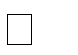 «переносу» сформированных знаний и умений в новые ситуации взаимодействия с действительностью;	необходимость постоянной актуализации знаний, умений и одобряемых обществом норм поведения;	постоянное стимулирование познавательной активности, побуждение интереса к себе, окружающему предметному и социальному миру;	использование преимущественно позитивных средств стимуляции деятельности и поведения;	комплексное сопровождение, гарантирующее получение необходимого лечения, направленного на улучшение деятельности ЦНС и на коррекцию поведения, атакже специальная психокоррекционная помощь, направленная на компенсацию дефицитов эмоционального развития и формирование осознанной саморегуляции познавательной деятельности и поведения;	специальная психокоррекционная помощь, направленная на формирование способности к самостоятельной организации собственной деятельности и осознанию возникающих трудностей, формирование умения запрашивать и использовать помощь взрослого;	развитие и отработка средств коммуникации, приемов конструктивного общения и взаимодействия (с членами семьи, со сверстниками, с взрослыми),формирование навыков социально одобряемого поведения, максимальное расширение социальных контактов;обеспечение взаимодействия семьи и образовательного учреждения (организация сотрудничества с родителями, активизация ресурсов семьи для формирования социально активной позиции, нравственных и общекультурных ценностей).Только удовлетворяя особые образовательные потребности обучающегося с ЗПР, можно открыть ему путь к получению качественного образования.Планируемые результаты освоения учебного предмета «Физическая культура» Личностные результатыЛичностные результаты освоения учебного предмета «Физическая культура» на уровне начального общего образования достигаются в единстве учебной и воспитательной деятельности организации в соответствии с традиционными российскими социокультурными и духовно-нравственными ценностями, принятыми в обществе правилами и нормами поведения и способствуют процессам самопознания, самовоспитания и саморазвития, формирования внутренней позиции личностиЛичностные результаты должны отражать готовность обучающихся руководствоваться ценностями и приобретение первоначального опыта деятельности на их основе:становление ценностного отношения к истории и развитию физической культуры народов России, осознание её связи с трудовой деятельностью и укреплением здоровья человека;-формирование нравственно-этических норм поведения и правил межличностного общения во время подвижных игр и спортивных соревнований, выполнения совместных учебныхзаданий;проявление уважительного отношения к соперникам во время соревновательной деятельности, стремление оказыватьпервую помощь при травмах и ушибах;-уважительное отношение к содержанию национальных подвижных игр, этнокультурным формам и видам соревновательной деятельности;стремление к формированию культуры здоровья, соблюдению правил здорового образа жизни;	проявление интереса к исследованию индивидуальных особенностей физического развития и физической подготовленности, влияния занятий физической культурой и спортом наих показателиМетапредметные результатыМетапредметные результаты отражают достижения учащихся в овладении познавательными, коммуникативными и регулятивными универсальными учебными действиями, умения их использовать в практической деятельности Метапредметные результаты формируются на протяжении каждого года обученияПо окончании первого года обучения, учащиеся научатся:познавательные УУД:	находить  общие  и  отличительные  признаки  в  передвижениях	человека	и животных;	устанавливать	связь	между	бытовыми	движениями	древних  людей	и физическими упражнениями из современных видовспорта;сравнивать способы передвижения ходьбой и бегом, находить между ними общие и отличительные признаки;выявлять признаки правильной и неправильной осанки,приводить возможные причины её нарушений; коммуникативные УУД:воспроизводить названия разучиваемых физических упражнений и их исходные положения;	высказывать	мнение	о	положительном	влиянии	занятий	физической культурой,  оценивать  влияние  гигиенических  про цедур	на		укреплениездоровья;	управлять эмоциями во время занятий физической культурой и проведения подвижных игр, соблюдать правила поведения и положительно относиться к замечаниям других учащихся и учителя;	обсуждать правила проведения подвижных игр, обосновывать	объективность определения	победителей; регулятивные УУД:	выполнять комплексы физкультминуток, утренней зарядки, упражнений по профилактике нарушения и коррекции осанки;выполнять учебные задания по обучению новым физическим упражнениям и развитию физических качеств;	проявлять  уважительное  отношение  к  участникам  совместной	игровой	и соревновательной деятельностиПо окончании второго года обучения, учащиеся научатся:познавательные УУД:	характеризовать понятие «физические качества», называть физические качества и определять их отличительные признаки;понимать связь между закаливающими процедурами и укреплением здоровья;выявлять отличительные признаки упражнений на развитие разных физических качеств, приводить примеры и демонстрировать их выполнение;	обобщать знания, полученные в практической деятельности, составлять индивидуальные  комплексы   упражнений   физкультминуток и утренней зарядки, упражнений на профилактику нарушения осанки;	вести наблюдения за изменениями показателей физического развития и физических качеств, проводить процедуры их измерения;коммуникативные УУД:	объяснять назначение упражнений утренней зарядки, приводить соответствующие примеры её положительного влияния на организм школьников (в пределах изученного);	исполнять роль капитана и судьи в подвижных играх, аргументированно высказывать суждения о своих действиях и принятых решениях;	делать небольшие сообщения по истории возникновения подвижных игр и спортивных соревнований, планированию режима дня, способам измерения показателей физического развития и физической подготовленности; регулятивные УУД:	соблюдать правила поведения на уроках физической культуры с учётом их учебного содержания, находить в них различия (легкоатлетические, гимнастические и игровые уроки, занятия лыжной и плавательной подготовкой);	выполнять учебные задания по освоению новых физических упражнений и развитию физических качеств в соответствии с указаниями и замечаниями учителя;	взаимодействовать со сверстниками в процессе выполнения учебных заданий, соблюдать культуру общения и уважительного обращения к другим учащимся;контролировать соответствие двигательных действий правилам подвижных игр, проявлять эмоциональную сдержанность при возникновении ошибокПо окончании третьего года обучения, учащиеся научатся:познавательные УУД:понимать историческую связь развития физических упражнений с трудовыми действиями, приводить примеры упражнений древних людей в современных спортивных соревнованиях;	объяснять понятие «дозировка нагрузки», правильно применять способы её регулирования на занятиях физической культурой;	понимать влияние дыхательной и зрительной гимнастики на предупреждение развития утомления при выполнении физических и умственных нагрузок;	обобщать знания, полученные в практической деятельности, выполнять правила поведения на уроках физической культуры, проводить закаливающие процедуры, занятия по предупреждению нарушения осанки;вести наблюдения за динамикой показателей физического развития и физических качеств в течение учебного года, определять их приросты по учебным четвертям (триместрам);коммуникативные УУД:организовывать совместные    подвижные    игры, приниматьв них активное участие с соблюдением правил и норм этического поведения;	правильно использовать строевые команды, названия упражнений и способов деятельности во время совместного выполнения учебных заданий;	активно участвовать в обсуждении учебных заданий, анализе выполнения физических упражнений и технических действий из осваиваемых видов спорта;	делать небольшие сообщения по результатам выполнения учебных заданий, организации и проведения самостоятельных занятий физической культурой; регулятивные УУД:	контролировать выполнение физических упражнений, корректировать их на основе сравнения с заданными образцами;взаимодействовать со сверстниками в процессе учебной и игровой деятельности, контролировать соответствие выполнения игровых действий правилам подвижных игр;оценивать сложность возникающих игровых задач, предлагать их совместное коллективное решениеПо окончанию четвёртого года обучения учащиеся научатся:познавательные УУД:	сравнивать показатели индивидуального физического развития и физической подготовленности с возрастными стандартами, находить общие и отличительные особенности;	выявлять отставание в развитии физических качеств от возрастных стандартов, приводить примеры физических упражнений по их устранению;	объединять физические упражнения по их целевому предназначению: на профилактику нарушения осанки, развитие силы, быстроты и выносливости; коммуникативные УУД:	взаимодействовать с учителем и учащимися, воспроизводить ранее изученный материал и отвечать на вопросы в процессе учебного диалога;	использовать специальные термины и понятия в общении с учителем и учащимися, применять термины при обучении новым физическим упражнениям, развитии физических качеств;оказывать посильную первую помощь во время занятий физической культурой;регулятивные УУД:	выполнять указания учителя, проявлять активность и самостоятельность при выполнении учебных заданий;самостоятельно проводить занятия на основе изученного материала и с учётом собственных интересов;	оценивать	свои	успехи	в	занятиях	физической	культурой, проявлять стремление  к  развитию  физических  качеств,  выполнению	нормативныхтребований комплекса ГТОПредметные результатыПредметные результаты отражают достижения учащихся в овладении основами содержания учебного предмета «Физическая культура»: системой знаний, способами самостоятельной деятельности, физическими упражнениями и техническими действиями из базовых видов спортаПредметные результаты формируются на протяжении каждого года обученияклассК концу обучения в первом классе обучающийся научится:приводить примеры основных дневных дел и их распределение в индивидуальном режиме дня;	соблюдать правила поведения на уроках физической культурой, приводить примеры подбора одежды для самостоятельных занятий;выполнять упражнения утренней зарядки и физкультминуток;анализировать причины нарушения осанки и демонстрировать упражнения по профилактике её нарушения;демонстрировать построение и перестроение из одной шеренги в две и в колонну по одному; выполнять ходьбу и бег с равномерной и изменяющейся скоростью передвижения;демонстрировать передвижения стилизованным гимнастическим шагом и бегом, прыжки на месте с поворотами в разныестороны и в длину толчком двумя ногами;передвигаться на лыжах ступающим и скользящим шагом (без палок);играть в подвижные игры с общеразвивающей направленностьюклассК концу обучения  во  втором  классе  обучающийся  научится:- демонстрировать примеры основных физических качеств ивысказывать своё суждение об их связи с укреплением здоровья и физическим развитием;измерять показатели длины и массы тела, физических качеств с помощью специальных тестовых упражнений, вести наблюдения за их изменениями;выполнять броски малого (теннисного) мяча в мишень из разных исходных положений и разными способами, демонстрировать упражнения в подбрасывании гимнастического мяча правой и левой рукой,перебрасывании его с руки на руку, перекатыванию;демонстрировать танцевальный хороводный шаг в совместном передвижении;выполнять прыжки по разметкам на разное расстояние ис разной амплитудой; в высоту с прямого разбега;передвигаться на лыжах двухшажным переменным ходом; спускаться с пологого склона и тормозить падением;организовывать и играть в подвижные игры на развитие основных физических качеств, с использованием технических приёмов из спортивных игр;выполнять упражнения  на  развитие  физических  качествклассК концу обучения в третьем классе обучающийся научится:- соблюдать правила во время выполнения гимнастических иакробатических упражнений; легкоатлетической, лыжной,игровой и плавательной подготовки;демонстрировать примеры упражнений общеразвивающей, подготовительной и соревновательной направленности, раскрывать их целевое предназначение на занятиях физической культурой;измерять частоту пульса и определять физическую нагрузкупо её значениям с помощью таблицы стандартных нагрузок;-выполнять упражнения дыхательной и зрительной гимнастики, объяснять их связь с предупреждением появления утомления;выполнять движение противоходом в колонне по одному, перестраиваться из колонны по одному в колонну по три на месте и в движении;выполнять ходьбу по гимнастической скамейке с высоким подниманием колен и изменением положения рук, поворотами в правую и левую сторону; двигаться приставным шагом левым и правым боком, спиной вперёд;передвигаться по нижней жерди гимнастической стенки приставным шагом в правую и левую сторону; лазать разноимённым способом;демонстрировать прыжки через скакалку на двух ногах и попеременно на правой и левой ноге;	демонстрировать упражнения ритмической гимнастики, движения танцев галоп и полька;	выполнять бег с преодолением небольших препятствий с разной скоростью, прыжки в длину с разбега способом согнув ноги, броски набивного мяча из положения сидя и стоя;	передвигаться на лыжах одновременным двухшажным ходом, спускаться с пологого склона в стойке лыжника и тормозить плугом;	выполнять технические действия спортивных игр: баскетбол (ведение баскетбольного мяча на месте и движении); волейбол (приём мяча снизу и нижняя передача в парах); футбол(ведение футбольного мяча змейкой)	выполнять упражнения на развитие физических качеств, демонстрировать приросты в их показателяхклассК концу обучения в четвёртом классе обучающийся научится:	объяснять назначение комплекса ГТО и выявлять его связь с подготовкой к труду и защите Родины;	осознавать	положительное	влияние	занятий	физической	подготовкой	на укрепление здоровья, развитие сердечно-сосудистой и дыхательной систем;	приводить примеры регулирования физической нагрузки по пульсу при развитии физических качеств: силы, быстроты, выносливости и гибкости;	приводить примеры оказания первой помощи при травмах во время самостоятельных занятий физической культурой испортом; характеризовать причины их появления на занятиях гимнастикой и лёгкой атлетикой, лыжной и плавательнойподготовкой;проявлять готовность оказать первую помощь в случае необходимости;	демонстрировать акробатические комбинации из 5—7 хорошо освоенных упражнений (с помощью учителя);демонстрировать опорный прыжок через гимнастическогокозла с разбега способом напрыгивания;демонстрировать движения танца «Летка-енка» в групповомисполнении под музыкальное сопровождение;выполнять прыжок в высоту с разбега перешагиванием;выполнять метание малого (теннисного) мяча на дальность;демонстрировать проплывание учебной дистанции кролем на груди или кролем на спине (по выбору учащегося);	выполнять освоенные технические действия спортивных игр баскетбол, волейбол и футбол в условиях игровой деятельности;	выполнять упражнения на развитие физических качеств, демонстрировать приросты в их показателяхСодержание учебного предметаклассЗнания о физической культуре. Понятие «физическая культура» как занятия физическими упражнениями и спортомпо укреплению здоровья, физическому развитию и физической подготовке Связь физических упражнений с движениями животных и трудовыми действиями древних людейСпособы самостоятельной деятельности. Режим дня и правила его составления и соблюденияФизическое совершенствование. Оздоровительная физическая культура Гигиена человека и требования к проведению гигиенических процедур Осанка и комплексы упражнений для правильного её развития Физические упражнения дляфизкультминуток и утренней зарядкиСпортивно-оздоровительная физическая культура Правила поведения на уроках физической культуры, подбора одеждыдля занятий в спортивном зале и на открытом воздухеГимнастика	с	основами	акробатики	Исходные	положения в физических упражнениях: стойки, упоры,		седы,	положения лёжа		Строевые	упражнения: построение  и		перестроение			в одну и две шеренги, стоя на месте; повороты направо и нале-во; передвижение в колонне по одному с равномерной скоростью Гимнастические упражнения: стилизованные способы передвижения ходьбойи бегом; упражнения с гимнастическим мячом и гимнастической скакалкой; стилизованные гимнастические прыжкиАкробатические упражнения: подъём туловища из положения лёжа на спине и животе; подъём ног из положения лёжа на животе; сгибание рук в положении упор  лёжа; прыжкив группировке, толчком двумя ногами; прыжки в упоре на руки, толчком двумя ногамиЛыжная подготовка. Переноска лыж к месту занятия Основная стойка лыжника Передвижение на лыжах ступающим шагом (без палок) Передвижение на лыжах скользящим шагом (без палок)Лёгкая атлетика Равномерная ходьба и равномерный бег Прыжки в длину и высоту с места толчком двумя ногами, в высоту с прямого разбегаПодвижные и спортивные игры Считалки для самостоятельной организации подвижных игрПрикладно-ориентированная физическая культура. Развитие основных физических качеств средствами спортивных и подвижных игр Подготовка к выполнению нормативных требований комплекса ГТОклассЗнания о физической культуре Из истории возникновения физических упражнений и первых соревнований Зарождение Олимпийских игр древностиСпособы самостоятельной деятельности. Физическое развитие и его измерение Физические качества человека: сила, быстрота, выносливость, гибкость, координация и способы их измерения Составление дневника наблюдений по физическойкультуреФизическое совершенствование Оздоровительная физическая культура. Закаливание организма обтиранием Составление комплекса утренней зарядки и физкультминутки длязанятий в домашних условияхСпортивно-оздоровительная физическая культура. Гимнастика с основами акробатики Правила поведения на занятиях гимнастикой и акробатикой Строевые команды в построении и перестроении в одну шеренгу и колонну по одному; при поворотах направо и налево, стоя на месте и в движении Передвижение в колонне по одному с равномерной и изменяющейся скоростью движенияУпражнения разминки перед выполнением гимнастических упражнений Прыжки со скакалкой на двух ногах и поочерёдно на правой и левой ноге на месте Упражнения с гимнастическим мячом: подбрасывание, перекаты и наклоны с мячомв руках Танцевальный хороводный шаг, танец галопЛыжная подготовка Правила поведения на занятиях лыж- ной подготовкой Упражнения на лыжах: передвижение двухшажным попеременным ходом; спуск с небольшого склонав основной стойке; торможение лыжными палками на учебнойтрассе и падением на бок во время спускаЛёгкая атлетика Правила поведения на занятиях лёгкой атлетикой Броски малого мяча в неподвижную мишень разнымиспособами из положения стоя, сидя и лёжа Разнообразные сложно-координированные прыжки толчком одной ногой и двумя ногами с места, в движении в разных направлениях, с разной амплитудой и траекторией полёта Прыжок в высоту с прямого разбега Ходьба по гимнастической скамейке с изменением скорости и направления движения Беговые сложно-координационные упражнения: ускорения из разных исходных положений; змейкой; по кругу; обеганием предметов; с преодолением небольших препятствийПодвижные игры Подвижные игры с техническими приёмами спортивных игр (баскетбол, футбол)Прикладно-ориентированная физическая культура. Подготовка к соревнованиям по комплексу ГТО Развитие основных физических качеств средствами подвижных и спортивных игрклассЗнания о физической культуре. Из истории развития физической культуры у древних народов, населявших территорию России История  появления современного спортаСпособы самостоятельной деятельности. Виды физических упражнений, используемых на уроках физической культуры: общеразвивающие, подготовительные, соревновательные, их отличительные признаки и предназначение Способы измерения пульса на занятиях физической культурой (наложение руки под грудь) Дозировка нагрузки при развитии физических качеств на уроках физической культуры Дозирование физических упражнений для комплексов физкультминутки и утренней зарядки Составление графика занятий по развитию физических качеств на учебный годФизическое совершенствование. Оздоровительная физическая культура. Закаливание организма при помощи обливания под душем Упражнения дыхательной и зрительной гимнастики, их влияние на восстановление организма после умственной и физической нагрузкиСпортивно-оздоровительная физическая культура. Гимнастика с основами акробатики Строевые упражнения в движении противоходом; перестроении из колонны по одному в колонну по три, стоя на месте и в  движении Упражненияв лазании по канату в три приёма Упражнения на гимнастической скамейке в передвижении стилизованными способами ходьбы: вперёд, назад, с высоким подниманием колен и изменением положения рук, приставным шагом правым и левым боком Передвижения по наклонной гимнастической скамейке: равномерной ходьбой с поворотом в разные стороны и движением руками; приставным шагом правым и левым бокомУпражнения в передвижении по гимнастической стенке: ходьба приставным шагом правым и левым боком по нижней жерди; лазанье разноимённым способом Прыжки через скакалку с изменяющейся скоростью вращения  на двух ногахи поочерёдно на правой и левой ноге; прыжки через скакалку назадс равномерной скоростью Ритмическая гимнастика: стилизованные наклоны и повороты туловища с изменением положения рук; стилизованные шаги на месте в сочетаниис движением рук, ног и туловища Упражнения в танцах галоп и полькаЛёгкая атлетика Прыжок в длину с разбега, способом согнув ноги Броски набивного мяча из-за головы в положении сидя и стоя на месте Беговые упражнения скоростной и координационной направленности: челночный бег; бег с преодолением препятствий; с ускорением и торможением; максимальной скоростью на дистанции 30 мЛыжная подготовка Передвижение одновременным двухшажным ходом Упражнения в поворотах на лыжах переступанием стоя на месте и в движении Торможение плугомПлавательная подготовка Правила поведения в бассейне Виды современного спортивного плавания: кроль на груди и спине; брас Упражнения ознакомительного плавания: пере- движение по дну ходьбой и прыжками; погружение в воду и всплывание; скольжение на воде Упражнения в плавании кролем на грудиПодвижные и спортивные игры Подвижные игры на точность движений с приёмами спортивных игр и лыжной подготовки Баскетбол: ведение баскетбольного мяча; ловля и пере- дача баскетбольного мяча Волейбол: прямая нижняя подача; приём и передача мяча снизу двумя руками на месте и в движении Футбол: ведение футбольного мяча; удар по неподвижному футбольному мячуПрикладно-ориентированная физическая культура. Развитие основных физических качеств средствами базовых видов спорта Подготовка к выполнению нормативных требований комплекса ГТОклассЗнания о физической культуре. Из истории развития физической культуры в России Развитие национальных видовспорта в РоссииСпособы самостоятельной деятельности. Физическая подготовка Влияние занятий физической подготовкой на работу организма Регулирование физической нагрузки по пульсу на самостоятельных занятиях физической подготовкой Определение тяжести нагрузки на самостоятельных занятиях физической подготовкой по внешним признакам и самочувствию Определение возрастных особенностей физического развития и физической подготовленности посредством регулярного наблюдения Оказание первой помощи при травмах во времясамостоятельных занятий физической культуройФизическое совершенствование. Оздоровительная физическая культура. Оценка состояния осанки, упражнения для профилактики её нарушения (на расслабление мышц спины и профилактику сутулости) Упражнения для снижения массы тела за счёт упражнений с высокой активностью работы больших мышечных групп Закаливающие процедуры: купа- ние в естественных водоёмах; солнечные и воздушные процедурыСпортивно-оздоровительная физическая культура. Гимнастика с основами акробатики Предупреждение травматизма при выполнении гимнастических и акробатических упражнений Акробатические комбинации из хорошо освоенных упражнений Опорный прыжок через гимнастического козла с разбегаспособом напрыгивания Упражнения на низкой гимнастической перекладине: висы и упоры, подъём переворотом Упражнения в танце «Летка-енка»Лёгкая атлетика Предупреждение травматизма во время выполнения легкоатлетических упражнений Прыжок в высоту с разбега перешагиванием Технические действия при беге по легкоатлетической дистанции: низкий старт; стартовое ускорение, финиширование Метание малого мяча на дальность стоя на местеЛыжная подготовка Предупреждение травматизма во время занятий лыжной подготовкой Упражнения в передвижении на лыжах одновременным одношажным ходомПлавательная подготовка Предупреждение травматизма во время занятий плавательной подготовкой Упражнения в плавании кролем на груди; ознакомительные упражнения в плавании кролем на спинеПодвижные и спортивные игры Предупреждение травматизма на занятиях подвижными играми Подвижные игры обще- физической подготовки Волейбол: нижняя боковая подача; приём и передача мяча сверху; выполнение освоенных технических действий в условиях игровой деятельности Баскетбол: бросок мяча двумя руками от груди с места; выполнение освоенных технических действий в условиях игровой деятельности Футбол: остановки катящегося мяча внутренней стороной стопы; выполнение освоенных технических действий в условиях игровой деятельностиПрикладно-ориентированная физическая культура. Упражнения физической подготовки на развитие основных физических качеств Подготовка к выполнению нормативных требований комплекса ГТОТематическое планирование 1 классТематическое планирование 2 классТематическое планирование 3 классТематическое планирование 4 класс№Тема урокаКоличество часовЭлектронные образовательн ые ресурсы1.Правила поведения, техника безопасности. Общие1http://school-принципы выполнения физических упражнений.collection.edu.ru/-Спортивное оборудование иинвентарь. Одежда для  ЕДИНАЯзанятий физическими упражнениями.КОЛЛЕКЦИЯ2.Входной контроль. Организующие команды:1ЦИФРОВЫХ2.«Стройся», «Смирно», «На первый, второйОБРАЗОВАТЕЛрассчитайсь», «Вольно», «Шагом марш», «На местеЬНЫХстой, раз, два», «Равняйсь», «В две шеренгиРЕСУРСОВстановись».становись».www.fizkulturavs3.Значение физической культуры в жизни человека.1www.fizkulturavs3.Знакомство с ГТО.hkole.ruХодьба и бег. Бег с ускорением.4.Основная стойка. Построение в колонну по одномуи в шеренгу.1http://fizkultura- na5.ru/5.Распорядок дня. Личная гигиена. Перестроение1http://fizkultura- na5.ru/по звеньям. Повороты направо, налево.6.Техника выполнения упражнений общей разминки сконтролем дыхания.1https://fk-i-s.ru/7.Исходные положения в физических упражнениях:1стойки, упоры.8.Самоконтроль. Строевыекоманды и построения.1http://www.fizkul t-ura.ru/9.Сочетание различных видов ходьбы. Бег с изменениемнаправления, ритма и темпа.1http://www.fizkul t-ura.ru/10.Прыжковые упражнения; спрыгивание,1запрыгивание.11.Прыжок в длину с места.Эстафеты.112.Метание малого мяча в цель.113.Метание малого мяча на дальность. Упражнения для1развития силовых и координационных способностей.14.Техника высокого старта.Понятие стартовогоускорения.1http://metodsovet.su/dir/fiz_kultura15.Челночный бег 3*10 Упражнения для развития1http://www.infosp ort.ruhttp://spo.1septe mber.ru/urok/http://sportteacher.ru/association/http://school- collection.edu.ru/-  ЕДИНАЯ КОЛЛЕКЦИЯ ЦИФРОВЫХ ОБРАЗОВАТЕЛ ЬНЫХРЕСУРСОВwww.fizkulturavs hkole.ruhttp://fizkultura- na5.ru/https://fk-i-s.ru/http://www.fizkul t-ura.ru/http://metodsovet. su/dir/fiz_kulturaскоростно-координационныхкачеств.http://www.infosp ort.ruhttp://spo.1septe mber.ru/urok/http://sportteacher.ru/association/http://school- collection.edu.ru/-  ЕДИНАЯ КОЛЛЕКЦИЯ ЦИФРОВЫХ ОБРАЗОВАТЕЛ ЬНЫХРЕСУРСОВwww.fizkulturavs hkole.ruhttp://fizkultura- na5.ru/https://fk-i-s.ru/http://www.fizkul t-ura.ru/http://metodsovet. su/dir/fiz_kultura16.Бег на перегонки по дистанции 30м.1http://www.infosp ort.ruhttp://spo.1septe mber.ru/urok/http://sportteacher.ru/association/http://school- collection.edu.ru/-  ЕДИНАЯ КОЛЛЕКЦИЯ ЦИФРОВЫХ ОБРАЗОВАТЕЛ ЬНЫХРЕСУРСОВwww.fizkulturavs hkole.ruhttp://fizkultura- na5.ru/https://fk-i-s.ru/http://www.fizkul t-ura.ru/http://metodsovet. su/dir/fiz_kultura17.Инструктаж по ТБ. на уроках гимнастики. Основная1http://www.infosp ort.ruhttp://spo.1septe mber.ru/urok/http://sportteacher.ru/association/http://school- collection.edu.ru/-  ЕДИНАЯ КОЛЛЕКЦИЯ ЦИФРОВЫХ ОБРАЗОВАТЕЛ ЬНЫХРЕСУРСОВwww.fizkulturavs hkole.ruhttp://fizkultura- na5.ru/https://fk-i-s.ru/http://www.fizkul t-ura.ru/http://metodsovet. su/dir/fiz_kulturaстойка. Построение в колону,шеренгу, в круг.http://www.infosp ort.ruhttp://spo.1septe mber.ru/urok/http://sportteacher.ru/association/http://school- collection.edu.ru/-  ЕДИНАЯ КОЛЛЕКЦИЯ ЦИФРОВЫХ ОБРАЗОВАТЕЛ ЬНЫХРЕСУРСОВwww.fizkulturavs hkole.ruhttp://fizkultura- na5.ru/https://fk-i-s.ru/http://www.fizkul t-ura.ru/http://metodsovet. su/dir/fiz_kultura18.Стойка на лопатках.1http://www.infosp ort.ruhttp://spo.1septe mber.ru/urok/http://sportteacher.ru/association/http://school- collection.edu.ru/-  ЕДИНАЯ КОЛЛЕКЦИЯ ЦИФРОВЫХ ОБРАЗОВАТЕЛ ЬНЫХРЕСУРСОВwww.fizkulturavs hkole.ruhttp://fizkultura- na5.ru/https://fk-i-s.ru/http://www.fizkul t-ura.ru/http://metodsovet. su/dir/fiz_kultura19.Группировка. Перекаты в группировке.1http://www.infosp ort.ruhttp://spo.1septe mber.ru/urok/http://sportteacher.ru/association/http://school- collection.edu.ru/-  ЕДИНАЯ КОЛЛЕКЦИЯ ЦИФРОВЫХ ОБРАЗОВАТЕЛ ЬНЫХРЕСУРСОВwww.fizkulturavs hkole.ruhttp://fizkultura- na5.ru/https://fk-i-s.ru/http://www.fizkul t-ura.ru/http://metodsovet. su/dir/fiz_kultura20.Кувырок вперед.1http://www.infosp ort.ruhttp://spo.1septe mber.ru/urok/http://sportteacher.ru/association/http://school- collection.edu.ru/-  ЕДИНАЯ КОЛЛЕКЦИЯ ЦИФРОВЫХ ОБРАЗОВАТЕЛ ЬНЫХРЕСУРСОВwww.fizkulturavs hkole.ruhttp://fizkultura- na5.ru/https://fk-i-s.ru/http://www.fizkul t-ura.ru/http://metodsovet. su/dir/fiz_kultura21.Подъем туловища за 30 сек.1http://www.infosp ort.ruhttp://spo.1septe mber.ru/urok/http://sportteacher.ru/association/http://school- collection.edu.ru/-  ЕДИНАЯ КОЛЛЕКЦИЯ ЦИФРОВЫХ ОБРАЗОВАТЕЛ ЬНЫХРЕСУРСОВwww.fizkulturavs hkole.ruhttp://fizkultura- na5.ru/https://fk-i-s.ru/http://www.fizkul t-ura.ru/http://metodsovet. su/dir/fiz_kulturaКувырок вперед.http://www.infosp ort.ruhttp://spo.1septe mber.ru/urok/http://sportteacher.ru/association/http://school- collection.edu.ru/-  ЕДИНАЯ КОЛЛЕКЦИЯ ЦИФРОВЫХ ОБРАЗОВАТЕЛ ЬНЫХРЕСУРСОВwww.fizkulturavs hkole.ruhttp://fizkultura- na5.ru/https://fk-i-s.ru/http://www.fizkul t-ura.ru/http://metodsovet. su/dir/fiz_kultura22.Вис на гимнастической стенке.1http://www.infosp ort.ruhttp://spo.1septe mber.ru/urok/http://sportteacher.ru/association/http://school- collection.edu.ru/-  ЕДИНАЯ КОЛЛЕКЦИЯ ЦИФРОВЫХ ОБРАЗОВАТЕЛ ЬНЫХРЕСУРСОВwww.fizkulturavs hkole.ruhttp://fizkultura- na5.ru/https://fk-i-s.ru/http://www.fizkul t-ura.ru/http://metodsovet. su/dir/fiz_kultura23.Подтягивание из виса лежа.1http://www.infosp ort.ruhttp://spo.1septe mber.ru/urok/http://sportteacher.ru/association/http://school- collection.edu.ru/-  ЕДИНАЯ КОЛЛЕКЦИЯ ЦИФРОВЫХ ОБРАЗОВАТЕЛ ЬНЫХРЕСУРСОВwww.fizkulturavs hkole.ruhttp://fizkultura- na5.ru/https://fk-i-s.ru/http://www.fizkul t-ura.ru/http://metodsovet. su/dir/fiz_kultura24.Упражнения для развития равновесия.1http://www.infosp ort.ruhttp://spo.1septe mber.ru/urok/http://sportteacher.ru/association/http://school- collection.edu.ru/-  ЕДИНАЯ КОЛЛЕКЦИЯ ЦИФРОВЫХ ОБРАЗОВАТЕЛ ЬНЫХРЕСУРСОВwww.fizkulturavs hkole.ruhttp://fizkultura- na5.ru/https://fk-i-s.ru/http://www.fizkul t-ura.ru/http://metodsovet. su/dir/fiz_kultura25.Ходьба по гимнастической скамейке. Перешагивание1http://www.infosp ort.ruhttp://spo.1septe mber.ru/urok/http://sportteacher.ru/association/http://school- collection.edu.ru/-  ЕДИНАЯ КОЛЛЕКЦИЯ ЦИФРОВЫХ ОБРАЗОВАТЕЛ ЬНЫХРЕСУРСОВwww.fizkulturavs hkole.ruhttp://fizkultura- na5.ru/https://fk-i-s.ru/http://www.fizkul t-ura.ru/http://metodsovet. su/dir/fiz_kulturaчерез мячи.http://www.infosp ort.ruhttp://spo.1septe mber.ru/urok/http://sportteacher.ru/association/http://school- collection.edu.ru/-  ЕДИНАЯ КОЛЛЕКЦИЯ ЦИФРОВЫХ ОБРАЗОВАТЕЛ ЬНЫХРЕСУРСОВwww.fizkulturavs hkole.ruhttp://fizkultura- na5.ru/https://fk-i-s.ru/http://www.fizkul t-ura.ru/http://metodsovet. su/dir/fiz_kultura26.Ходьба по гимнастическому бревну.1http://www.infosp ort.ruhttp://spo.1septe mber.ru/urok/http://sportteacher.ru/association/http://school- collection.edu.ru/-  ЕДИНАЯ КОЛЛЕКЦИЯ ЦИФРОВЫХ ОБРАЗОВАТЕЛ ЬНЫХРЕСУРСОВwww.fizkulturavs hkole.ruhttp://fizkultura- na5.ru/https://fk-i-s.ru/http://www.fizkul t-ura.ru/http://metodsovet. su/dir/fiz_kultura27.Наклон вперед из положения стоя. Полоса1http://www.infosp ort.ruhttp://spo.1septe mber.ru/urok/http://sportteacher.ru/association/http://school- collection.edu.ru/-  ЕДИНАЯ КОЛЛЕКЦИЯ ЦИФРОВЫХ ОБРАЗОВАТЕЛ ЬНЫХРЕСУРСОВwww.fizkulturavs hkole.ruhttp://fizkultura- na5.ru/https://fk-i-s.ru/http://www.fizkul t-ura.ru/http://metodsovet. su/dir/fiz_kulturaпрепятствий.http://www.infosp ort.ruhttp://spo.1septe mber.ru/urok/http://sportteacher.ru/association/http://school- collection.edu.ru/-  ЕДИНАЯ КОЛЛЕКЦИЯ ЦИФРОВЫХ ОБРАЗОВАТЕЛ ЬНЫХРЕСУРСОВwww.fizkulturavs hkole.ruhttp://fizkultura- na5.ru/https://fk-i-s.ru/http://www.fizkul t-ura.ru/http://metodsovet. su/dir/fiz_kultura28.Висы и упоры на низкой перекладине.1http://www.infosp ort.ruhttp://spo.1septe mber.ru/urok/http://sportteacher.ru/association/http://school- collection.edu.ru/-  ЕДИНАЯ КОЛЛЕКЦИЯ ЦИФРОВЫХ ОБРАЗОВАТЕЛ ЬНЫХРЕСУРСОВwww.fizkulturavs hkole.ruhttp://fizkultura- na5.ru/https://fk-i-s.ru/http://www.fizkul t-ura.ru/http://metodsovet. su/dir/fiz_kultura29.Упражнения на гибкость.1http://www.infosp ort.ruhttp://spo.1septe mber.ru/urok/http://sportteacher.ru/association/http://school- collection.edu.ru/-  ЕДИНАЯ КОЛЛЕКЦИЯ ЦИФРОВЫХ ОБРАЗОВАТЕЛ ЬНЫХРЕСУРСОВwww.fizkulturavs hkole.ruhttp://fizkultura- na5.ru/https://fk-i-s.ru/http://www.fizkul t-ura.ru/http://metodsovet. su/dir/fiz_kultura30.Мостик из положения лежа, полушпагат.1http://www.infosp ort.ruhttp://spo.1septe mber.ru/urok/http://sportteacher.ru/association/http://school- collection.edu.ru/-  ЕДИНАЯ КОЛЛЕКЦИЯ ЦИФРОВЫХ ОБРАЗОВАТЕЛ ЬНЫХРЕСУРСОВwww.fizkulturavs hkole.ruhttp://fizkultura- na5.ru/https://fk-i-s.ru/http://www.fizkul t-ura.ru/http://metodsovet. su/dir/fiz_kultura31.Лазание по гимнастической стенке и наклонной1http://www.infosp ort.ruhttp://spo.1septe mber.ru/urok/http://sportteacher.ru/association/http://school- collection.edu.ru/-  ЕДИНАЯ КОЛЛЕКЦИЯ ЦИФРОВЫХ ОБРАЗОВАТЕЛ ЬНЫХРЕСУРСОВwww.fizkulturavs hkole.ruhttp://fizkultura- na5.ru/https://fk-i-s.ru/http://www.fizkul t-ura.ru/http://metodsovet. su/dir/fiz_kulturaскамейке.http://www.infosp ort.ruhttp://spo.1septe mber.ru/urok/http://sportteacher.ru/association/http://school- collection.edu.ru/-  ЕДИНАЯ КОЛЛЕКЦИЯ ЦИФРОВЫХ ОБРАЗОВАТЕЛ ЬНЫХРЕСУРСОВwww.fizkulturavs hkole.ruhttp://fizkultura- na5.ru/https://fk-i-s.ru/http://www.fizkul t-ura.ru/http://metodsovet. su/dir/fiz_kultura32.Лазание по канату в три приема.1http://www.infosp ort.ruhttp://spo.1septe mber.ru/urok/http://sportteacher.ru/association/http://school- collection.edu.ru/-  ЕДИНАЯ КОЛЛЕКЦИЯ ЦИФРОВЫХ ОБРАЗОВАТЕЛ ЬНЫХРЕСУРСОВwww.fizkulturavs hkole.ruhttp://fizkultura- na5.ru/https://fk-i-s.ru/http://www.fizkul t-ura.ru/http://metodsovet. su/dir/fiz_kultura33.Прыжки со скакалкой 30 секунд.1http://www.infosp ort.ruhttp://spo.1septe mber.ru/urok/http://sportteacher.ru/association/http://school- collection.edu.ru/-  ЕДИНАЯ КОЛЛЕКЦИЯ ЦИФРОВЫХ ОБРАЗОВАТЕЛ ЬНЫХРЕСУРСОВwww.fizkulturavs hkole.ruhttp://fizkultura- na5.ru/https://fk-i-s.ru/http://www.fizkul t-ura.ru/http://metodsovet. su/dir/fiz_kultura34.Прыжок в длину с места отталкивание и1http://www.infosp ort.ruhttp://spo.1septe mber.ru/urok/http://sportteacher.ru/association/http://school- collection.edu.ru/-  ЕДИНАЯ КОЛЛЕКЦИЯ ЦИФРОВЫХ ОБРАЗОВАТЕЛ ЬНЫХРЕСУРСОВwww.fizkulturavs hkole.ruhttp://fizkultura- na5.ru/https://fk-i-s.ru/http://www.fizkul t-ura.ru/http://metodsovet. su/dir/fiz_kulturaприземление на две ноги.http://www.infosp ort.ruhttp://spo.1septe mber.ru/urok/http://sportteacher.ru/association/http://school- collection.edu.ru/-  ЕДИНАЯ КОЛЛЕКЦИЯ ЦИФРОВЫХ ОБРАЗОВАТЕЛ ЬНЫХРЕСУРСОВwww.fizkulturavs hkole.ruhttp://fizkultura- na5.ru/https://fk-i-s.ru/http://www.fizkul t-ura.ru/http://metodsovet. su/dir/fiz_kultura35.Прыжок в длину с разбега с отталкиванием одной и1http://www.infosp ort.ruhttp://spo.1septe mber.ru/urok/http://sportteacher.ru/association/http://school- collection.edu.ru/-  ЕДИНАЯ КОЛЛЕКЦИЯ ЦИФРОВЫХ ОБРАЗОВАТЕЛ ЬНЫХРЕСУРСОВwww.fizkulturavs hkole.ruhttp://fizkultura- na5.ru/https://fk-i-s.ru/http://www.fizkul t-ura.ru/http://metodsovet. su/dir/fiz_kulturaприземлением на две ноги.http://www.infosp ort.ruhttp://spo.1septe mber.ru/urok/http://sportteacher.ru/association/http://school- collection.edu.ru/-  ЕДИНАЯ КОЛЛЕКЦИЯ ЦИФРОВЫХ ОБРАЗОВАТЕЛ ЬНЫХРЕСУРСОВwww.fizkulturavs hkole.ruhttp://fizkultura- na5.ru/https://fk-i-s.ru/http://www.fizkul t-ura.ru/http://metodsovet. su/dir/fiz_kultura36.Техника безопасности на уроках спортивных игр.1http://www.infosp ort.ruhttp://spo.1septe mber.ru/urok/http://sportteacher.ru/association/http://school- collection.edu.ru/-  ЕДИНАЯ КОЛЛЕКЦИЯ ЦИФРОВЫХ ОБРАЗОВАТЕЛ ЬНЫХРЕСУРСОВwww.fizkulturavs hkole.ruhttp://fizkultura- na5.ru/https://fk-i-s.ru/http://www.fizkul t-ura.ru/http://metodsovet. su/dir/fiz_kultura37.Броски и ловля мяча.1http://www.infosp ort.ruhttp://spo.1septe mber.ru/urok/http://sportteacher.ru/association/http://school- collection.edu.ru/-  ЕДИНАЯ КОЛЛЕКЦИЯ ЦИФРОВЫХ ОБРАЗОВАТЕЛ ЬНЫХРЕСУРСОВwww.fizkulturavs hkole.ruhttp://fizkultura- na5.ru/https://fk-i-s.ru/http://www.fizkul t-ura.ru/http://metodsovet. su/dir/fiz_kultura38.Броски и ловля мяча.1http://www.infosp ort.ruhttp://spo.1septe mber.ru/urok/http://sportteacher.ru/association/http://school- collection.edu.ru/-  ЕДИНАЯ КОЛЛЕКЦИЯ ЦИФРОВЫХ ОБРАЗОВАТЕЛ ЬНЫХРЕСУРСОВwww.fizkulturavs hkole.ruhttp://fizkultura- na5.ru/https://fk-i-s.ru/http://www.fizkul t-ura.ru/http://metodsovet. su/dir/fiz_kultura39.Броски и ловля мяча через сетку.1http://www.infosp ort.ruhttp://spo.1septe mber.ru/urok/http://sportteacher.ru/association/http://school- collection.edu.ru/-  ЕДИНАЯ КОЛЛЕКЦИЯ ЦИФРОВЫХ ОБРАЗОВАТЕЛ ЬНЫХРЕСУРСОВwww.fizkulturavs hkole.ruhttp://fizkultura- na5.ru/https://fk-i-s.ru/http://www.fizkul t-ura.ru/http://metodsovet. su/dir/fiz_kultura40.Броски мяча из-за головы двумя руками через сетку.1http://www.infosp ort.ruhttp://spo.1septe mber.ru/urok/http://sportteacher.ru/association/http://school- collection.edu.ru/-  ЕДИНАЯ КОЛЛЕКЦИЯ ЦИФРОВЫХ ОБРАЗОВАТЕЛ ЬНЫХРЕСУРСОВwww.fizkulturavs hkole.ruhttp://fizkultura- na5.ru/https://fk-i-s.ru/http://www.fizkul t-ura.ru/http://metodsovet. su/dir/fiz_kultura41.Броски мяча одной рукой через сетку.1http://www.infosp ort.ruhttp://spo.1septe mber.ru/urok/http://sportteacher.ru/association/http://school- collection.edu.ru/-  ЕДИНАЯ КОЛЛЕКЦИЯ ЦИФРОВЫХ ОБРАЗОВАТЕЛ ЬНЫХРЕСУРСОВwww.fizkulturavs hkole.ruhttp://fizkultura- na5.ru/https://fk-i-s.ru/http://www.fizkul t-ura.ru/http://metodsovet. su/dir/fiz_kultura42.Пионербол двумя мячами.1http://www.infosp ort.ruhttp://spo.1septe mber.ru/urok/http://sportteacher.ru/association/http://school- collection.edu.ru/-  ЕДИНАЯ КОЛЛЕКЦИЯ ЦИФРОВЫХ ОБРАЗОВАТЕЛ ЬНЫХРЕСУРСОВwww.fizkulturavs hkole.ruhttp://fizkultura- na5.ru/https://fk-i-s.ru/http://www.fizkul t-ura.ru/http://metodsovet. su/dir/fiz_kultura43.Эстафета с передачей мяча.1http://www.infosp ort.ruhttp://spo.1septe mber.ru/urok/http://sportteacher.ru/association/http://school- collection.edu.ru/-  ЕДИНАЯ КОЛЛЕКЦИЯ ЦИФРОВЫХ ОБРАЗОВАТЕЛ ЬНЫХРЕСУРСОВwww.fizkulturavs hkole.ruhttp://fizkultura- na5.ru/https://fk-i-s.ru/http://www.fizkul t-ura.ru/http://metodsovet. su/dir/fiz_kultura44.Броски мяча в кольцо способом снизу.1http://www.infosp ort.ruhttp://spo.1septe mber.ru/urok/http://sportteacher.ru/association/http://school- collection.edu.ru/-  ЕДИНАЯ КОЛЛЕКЦИЯ ЦИФРОВЫХ ОБРАЗОВАТЕЛ ЬНЫХРЕСУРСОВwww.fizkulturavs hkole.ruhttp://fizkultura- na5.ru/https://fk-i-s.ru/http://www.fizkul t-ura.ru/http://metodsovet. su/dir/fiz_kultura45.Броски мяча в кольцоспособом сверху.1http://www.infosp ort.ruhttp://spo.1septe mber.ru/urok/http://sportteacher.ru/association/http://school- collection.edu.ru/-  ЕДИНАЯ КОЛЛЕКЦИЯ ЦИФРОВЫХ ОБРАЗОВАТЕЛ ЬНЫХРЕСУРСОВwww.fizkulturavs hkole.ruhttp://fizkultura- na5.ru/https://fk-i-s.ru/http://www.fizkul t-ura.ru/http://metodsovet. su/dir/fiz_kultura46.Ведение мяча на месте, в движении.1http://www.infosp ort.ruhttp://spo.1septe mber.ru/urok/http://sportteacher.ru/association/http://school- collection.edu.ru/-  ЕДИНАЯ КОЛЛЕКЦИЯ ЦИФРОВЫХ ОБРАЗОВАТЕЛ ЬНЫХРЕСУРСОВwww.fizkulturavs hkole.ruhttp://fizkultura- na5.ru/https://fk-i-s.ru/http://www.fizkul t-ura.ru/http://metodsovet. su/dir/fiz_kultura47.Ведение мяча с обводкой конусов.1http://www.infosp ort.ruhttp://spo.1septe mber.ru/urok/http://sportteacher.ru/association/http://school- collection.edu.ru/-  ЕДИНАЯ КОЛЛЕКЦИЯ ЦИФРОВЫХ ОБРАЗОВАТЕЛ ЬНЫХРЕСУРСОВwww.fizkulturavs hkole.ruhttp://fizkultura- na5.ru/https://fk-i-s.ru/http://www.fizkul t-ura.ru/http://metodsovet. su/dir/fiz_kultura48.И в баскетбол по упрощенным правилам.1http://www.infosp ort.ruhttp://spo.1septe mber.ru/urok/http://sportteacher.ru/association/http://school- collection.edu.ru/-  ЕДИНАЯ КОЛЛЕКЦИЯ ЦИФРОВЫХ ОБРАЗОВАТЕЛ ЬНЫХРЕСУРСОВwww.fizkulturavs hkole.ruhttp://fizkultura- na5.ru/https://fk-i-s.ru/http://www.fizkul t-ura.ru/http://metodsovet. su/dir/fiz_kultura49.Подвижные игры с элементами баскетбола.1http://www.infosp ort.ruhttp://spo.1septe mber.ru/urok/http://sportteacher.ru/association/http://school- collection.edu.ru/-  ЕДИНАЯ КОЛЛЕКЦИЯ ЦИФРОВЫХ ОБРАЗОВАТЕЛ ЬНЫХРЕСУРСОВwww.fizkulturavs hkole.ruhttp://fizkultura- na5.ru/https://fk-i-s.ru/http://www.fizkul t-ura.ru/http://metodsovet. su/dir/fiz_kultura50.Строевые упражнения.1http://www.infosp ort.ruhttp://spo.1septe mber.ru/urok/http://sportteacher.ru/association/http://school- collection.edu.ru/-  ЕДИНАЯ КОЛЛЕКЦИЯ ЦИФРОВЫХ ОБРАЗОВАТЕЛ ЬНЫХРЕСУРСОВwww.fizkulturavs hkole.ruhttp://fizkultura- na5.ru/https://fk-i-s.ru/http://www.fizkul t-ura.ru/http://metodsovet. su/dir/fiz_kultura51.Строевые упражнения.1http://www.infosp ort.ruhttp://spo.1septe mber.ru/urok/http://sportteacher.ru/association/http://school- collection.edu.ru/-  ЕДИНАЯ КОЛЛЕКЦИЯ ЦИФРОВЫХ ОБРАЗОВАТЕЛ ЬНЫХРЕСУРСОВwww.fizkulturavs hkole.ruhttp://fizkultura- na5.ru/https://fk-i-s.ru/http://www.fizkul t-ura.ru/http://metodsovet. su/dir/fiz_kultura52.Сочетание различных видов ходьбы. Бег с изменением1http://www.infosp ort.ruhttp://spo.1septe mber.ru/urok/http://sportteacher.ru/association/http://school- collection.edu.ru/-  ЕДИНАЯ КОЛЛЕКЦИЯ ЦИФРОВЫХ ОБРАЗОВАТЕЛ ЬНЫХРЕСУРСОВwww.fizkulturavs hkole.ruhttp://fizkultura- na5.ru/https://fk-i-s.ru/http://www.fizkul t-ura.ru/http://metodsovet. su/dir/fiz_kulturaнаправления, ритма и темпа.http://www.infosp ort.ruhttp://spo.1septe mber.ru/urok/http://sportteacher.ru/association/http://school- collection.edu.ru/-  ЕДИНАЯ КОЛЛЕКЦИЯ ЦИФРОВЫХ ОБРАЗОВАТЕЛ ЬНЫХРЕСУРСОВwww.fizkulturavs hkole.ruhttp://fizkultura- na5.ru/https://fk-i-s.ru/http://www.fizkul t-ura.ru/http://metodsovet. su/dir/fiz_kultura53.Игры - эстафеты. Упражнения для развития1http://www.infosp ort.ruhttp://spo.1septe mber.ru/urok/http://sportteacher.ru/association/http://school- collection.edu.ru/-  ЕДИНАЯ КОЛЛЕКЦИЯ ЦИФРОВЫХ ОБРАЗОВАТЕЛ ЬНЫХРЕСУРСОВwww.fizkulturavs hkole.ruhttp://fizkultura- na5.ru/https://fk-i-s.ru/http://www.fizkul t-ura.ru/http://metodsovet. su/dir/fiz_kulturaскоростных способностей.http://www.infosp ort.ruhttp://spo.1septe mber.ru/urok/http://sportteacher.ru/association/http://school- collection.edu.ru/-  ЕДИНАЯ КОЛЛЕКЦИЯ ЦИФРОВЫХ ОБРАЗОВАТЕЛ ЬНЫХРЕСУРСОВwww.fizkulturavs hkole.ruhttp://fizkultura- na5.ru/https://fk-i-s.ru/http://www.fizkul t-ura.ru/http://metodsovet. su/dir/fiz_kultura54.Подъем туловища за 30 сек.1http://www.infosport.ru55.Промежуточная аттестация. Сдача нормативов.1http://spo.1septe mber.ru/urok/http://sportteacher.ru/association/56.Прыжок в длину с места. Эстафеты.1http://spo.1septe mber.ru/urok/http://sportteacher.ru/association/57.Техника высокого старта. Понятие стартового1http://spo.1septe mber.ru/urok/http://sportteacher.ru/association/ускорения.http://spo.1septe mber.ru/urok/http://sportteacher.ru/association/58.Челночный бег 3*10 Упражнения для развития1http://spo.1septe mber.ru/urok/http://sportteacher.ru/association/скоростно-координационныхкачеств.http://spo.1septe mber.ru/urok/http://sportteacher.ru/association/59.Бег 30 м. Упражнения полосы препятствий.1http://spo.1septe mber.ru/urok/http://sportteacher.ru/association/60.Бег 30 м.1http://spo.1septe mber.ru/urok/http://sportteacher.ru/association/61.Прыжок в длину с разбега.Упражнения для развития1http://spo.1septe mber.ru/urok/http://sportteacher.ru/association/прыгучести.http://spo.1septe mber.ru/urok/http://sportteacher.ru/association/62.Прыжок в длину с разбега.1http://spo.1septe mber.ru/urok/http://sportteacher.ru/association/63.Метание малого мяча в цель.1http://spo.1septe mber.ru/urok/http://sportteacher.ru/association/64.Метание малого мяча на дальность. Упражнения для1http://spo.1septe mber.ru/urok/http://sportteacher.ru/association/развития силовых и координационных способностей.http://spo.1septe mber.ru/urok/http://sportteacher.ru/association/65.Промежуточная аттестация. Сдача нормативов1http://spo.1septe mber.ru/urok/http://sportteacher.ru/association/66.Подведение итогов года. Эстафеты с бегом1http://spo.1septe mber.ru/urok/http://sportteacher.ru/association/прыжкамии метанием.http://spo.1septe mber.ru/urok/http://sportteacher.ru/association/№Тема уроковКоличест во часовЭлектронныеобразовательны е ресурсы1.Правила	предупреждения	травматизма	во	время	занятий1http://school- collection.edu.ru/- ЕДИНАЯ КОЛЛЕКЦИЯ ЦИФРОВЫХОБРАЗОВАТЕЛЬ НЫХ РЕСУРСОВwww.fizkultura vshkole.ruhttp://fizkultura- na5.ru/https://fk-i-s.ru/http://www.fizk ult-ura.ru/физическими упражнениями. Организация мест занятий, подборhttp://school- collection.edu.ru/- ЕДИНАЯ КОЛЛЕКЦИЯ ЦИФРОВЫХОБРАЗОВАТЕЛЬ НЫХ РЕСУРСОВwww.fizkultura vshkole.ruhttp://fizkultura- na5.ru/https://fk-i-s.ru/http://www.fizk ult-ura.ru/одежды, обуви, инвентаря.http://school- collection.edu.ru/- ЕДИНАЯ КОЛЛЕКЦИЯ ЦИФРОВЫХОБРАЗОВАТЕЛЬ НЫХ РЕСУРСОВwww.fizkultura vshkole.ruhttp://fizkultura- na5.ru/https://fk-i-s.ru/http://www.fizk ult-ura.ru/2.История развития физической культуры и первых соревнований.1http://school- collection.edu.ru/- ЕДИНАЯ КОЛЛЕКЦИЯ ЦИФРОВЫХОБРАЗОВАТЕЛЬ НЫХ РЕСУРСОВwww.fizkultura vshkole.ruhttp://fizkultura- na5.ru/https://fk-i-s.ru/http://www.fizk ult-ura.ru/3.Особенности физической культуры разных народов. Её связь с1http://school- collection.edu.ru/- ЕДИНАЯ КОЛЛЕКЦИЯ ЦИФРОВЫХОБРАЗОВАТЕЛЬ НЫХ РЕСУРСОВwww.fizkultura vshkole.ruhttp://fizkultura- na5.ru/https://fk-i-s.ru/http://www.fizk ult-ura.ru/природными, географическими особенностями, традициями иhttp://school- collection.edu.ru/- ЕДИНАЯ КОЛЛЕКЦИЯ ЦИФРОВЫХОБРАЗОВАТЕЛЬ НЫХ РЕСУРСОВwww.fizkultura vshkole.ruhttp://fizkultura- na5.ru/https://fk-i-s.ru/http://www.fizk ult-ura.ru/обычаями народа.http://school- collection.edu.ru/- ЕДИНАЯ КОЛЛЕКЦИЯ ЦИФРОВЫХОБРАЗОВАТЕЛЬ НЫХ РЕСУРСОВwww.fizkultura vshkole.ruhttp://fizkultura- na5.ru/https://fk-i-s.ru/http://www.fizk ult-ura.ru/4.Выполнение	комплексов	упражнений	для	формирования1http://school- collection.edu.ru/- ЕДИНАЯ КОЛЛЕКЦИЯ ЦИФРОВЫХОБРАЗОВАТЕЛЬ НЫХ РЕСУРСОВwww.fizkultura vshkole.ruhttp://fizkultura- na5.ru/https://fk-i-s.ru/http://www.fizk ult-ura.ru/правильной осанки и развития мышц туловища.http://school- collection.edu.ru/- ЕДИНАЯ КОЛЛЕКЦИЯ ЦИФРОВЫХОБРАЗОВАТЕЛЬ НЫХ РЕСУРСОВwww.fizkultura vshkole.ruhttp://fizkultura- na5.ru/https://fk-i-s.ru/http://www.fizk ult-ura.ru/5.Проведение оздоровительных занятий в режиме дня (утренняя1http://school- collection.edu.ru/- ЕДИНАЯ КОЛЛЕКЦИЯ ЦИФРОВЫХОБРАЗОВАТЕЛЬ НЫХ РЕСУРСОВwww.fizkultura vshkole.ruhttp://fizkultura- na5.ru/https://fk-i-s.ru/http://www.fizk ult-ura.ru/зарядка, физкультминутки).http://school- collection.edu.ru/- ЕДИНАЯ КОЛЛЕКЦИЯ ЦИФРОВЫХОБРАЗОВАТЕЛЬ НЫХ РЕСУРСОВwww.fizkultura vshkole.ruhttp://fizkultura- na5.ru/https://fk-i-s.ru/http://www.fizk ult-ura.ru/6.Организация и проведение подвижных игр (на спортивных1http://school- collection.edu.ru/- ЕДИНАЯ КОЛЛЕКЦИЯ ЦИФРОВЫХОБРАЗОВАТЕЛЬ НЫХ РЕСУРСОВwww.fizkultura vshkole.ruhttp://fizkultura- na5.ru/https://fk-i-s.ru/http://www.fizk ult-ura.ru/площадках и в спортивных залах).http://school- collection.edu.ru/- ЕДИНАЯ КОЛЛЕКЦИЯ ЦИФРОВЫХОБРАЗОВАТЕЛЬ НЫХ РЕСУРСОВwww.fizkultura vshkole.ruhttp://fizkultura- na5.ru/https://fk-i-s.ru/http://www.fizk ult-ura.ru/7.Входной контроль.1http://school- collection.edu.ru/- ЕДИНАЯ КОЛЛЕКЦИЯ ЦИФРОВЫХОБРАЗОВАТЕЛЬ НЫХ РЕСУРСОВwww.fizkultura vshkole.ruhttp://fizkultura- na5.ru/https://fk-i-s.ru/http://www.fizk ult-ura.ru/8.Техника безопасности на уроках.1http://school- collection.edu.ru/- ЕДИНАЯ КОЛЛЕКЦИЯ ЦИФРОВЫХОБРАЗОВАТЕЛЬ НЫХ РЕСУРСОВwww.fizkultura vshkole.ruhttp://fizkultura- na5.ru/https://fk-i-s.ru/http://www.fizk ult-ura.ru/9.Комплексы физических	упражнений для утренней зарядки, физкультминуток, Подвижная игра «У ребят порядок строгий»,игра«Быстро по местам»1http://school- collection.edu.ru/- ЕДИНАЯ КОЛЛЕКЦИЯ ЦИФРОВЫХОБРАЗОВАТЕЛЬ НЫХ РЕСУРСОВwww.fizkultura vshkole.ruhttp://fizkultura- na5.ru/https://fk-i-s.ru/http://www.fizk ult-ura.ru/10.Комплексы физических занятий по профилактике и коррекции1http://school- collection.edu.ru/- ЕДИНАЯ КОЛЛЕКЦИЯ ЦИФРОВЫХОБРАЗОВАТЕЛЬ НЫХ РЕСУРСОВwww.fizkultura vshkole.ruhttp://fizkultura- na5.ru/https://fk-i-s.ru/http://www.fizk ult-ura.ru/нарушений	осанки.	Комплексы	упражнений	на	развитиеhttp://school- collection.edu.ru/- ЕДИНАЯ КОЛЛЕКЦИЯ ЦИФРОВЫХОБРАЗОВАТЕЛЬ НЫХ РЕСУРСОВwww.fizkultura vshkole.ruhttp://fizkultura- na5.ru/https://fk-i-s.ru/http://www.fizk ult-ura.ru/физических качеств. Игра «Запрещенное движение» Подвижная игра «Парашютисты»http://metodsovet.su/dir/fiz_kultu ra11.Комплексы дыхательных упражнений. Гимнастика для глаз. Эстафеты с преодолением препятствий. Эстафеты с мячами и обручами.1http://www.info sport.ruhttp://spo.1septe mber.ru/urok/http://sportteach er.ru/association/http://school- collection.edu.ru/- ЕДИНАЯ КОЛЛЕКЦИЯ ЦИФРОВЫХОБРАЗОВАТЕЛЬ НЫХ РЕСУРСОВwww.fizkultura vshkole.ruhttp://fizkultura- na5.ru/https://fk-i-s.ru/http://www.fizk ult-ura.ru/http://metodsove t.su/dir/fiz_kultu rahttp://www.info sport.ru12.Техника безопасности на уроках. Ходьба. Общеразвивающие упражнения. Беговые упражнения: с высоким подниманием бедра, прыжками и с ускорением, с изменяющимся направлением движения, из разных исходных положений. Бег с изменяющимся направлением по ограниченной опоре, пробегание коротких отрезков из разных исходных положений. Игра«веревочка под ногами»1http://www.info sport.ruhttp://spo.1septe mber.ru/urok/http://sportteach er.ru/association/http://school- collection.edu.ru/- ЕДИНАЯ КОЛЛЕКЦИЯ ЦИФРОВЫХОБРАЗОВАТЕЛЬ НЫХ РЕСУРСОВwww.fizkultura vshkole.ruhttp://fizkultura- na5.ru/https://fk-i-s.ru/http://www.fizk ult-ura.ru/http://metodsove t.su/dir/fiz_kultu rahttp://www.info sport.ru13.Общеразвивающие упражнения. Ходьба.Повторный бег с максимальной скоростью на дистанцию 30 м (с сохраняющимся интервалом отдыха). Повторное выполнение беговыхупражнений с максимальной скоростью.1http://www.info sport.ruhttp://spo.1septe mber.ru/urok/http://sportteach er.ru/association/http://school- collection.edu.ru/- ЕДИНАЯ КОЛЛЕКЦИЯ ЦИФРОВЫХОБРАЗОВАТЕЛЬ НЫХ РЕСУРСОВwww.fizkultura vshkole.ruhttp://fizkultura- na5.ru/https://fk-i-s.ru/http://www.fizk ult-ura.ru/http://metodsove t.su/dir/fiz_kultu rahttp://www.info sport.ru14.Челночный бег; Ускорение из разных исходных положений.Броски в стену и ловля теннисного мячаиз разных исходных положений.Игра «Вызов номеров»1http://www.info sport.ruhttp://spo.1septe mber.ru/urok/http://sportteach er.ru/association/http://school- collection.edu.ru/- ЕДИНАЯ КОЛЛЕКЦИЯ ЦИФРОВЫХОБРАЗОВАТЕЛЬ НЫХ РЕСУРСОВwww.fizkultura vshkole.ruhttp://fizkultura- na5.ru/https://fk-i-s.ru/http://www.fizk ult-ura.ru/http://metodsove t.su/dir/fiz_kultu rahttp://www.info sport.ru15.Общеразвивающие упражнения. Ходьба. Беговые упражнения: с высоким подниманием бедра, прыжками и с ускорением, с изменяющимся направлением движения, из разных исходных положений.высокий старт с последующим ускорением. Равномерный бег в режиме умеренной интенсивности, чередующийся с ходьбой, с ускорениями. Игра «За двумя зайцами».1http://www.info sport.ruhttp://spo.1septe mber.ru/urok/http://sportteach er.ru/association/http://school- collection.edu.ru/- ЕДИНАЯ КОЛЛЕКЦИЯ ЦИФРОВЫХОБРАЗОВАТЕЛЬ НЫХ РЕСУРСОВwww.fizkultura vshkole.ruhttp://fizkultura- na5.ru/https://fk-i-s.ru/http://www.fizk ult-ura.ru/http://metodsove t.su/dir/fiz_kultu rahttp://www.info sport.ru16.Общеразвивающие упражнения. Повторное выполнение беговых упражнений с максимальной скоростью с высокого старта, из разных исходных положений; Прыжковые упражнения: прыжки на одной ноге и на двух ногах на месте и с продвижением, спрыгивание и запрыгивание. Прыжки через скакалку на месте наодной ноге и на двух ногах поочередно. Игра « Пингвины»1http://www.info sport.ruhttp://spo.1septe mber.ru/urok/http://sportteach er.ru/association/http://school- collection.edu.ru/- ЕДИНАЯ КОЛЛЕКЦИЯ ЦИФРОВЫХОБРАЗОВАТЕЛЬ НЫХ РЕСУРСОВwww.fizkultura vshkole.ruhttp://fizkultura- na5.ru/https://fk-i-s.ru/http://www.fizk ult-ura.ru/http://metodsove t.su/dir/fiz_kultu rahttp://www.info sport.ru17.Общеразвивающие упражнения. Ходьба. Беговые упражнения.Прыжки в длину;1http://www.info sport.ruhttp://spo.1septe mber.ru/urok/http://sportteach er.ru/association/http://school- collection.edu.ru/- ЕДИНАЯ КОЛЛЕКЦИЯ ЦИФРОВЫХОБРАЗОВАТЕЛЬ НЫХ РЕСУРСОВwww.fizkultura vshkole.ruhttp://fizkultura- na5.ru/https://fk-i-s.ru/http://www.fizk ult-ura.ru/http://metodsove t.su/dir/fiz_kultu rahttp://www.info sport.ru18.Повторное выполнение многоскоков, повторное преодоление препятствий (15-20 см).прыжки с доставанием ориентиров, расположенных на разной высоте; прыжки по разметкам в полуприседе и приседе; Игра «Невод»1http://www.info sport.ruhttp://spo.1septe mber.ru/urok/http://sportteach er.ru/association/http://school- collection.edu.ru/- ЕДИНАЯ КОЛЛЕКЦИЯ ЦИФРОВЫХОБРАЗОВАТЕЛЬ НЫХ РЕСУРСОВwww.fizkultura vshkole.ruhttp://fizkultura- na5.ru/https://fk-i-s.ru/http://www.fizk ult-ura.ru/http://metodsove t.su/dir/fiz_kultu rahttp://www.info sport.ru19.Общеразвивающие упражнения. Ходьба. Беговые упражнения. Прыжки в длину; Прыжки в высоту на месте с касанием рукой подвешенных ориентиров, прыжки с продвижением вперед ( правым и левым боком), запрыгивание с последующим спрыгиванием. Игра «Перепрыгни ручей»1http://www.info sport.ruhttp://spo.1septe mber.ru/urok/http://sportteach er.ru/association/http://school- collection.edu.ru/- ЕДИНАЯ КОЛЛЕКЦИЯ ЦИФРОВЫХОБРАЗОВАТЕЛЬ НЫХ РЕСУРСОВwww.fizkultura vshkole.ruhttp://fizkultura- na5.ru/https://fk-i-s.ru/http://www.fizk ult-ura.ru/http://metodsove t.su/dir/fiz_kultu rahttp://www.info sport.ru20.Общеразвивающие упражнения. Ходьба. Беговые упражнения.Метание набивных мячей (1 кг) двумя руками из разных исходных положений и различными способами (сверху.снизу); Передача набивного мяча (1 кг) в максимальном темпе, по кругу, из разных исходных положений. Метание малого мяча в вертикальную цель и на дальность. Игра «Попадив мяч»1http://school- collection.edu.ru/- ЕДИНАЯ КОЛЛЕКЦИЯ ЦИФРОВЫХОБРАЗОВАТЕЛЬ НЫХ РЕСУРСОВwww.fizkultura vshkole.ruhttp://fizkultura- na5.ru/https://fk-i-s.ru/http://www.fizk ult-ura.ru/http://metodsove t.su/dir/fiz_kultu rahttp://www.info sport.ruhttp://school- collection.edu.ru/- ЕДИНАЯ КОЛЛЕКЦИЯ ЦИФРОВЫХОБРАЗОВАТЕЛЬ НЫХ РЕСУРСОВwww.fizkultura vshkole.ru21.Техника безопасности на уроках. Общеразвивающие упражнения. Организующие команды и приёмы. Строевые действия в шеренге и колонне, выполнение строевых команд. Ходьба, с включениемширокого шага, глубоких выпадов, в приседе, с взмахом ногами.1http://school- collection.edu.ru/- ЕДИНАЯ КОЛЛЕКЦИЯ ЦИФРОВЫХОБРАЗОВАТЕЛЬ НЫХ РЕСУРСОВwww.fizkultura vshkole.ruhttp://fizkultura- na5.ru/https://fk-i-s.ru/http://www.fizk ult-ura.ru/http://metodsove t.su/dir/fiz_kultu rahttp://www.info sport.ruhttp://school- collection.edu.ru/- ЕДИНАЯ КОЛЛЕКЦИЯ ЦИФРОВЫХОБРАЗОВАТЕЛЬ НЫХ РЕСУРСОВwww.fizkultura vshkole.ru22.Широкие стойки на ногах; наклоны вперед, назад, в сторону в стойках на ногах, в седах, выпады и полушпагаты на месте, игра«класс смирно»1http://school- collection.edu.ru/- ЕДИНАЯ КОЛЛЕКЦИЯ ЦИФРОВЫХОБРАЗОВАТЕЛЬ НЫХ РЕСУРСОВwww.fizkultura vshkole.ruhttp://fizkultura- na5.ru/https://fk-i-s.ru/http://www.fizk ult-ura.ru/http://metodsove t.su/dir/fiz_kultu rahttp://www.info sport.ruhttp://school- collection.edu.ru/- ЕДИНАЯ КОЛЛЕКЦИЯ ЦИФРОВЫХОБРАЗОВАТЕЛЬ НЫХ РЕСУРСОВwww.fizkultura vshkole.ru23.Общеразвивающие упражнения. виды стилизованной ходьбы под музыку; комплексы корригирующих упражнений на контроль ощущений (в постановке головы, плеч, позвоночного столба), на контроль осанки в движении, положений тела и его звеньев стоя, сидя, лежа; комплексы упражнений для укрепления мышечногокорсета. Игра «Бездомный заяц»1http://school- collection.edu.ru/- ЕДИНАЯ КОЛЛЕКЦИЯ ЦИФРОВЫХОБРАЗОВАТЕЛЬ НЫХ РЕСУРСОВwww.fizkultura vshkole.ruhttp://fizkultura- na5.ru/https://fk-i-s.ru/http://www.fizk ult-ura.ru/http://metodsove t.su/dir/fiz_kultu rahttp://www.info sport.ruhttp://school- collection.edu.ru/- ЕДИНАЯ КОЛЛЕКЦИЯ ЦИФРОВЫХОБРАЗОВАТЕЛЬ НЫХ РЕСУРСОВwww.fizkultura vshkole.ru24.Общеразвивающие упражнения. Организующие команды и приёмы. Строевые действия в шеренге и колонне, выполнение строевых команд. Стойка на лопатках; кувырки вперед и назад; гимнастический мост.Акробатические комбинации. Пример: мост из положения лежа на спине, опуститься в исходное положение, переворот в положение лежа на животе, прыжок с опорой на руки в упор присев. Игра «Самый-самый»1http://school- collection.edu.ru/- ЕДИНАЯ КОЛЛЕКЦИЯ ЦИФРОВЫХОБРАЗОВАТЕЛЬ НЫХ РЕСУРСОВwww.fizkultura vshkole.ruhttp://fizkultura- na5.ru/https://fk-i-s.ru/http://www.fizk ult-ura.ru/http://metodsove t.su/dir/fiz_kultu rahttp://www.info sport.ruhttp://school- collection.edu.ru/- ЕДИНАЯ КОЛЛЕКЦИЯ ЦИФРОВЫХОБРАЗОВАТЕЛЬ НЫХ РЕСУРСОВwww.fizkultura vshkole.ru25.Общеразвивающие упражнения. Формирование осанки: ходьба на носках, с предметами на голове, с заданной осанкой; Гимнастические упражнения прикладного характера. Прыжки со скакалкой.1http://school- collection.edu.ru/- ЕДИНАЯ КОЛЛЕКЦИЯ ЦИФРОВЫХОБРАЗОВАТЕЛЬ НЫХ РЕСУРСОВwww.fizkultura vshkole.ruhttp://fizkultura- na5.ru/https://fk-i-s.ru/http://www.fizk ult-ura.ru/http://metodsove t.su/dir/fiz_kultu rahttp://www.info sport.ruhttp://school- collection.edu.ru/- ЕДИНАЯ КОЛЛЕКЦИЯ ЦИФРОВЫХОБРАЗОВАТЕЛЬ НЫХ РЕСУРСОВwww.fizkultura vshkole.ru26.Передвижение по гимнастической стенке. Ходьба по низкому гимнастическому бревну с меняющимся темпом и длиной шага, поворотами и приседаниями, Игра « День-ночь»1http://school- collection.edu.ru/- ЕДИНАЯ КОЛЛЕКЦИЯ ЦИФРОВЫХОБРАЗОВАТЕЛЬ НЫХ РЕСУРСОВwww.fizkultura vshkole.ruhttp://fizkultura- na5.ru/https://fk-i-s.ru/http://www.fizk ult-ura.ru/http://metodsove t.su/dir/fiz_kultu rahttp://www.info sport.ruhttp://school- collection.edu.ru/- ЕДИНАЯ КОЛЛЕКЦИЯ ЦИФРОВЫХОБРАЗОВАТЕЛЬ НЫХ РЕСУРСОВwww.fizkultura vshkole.ru27.Преодоление полосы препятствий с элементами лазанья, перелезания и переползания, и передвижение по наклонной гимнастической скамейке. Упоры, седы, упражнения в группировке, перекаты; подтягивание в висе стоя и лежа; отжимание лежа с опорой на гимнастическую скамейку; Игра«Запрещенное движение»1http://school- collection.edu.ru/- ЕДИНАЯ КОЛЛЕКЦИЯ ЦИФРОВЫХОБРАЗОВАТЕЛЬ НЫХ РЕСУРСОВwww.fizkultura vshkole.ruhttp://fizkultura- na5.ru/https://fk-i-s.ru/http://www.fizk ult-ura.ru/http://metodsove t.su/dir/fiz_kultu rahttp://www.info sport.ruhttp://school- collection.edu.ru/- ЕДИНАЯ КОЛЛЕКЦИЯ ЦИФРОВЫХОБРАЗОВАТЕЛЬ НЫХ РЕСУРСОВwww.fizkultura vshkole.ru28.Общеразвивающие	упражнения.	Развитие	координации:произвольное преодоление простых препятствий, передвижение с1http://school- collection.edu.ru/- ЕДИНАЯ КОЛЛЕКЦИЯ ЦИФРОВЫХОБРАЗОВАТЕЛЬ НЫХ РЕСУРСОВwww.fizkultura vshkole.ruhttp://fizkultura- na5.ru/https://fk-i-s.ru/http://www.fizk ult-ura.ru/http://metodsove t.su/dir/fiz_kultu rahttp://www.info sport.ruhttp://school- collection.edu.ru/- ЕДИНАЯ КОЛЛЕКЦИЯ ЦИФРОВЫХОБРАЗОВАТЕЛЬ НЫХ РЕСУРСОВwww.fizkultura vshkole.ruрезко изменяющимся направлением и остановками в заданной позе; Упражнения на низкой гимнастической перекладине: висы, перемахи. жонглирование малыми предметами, Игра «Самый- самый»http://fizkultura- na5.ru/https://fk-i-s.ru/http://www.fizk ult-ura.ru/http://metodsove t.su/dir/fiz_kultu rahttp://www.info sport.ruhttp://school- collection.edu.ru/- ЕДИНАЯ КОЛЛЕКЦИЯ ЦИФРОВЫХОБРАЗОВАТЕЛЬ НЫХ РЕСУРСОВwww.fizkultura vshkole.ruhttp://fizkultura- na5.ru/https://fk-i-s.ru/http://www.fizk ult-ura.ru/29.Общеразвивающие упражнения. Ходьба по гимнастической скамейке с меняющимся темпом и длиной шага, лазанье по гимнастической стенке и наклонной гимнастической скамейке в упоре на коленях и в упоре присев; воспроизведение заданной игровой позы, игры на переключение внимания, на расслабление мышц рук, ног, туловища (в положениях стоя и лежа, сидя). Игра«Совушка».1http://fizkultura- na5.ru/https://fk-i-s.ru/http://www.fizk ult-ura.ru/http://metodsove t.su/dir/fiz_kultu rahttp://www.info sport.ruhttp://school- collection.edu.ru/- ЕДИНАЯ КОЛЛЕКЦИЯ ЦИФРОВЫХОБРАЗОВАТЕЛЬ НЫХ РЕСУРСОВwww.fizkultura vshkole.ruhttp://fizkultura- na5.ru/https://fk-i-s.ru/http://www.fizk ult-ura.ru/30.Техника безопасности на уроках.1http://fizkultura- na5.ru/https://fk-i-s.ru/http://www.fizk ult-ura.ru/http://metodsove t.su/dir/fiz_kultu rahttp://www.info sport.ruhttp://school- collection.edu.ru/- ЕДИНАЯ КОЛЛЕКЦИЯ ЦИФРОВЫХОБРАЗОВАТЕЛЬ НЫХ РЕСУРСОВwww.fizkultura vshkole.ruhttp://fizkultura- na5.ru/https://fk-i-s.ru/http://www.fizk ult-ura.ru/31.Общеразвивающие упражнения.Специальные передвижения без мяча; ведение мяча; передачи мяча; игра «10 передач»1http://fizkultura- na5.ru/https://fk-i-s.ru/http://www.fizk ult-ura.ru/http://metodsove t.su/dir/fiz_kultu rahttp://www.info sport.ruhttp://school- collection.edu.ru/- ЕДИНАЯ КОЛЛЕКЦИЯ ЦИФРОВЫХОБРАЗОВАТЕЛЬ НЫХ РЕСУРСОВwww.fizkultura vshkole.ruhttp://fizkultura- na5.ru/https://fk-i-s.ru/http://www.fizk ult-ura.ru/32.Общеразвивающие упражнения.Специальные передвижения безмяча; ведение мяча; передачи мяча; игра «Скажи какой цвет»1http://fizkultura- na5.ru/https://fk-i-s.ru/http://www.fizk ult-ura.ru/http://metodsove t.su/dir/fiz_kultu rahttp://www.info sport.ruhttp://school- collection.edu.ru/- ЕДИНАЯ КОЛЛЕКЦИЯ ЦИФРОВЫХОБРАЗОВАТЕЛЬ НЫХ РЕСУРСОВwww.fizkultura vshkole.ruhttp://fizkultura- na5.ru/https://fk-i-s.ru/http://www.fizk ult-ura.ru/33.Общеразвивающие упражнения.Специальные передвижения безмяча; ведение мяча; передачи мяча; броски мяча в корзину;1http://fizkultura- na5.ru/https://fk-i-s.ru/http://www.fizk ult-ura.ru/http://metodsove t.su/dir/fiz_kultu rahttp://www.info sport.ruhttp://school- collection.edu.ru/- ЕДИНАЯ КОЛЛЕКЦИЯ ЦИФРОВЫХОБРАЗОВАТЕЛЬ НЫХ РЕСУРСОВwww.fizkultura vshkole.ruhttp://fizkultura- na5.ru/https://fk-i-s.ru/http://www.fizk ult-ura.ru/34.Игра «мяч своему»1http://fizkultura- na5.ru/https://fk-i-s.ru/http://www.fizk ult-ura.ru/http://metodsove t.su/dir/fiz_kultu rahttp://www.info sport.ruhttp://school- collection.edu.ru/- ЕДИНАЯ КОЛЛЕКЦИЯ ЦИФРОВЫХОБРАЗОВАТЕЛЬ НЫХ РЕСУРСОВwww.fizkultura vshkole.ruhttp://fizkultura- na5.ru/https://fk-i-s.ru/http://www.fizk ult-ura.ru/35.Общеразвивающие упражнения.Специальные передвижения без мяча; ведение мяча; передачи мяча; броски мяча в корзину; «10передач»1http://fizkultura- na5.ru/https://fk-i-s.ru/http://www.fizk ult-ura.ru/http://metodsove t.su/dir/fiz_kultu rahttp://www.info sport.ruhttp://school- collection.edu.ru/- ЕДИНАЯ КОЛЛЕКЦИЯ ЦИФРОВЫХОБРАЗОВАТЕЛЬ НЫХ РЕСУРСОВwww.fizkultura vshkole.ruhttp://fizkultura- na5.ru/https://fk-i-s.ru/http://www.fizk ult-ura.ru/36.Общеразвивающие упражнения.Специальные передвижения без мяча; ведение мяча; передачи мяча; броски мяча в корзину; подвижные игры на материале баскетбола.игра «Скажи какой цвет»1http://fizkultura- na5.ru/https://fk-i-s.ru/http://www.fizk ult-ura.ru/http://metodsove t.su/dir/fiz_kultu rahttp://www.info sport.ruhttp://school- collection.edu.ru/- ЕДИНАЯ КОЛЛЕКЦИЯ ЦИФРОВЫХОБРАЗОВАТЕЛЬ НЫХ РЕСУРСОВwww.fizkultura vshkole.ruhttp://fizkultura- na5.ru/https://fk-i-s.ru/http://www.fizk ult-ura.ru/37.Общеразвивающие упражнения.Специальные передвижения без мяча; ведение мяча; передачи мяча; броски мяча в корзину; подвижные игры на материале баскетбола. Игра «мяч своему» Эстафеты с мячами1http://fizkultura- na5.ru/https://fk-i-s.ru/http://www.fizk ult-ura.ru/http://metodsove t.su/dir/fiz_kultu rahttp://www.info sport.ruhttp://school- collection.edu.ru/- ЕДИНАЯ КОЛЛЕКЦИЯ ЦИФРОВЫХОБРАЗОВАТЕЛЬ НЫХ РЕСУРСОВwww.fizkultura vshkole.ruhttp://fizkultura- na5.ru/https://fk-i-s.ru/http://www.fizk ult-ura.ru/38.Техника	безопасности	на		уроках.	Общеразвивающие упражнения.	Специальные	передвижения,	подбрасываниемяча.подача мяча;1http://fizkultura- na5.ru/https://fk-i-s.ru/http://www.fizk ult-ura.ru/http://metodsove t.su/dir/fiz_kultu rahttp://www.info sport.ruhttp://school- collection.edu.ru/- ЕДИНАЯ КОЛЛЕКЦИЯ ЦИФРОВЫХОБРАЗОВАТЕЛЬ НЫХ РЕСУРСОВwww.fizkultura vshkole.ruhttp://fizkultura- na5.ru/https://fk-i-s.ru/http://www.fizk ult-ura.ru/39.игра «Удочка»1http://fizkultura- na5.ru/https://fk-i-s.ru/http://www.fizk ult-ura.ru/http://metodsove t.su/dir/fiz_kultu rahttp://www.info sport.ruhttp://school- collection.edu.ru/- ЕДИНАЯ КОЛЛЕКЦИЯ ЦИФРОВЫХОБРАЗОВАТЕЛЬ НЫХ РЕСУРСОВwww.fizkultura vshkole.ruhttp://fizkultura- na5.ru/https://fk-i-s.ru/http://www.fizk ult-ura.ru/40.Общеразвивающие упражнения. Специальные передвижения,подбрасывание мяча. Подача мяча; Игра «Воробьи и вороны»1http://fizkultura- na5.ru/https://fk-i-s.ru/http://www.fizk ult-ura.ru/http://metodsove t.su/dir/fiz_kultu rahttp://www.info sport.ruhttp://school- collection.edu.ru/- ЕДИНАЯ КОЛЛЕКЦИЯ ЦИФРОВЫХОБРАЗОВАТЕЛЬ НЫХ РЕСУРСОВwww.fizkultura vshkole.ruhttp://fizkultura- na5.ru/https://fk-i-s.ru/http://www.fizk ult-ura.ru/41.Общеразвивающие упражнения. Специальные передвижения,подбрасывание мяча, подача мяча; Игра Совушка»1http://fizkultura- na5.ru/https://fk-i-s.ru/http://www.fizk ult-ura.ru/http://metodsove t.su/dir/fiz_kultu rahttp://www.info sport.ruhttp://school- collection.edu.ru/- ЕДИНАЯ КОЛЛЕКЦИЯ ЦИФРОВЫХОБРАЗОВАТЕЛЬ НЫХ РЕСУРСОВwww.fizkultura vshkole.ruhttp://fizkultura- na5.ru/https://fk-i-s.ru/http://www.fizk ult-ura.ru/42.Общеразвивающие упражнения. Специальные передвижения,подбрасывание мяча.1http://fizkultura- na5.ru/https://fk-i-s.ru/http://www.fizk ult-ura.ru/http://metodsove t.su/dir/fiz_kultu rahttp://www.info sport.ruhttp://school- collection.edu.ru/- ЕДИНАЯ КОЛЛЕКЦИЯ ЦИФРОВЫХОБРАЗОВАТЕЛЬ НЫХ РЕСУРСОВwww.fizkultura vshkole.ruhttp://fizkultura- na5.ru/https://fk-i-s.ru/http://www.fizk ult-ura.ru/43.Подача мяча; подвижные игры на материале волейбола.игра«Передача мячей»1http://metodsove t.su/dir/fiz_kultu rahttp://www.info sport.ruhttp://school- collection.edu.ru/- ЕДИНАЯ КОЛЛЕКЦИЯ ЦИФРОВЫХОБРАЗОВАТЕЛЬ НЫХ РЕСУРСОВwww.fizkultura vshkole.ruhttp://fizkultura- na5.ru/https://fk-i-s.ru/http://www.fizk ult-ura.ru/http://metodsove t.su/dir/fiz_kultu rahttp://www.info sport.ru44.Общеразвивающие упражнения. Специальные передвижения,подбрасывание мяча. Подача мяча; подвижные игры на материале волейбола.игра «Удочка»1http://metodsove t.su/dir/fiz_kultu rahttp://www.info sport.ruhttp://school- collection.edu.ru/- ЕДИНАЯ КОЛЛЕКЦИЯ ЦИФРОВЫХОБРАЗОВАТЕЛЬ НЫХ РЕСУРСОВwww.fizkultura vshkole.ruhttp://fizkultura- na5.ru/https://fk-i-s.ru/http://www.fizk ult-ura.ru/http://metodsove t.su/dir/fiz_kultu rahttp://www.info sport.ru45.Общеразвивающие упражнения. Специальные передвижения,специальные передвижения, подбрасывание мяча. Подача мяча; подвижные игры на материале волейбола. Игра Совушка»1http://metodsove t.su/dir/fiz_kultu rahttp://www.info sport.ruhttp://school- collection.edu.ru/- ЕДИНАЯ КОЛЛЕКЦИЯ ЦИФРОВЫХОБРАЗОВАТЕЛЬ НЫХ РЕСУРСОВwww.fizkultura vshkole.ruhttp://fizkultura- na5.ru/https://fk-i-s.ru/http://www.fizk ult-ura.ru/http://metodsove t.su/dir/fiz_kultu rahttp://www.info sport.ru46.Техника безопасности. Общеразвивающие упражнения.Удар понеподвижному мячу.1http://metodsove t.su/dir/fiz_kultu rahttp://www.info sport.ruhttp://school- collection.edu.ru/- ЕДИНАЯ КОЛЛЕКЦИЯ ЦИФРОВЫХОБРАЗОВАТЕЛЬ НЫХ РЕСУРСОВwww.fizkultura vshkole.ruhttp://fizkultura- na5.ru/https://fk-i-s.ru/http://www.fizk ult-ura.ru/http://metodsove t.su/dir/fiz_kultu rahttp://www.info sport.ru47.Игра «Передай пас».1http://metodsove t.su/dir/fiz_kultu rahttp://www.info sport.ruhttp://school- collection.edu.ru/- ЕДИНАЯ КОЛЛЕКЦИЯ ЦИФРОВЫХОБРАЗОВАТЕЛЬ НЫХ РЕСУРСОВwww.fizkultura vshkole.ruhttp://fizkultura- na5.ru/https://fk-i-s.ru/http://www.fizk ult-ura.ru/http://metodsove t.su/dir/fiz_kultu rahttp://www.info sport.ru48.Общеразвивающие	упражнения.Удар	по	неподвижномумячу.Ударпо катящемуся мячу. Игра «Забей гол».1http://metodsove t.su/dir/fiz_kultu rahttp://www.info sport.ruhttp://school- collection.edu.ru/- ЕДИНАЯ КОЛЛЕКЦИЯ ЦИФРОВЫХОБРАЗОВАТЕЛЬ НЫХ РЕСУРСОВwww.fizkultura vshkole.ruhttp://fizkultura- na5.ru/https://fk-i-s.ru/http://www.fizk ult-ura.ru/http://metodsove t.su/dir/fiz_kultu rahttp://www.info sport.ru49.Общеразвивающие	упражнения.Удар	по	неподвижномумячу.Удар по катящемуся мячу. Игра «Точно в цель».1http://metodsove t.su/dir/fiz_kultu rahttp://www.info sport.ruhttp://school- collection.edu.ru/- ЕДИНАЯ КОЛЛЕКЦИЯ ЦИФРОВЫХОБРАЗОВАТЕЛЬ НЫХ РЕСУРСОВwww.fizkultura vshkole.ruhttp://fizkultura- na5.ru/https://fk-i-s.ru/http://www.fizk ult-ura.ru/http://metodsove t.su/dir/fiz_kultu rahttp://www.info sport.ru50.Общеразвивающие	упражнения.Удар	по	неподвижному мячу.Удар по катящемуся мячу.Подвижные игры на материалефутбола. Игра «Передача мячей по кругу».1http://metodsove t.su/dir/fiz_kultu rahttp://www.info sport.ruhttp://school- collection.edu.ru/- ЕДИНАЯ КОЛЛЕКЦИЯ ЦИФРОВЫХОБРАЗОВАТЕЛЬ НЫХ РЕСУРСОВwww.fizkultura vshkole.ruhttp://fizkultura- na5.ru/https://fk-i-s.ru/http://www.fizk ult-ura.ru/http://metodsove t.su/dir/fiz_kultu rahttp://www.info sport.ru51.Общеразвивающие	упражнения.Удар	по	неподвижному мячу.Удар по катящемуся мячу. Подвижные игры на материалефутбола.1http://metodsove t.su/dir/fiz_kultu rahttp://www.info sport.ruhttp://school- collection.edu.ru/- ЕДИНАЯ КОЛЛЕКЦИЯ ЦИФРОВЫХОБРАЗОВАТЕЛЬ НЫХ РЕСУРСОВwww.fizkultura vshkole.ruhttp://fizkultura- na5.ru/https://fk-i-s.ru/http://www.fizk ult-ura.ru/http://metodsove t.su/dir/fiz_kultu rahttp://www.info sport.ru52.Игра «Светофор».1http://metodsove t.su/dir/fiz_kultu rahttp://www.info sport.ruhttp://school- collection.edu.ru/- ЕДИНАЯ КОЛЛЕКЦИЯ ЦИФРОВЫХОБРАЗОВАТЕЛЬ НЫХ РЕСУРСОВwww.fizkultura vshkole.ruhttp://fizkultura- na5.ru/https://fk-i-s.ru/http://www.fizk ult-ura.ru/http://metodsove t.su/dir/fiz_kultu rahttp://www.info sport.ru53.Общеразвивающие	упражнения.Удар	по	неподвижномумячу.Удар по катящемуся мячу.Подвижные игры на материале футбола. Футбольные эстафеты.1http://metodsove t.su/dir/fiz_kultu rahttp://www.info sport.ruhttp://school- collection.edu.ru/- ЕДИНАЯ КОЛЛЕКЦИЯ ЦИФРОВЫХОБРАЗОВАТЕЛЬ НЫХ РЕСУРСОВwww.fizkultura vshkole.ruhttp://fizkultura- na5.ru/https://fk-i-s.ru/http://www.fizk ult-ura.ru/http://metodsove t.su/dir/fiz_kultu rahttp://www.info sport.ru54.Техника безопасности на уроках. Ходьба. Общеразвивающие упражнения. Беговые упражнения: с высоким подниманием бедра, прыжками и с ускорением, с изменяющимся направлением движения, из разных исходных положений. Бег с изменяющимся направлением по ограниченной опоре, пробегание коротких отрезков из разных исходных положений. Игра«веревочка под ногами»1http://metodsove t.su/dir/fiz_kultu rahttp://www.info sport.ruhttp://school- collection.edu.ru/- ЕДИНАЯ КОЛЛЕКЦИЯ ЦИФРОВЫХОБРАЗОВАТЕЛЬ НЫХ РЕСУРСОВwww.fizkultura vshkole.ruhttp://fizkultura- na5.ru/https://fk-i-s.ru/http://www.fizk ult-ura.ru/http://metodsove t.su/dir/fiz_kultu rahttp://www.info sport.ru55.Общеразвивающие упражнения. Ходьба.Повторный бег с максимальной скоростью на дистанцию 30 м (с сохраняющимся интервалом отдыха). Повторное выполнение беговых упражнений с максимальной скоростью.Челночный бег; Ускорение из разных исходных положений. Броски в стену и ловля теннисного мячаиз разных исходных положений.Игра«Вызов номеров»1http://metodsove t.su/dir/fiz_kultu rahttp://www.info sport.ruhttp://school- collection.edu.ru/- ЕДИНАЯ КОЛЛЕКЦИЯ ЦИФРОВЫХОБРАЗОВАТЕЛЬ НЫХ РЕСУРСОВwww.fizkultura vshkole.ruhttp://fizkultura- na5.ru/https://fk-i-s.ru/http://www.fizk ult-ura.ru/http://metodsove t.su/dir/fiz_kultu rahttp://www.info sport.ru56.Общеразвивающие упражнения. Ходьба. Беговые упражнения: с высоким подниманием бедра, прыжками и с ускорением, с изменяющимся направлением движения, из разных исходных положений.высокий старт с последующим ускорением.1http://metodsove t.su/dir/fiz_kultu rahttp://www.info sport.ruhttp://school- collection.edu.ru/- ЕДИНАЯ КОЛЛЕКЦИЯ ЦИФРОВЫХОБРАЗОВАТЕЛЬ НЫХ РЕСУРСОВwww.fizkultura vshkole.ruhttp://fizkultura- na5.ru/https://fk-i-s.ru/http://www.fizk ult-ura.ru/http://metodsove t.su/dir/fiz_kultu rahttp://www.info sport.ru57.Равномерный бег в режиме умеренной интенсивности, чередующийся с ходьбой, с ускорениями. Игра «За двумя зайцами».1http://school- collection.edu.ru/- ЕДИНАЯ КОЛЛЕКЦИЯ ЦИФРОВЫХОБРАЗОВАТЕЛЬ НЫХ РЕСУРСОВwww.fizkultura vshkole.ruhttp://fizkultura- na5.ru/https://fk-i-s.ru/http://www.fizk ult-ura.ru/http://metodsove t.su/dir/fiz_kultu rahttp://www.info sport.ru58.Общеразвивающие упражнения. Повторное выполнение беговых упражнений с максимальной скоростью с высокого старта, из разных исходных положений; Прыжковые упражнения: прыжки на одной ноге и на двух ногах на месте и с продвижением, спрыгивание и запрыгивание. Прыжки через скакалку на месте наодной ноге и на двух ногах поочередно. Игра « Пингвины»1http://school- collection.edu.ru/- ЕДИНАЯ КОЛЛЕКЦИЯ ЦИФРОВЫХОБРАЗОВАТЕЛЬ НЫХ РЕСУРСОВwww.fizkultura vshkole.ruhttp://fizkultura- na5.ru/https://fk-i-s.ru/http://www.fizk ult-ura.ru/http://metodsove t.su/dir/fiz_kultu rahttp://www.info sport.ru59.Общеразвивающие упражнения. Ходьба. Беговые упражнения.Прыжки в длину; Повторное выполнение многоскоков, повторное преодоление препятствий (15-20 см).1http://school- collection.edu.ru/- ЕДИНАЯ КОЛЛЕКЦИЯ ЦИФРОВЫХОБРАЗОВАТЕЛЬ НЫХ РЕСУРСОВwww.fizkultura vshkole.ruhttp://fizkultura- na5.ru/https://fk-i-s.ru/http://www.fizk ult-ura.ru/http://metodsove t.su/dir/fiz_kultu rahttp://www.info sport.ru60.Прыжки с доставанием ориентиров, расположенных на разной высоте; прыжки по разметкам в полуприседе и приседе; Игра«Невод»1http://school- collection.edu.ru/- ЕДИНАЯ КОЛЛЕКЦИЯ ЦИФРОВЫХОБРАЗОВАТЕЛЬ НЫХ РЕСУРСОВwww.fizkultura vshkole.ruhttp://fizkultura- na5.ru/https://fk-i-s.ru/http://www.fizk ult-ura.ru/http://metodsove t.su/dir/fiz_kultu rahttp://www.info sport.ru61.Общеразвивающие упражнения. Ходьба. Беговые упражнения. Прыжки в длину; Прыжки в высоту на месте с касанием рукой подвешенных ориентиров, прыжки с продвижением вперед ( правым и левым боком), запрыгивание с последующим спрыгиванием. Игра «Перепрыгни ручей»1http://school- collection.edu.ru/- ЕДИНАЯ КОЛЛЕКЦИЯ ЦИФРОВЫХОБРАЗОВАТЕЛЬ НЫХ РЕСУРСОВwww.fizkultura vshkole.ruhttp://fizkultura- na5.ru/https://fk-i-s.ru/http://www.fizk ult-ura.ru/http://metodsove t.su/dir/fiz_kultu rahttp://www.info sport.ru62.Общеразвивающие упражнения. Ходьба. Беговые упражнения.Метание набивных мячей (1 кг) двумя руками из разных исходных положений и различными способами (сверху.снизу); Передача набивного мяча (1 кг) в максимальном темпе, по кругу, из разных исходных положений. Метание малого мяча в вертикальную цель и на дальность. Игра «Попадив мяч»1http://school- collection.edu.ru/- ЕДИНАЯ КОЛЛЕКЦИЯ ЦИФРОВЫХОБРАЗОВАТЕЛЬ НЫХ РЕСУРСОВwww.fizkultura vshkole.ruhttp://fizkultura- na5.ru/https://fk-i-s.ru/http://www.fizk ult-ura.ru/http://metodsove t.su/dir/fiz_kultu rahttp://www.info sport.ru63.Техника	безопасности	на	уроках.	Общеразвивающие упражнения Подвижные игры разных народов.1http://school- collection.edu.ru/- ЕДИНАЯ КОЛЛЕКЦИЯ ЦИФРОВЫХОБРАЗОВАТЕЛЬ НЫХ РЕСУРСОВwww.fizkultura vshkole.ruhttp://fizkultura- na5.ru/https://fk-i-s.ru/http://www.fizk ult-ura.ru/http://metodsove t.su/dir/fiz_kultu rahttp://www.info sport.ru64.Общеразвивающие	упражнения	Подвижные	игры	разных народов.1http://school- collection.edu.ru/- ЕДИНАЯ КОЛЛЕКЦИЯ ЦИФРОВЫХОБРАЗОВАТЕЛЬ НЫХ РЕСУРСОВwww.fizkultura vshkole.ruhttp://fizkultura- na5.ru/https://fk-i-s.ru/http://www.fizk ult-ura.ru/http://metodsove t.su/dir/fiz_kultu rahttp://www.info sport.ru65.Общеразвивающие	упражнения	Подвижные	игры	разных народов.1http://school- collection.edu.ru/- ЕДИНАЯ КОЛЛЕКЦИЯ ЦИФРОВЫХОБРАЗОВАТЕЛЬ НЫХ РЕСУРСОВwww.fizkultura vshkole.ruhttp://fizkultura- na5.ru/https://fk-i-s.ru/http://www.fizk ult-ura.ru/http://metodsove t.su/dir/fiz_kultu rahttp://www.info sport.ru66.Общеразвивающие	упражнения	Подвижные	игры	разных народов.1http://school- collection.edu.ru/- ЕДИНАЯ КОЛЛЕКЦИЯ ЦИФРОВЫХОБРАЗОВАТЕЛЬ НЫХ РЕСУРСОВwww.fizkultura vshkole.ruhttp://fizkultura- na5.ru/https://fk-i-s.ru/http://www.fizk ult-ura.ru/http://metodsove t.su/dir/fiz_kultu rahttp://www.info sport.ru67.Промежуточная аттестация. Сдача нормативов1http://school- collection.edu.ru/- ЕДИНАЯ КОЛЛЕКЦИЯ ЦИФРОВЫХОБРАЗОВАТЕЛЬ НЫХ РЕСУРСОВwww.fizkultura vshkole.ruhttp://fizkultura- na5.ru/https://fk-i-s.ru/http://www.fizk ult-ura.ru/http://metodsove t.su/dir/fiz_kultu rahttp://www.info sport.ru68.Общеразвивающие	упражнения	Подвижные	игры	разных народов.1http://school- collection.edu.ru/- ЕДИНАЯ КОЛЛЕКЦИЯ ЦИФРОВЫХОБРАЗОВАТЕЛЬ НЫХ РЕСУРСОВwww.fizkultura vshkole.ruhttp://fizkultura- na5.ru/https://fk-i-s.ru/http://www.fizk ult-ura.ru/http://metodsove t.su/dir/fiz_kultu rahttp://www.info sport.ru№Тема уроковКоличест во часовЭлектронныеобразовательны е ресурсы1.ТБ Правила предупреждения травматизма во время занятийфизическими упражнениями. Организация мест занятий, подбор одежды, обуви, инвентаря.1http://school- collection.edu.ru/- ЕДИНАЯ КОЛЛЕКЦИЯ ЦИФРОВЫХОБРАЗОВАТЕЛЬ НЫХ РЕСУРСОВwww.fizkultura vshkole.ruhttp://fizkultura- na5.ru/https://fk-i-s.ru/http://www.fizk ult-ura.ru/http://metodsove t.su/dir/fiz_kultu rahttp://www.info sport.ruhttp://school- collection.edu.ru/- ЕДИНАЯ КОЛЛЕКЦИЯ ЦИФРОВЫХ2.Входной контроль.1http://school- collection.edu.ru/- ЕДИНАЯ КОЛЛЕКЦИЯ ЦИФРОВЫХОБРАЗОВАТЕЛЬ НЫХ РЕСУРСОВwww.fizkultura vshkole.ruhttp://fizkultura- na5.ru/https://fk-i-s.ru/http://www.fizk ult-ura.ru/http://metodsove t.su/dir/fiz_kultu rahttp://www.info sport.ruhttp://school- collection.edu.ru/- ЕДИНАЯ КОЛЛЕКЦИЯ ЦИФРОВЫХ3.Выполнение комплексов упражнений для формирования правильной осанки и развития мышц туловища, развития основных физических качеств, проведение оздоровительныхзанятий в режиме дня (утренняя зарядка, физкультминутки).1http://school- collection.edu.ru/- ЕДИНАЯ КОЛЛЕКЦИЯ ЦИФРОВЫХОБРАЗОВАТЕЛЬ НЫХ РЕСУРСОВwww.fizkultura vshkole.ruhttp://fizkultura- na5.ru/https://fk-i-s.ru/http://www.fizk ult-ura.ru/http://metodsove t.su/dir/fiz_kultu rahttp://www.info sport.ruhttp://school- collection.edu.ru/- ЕДИНАЯ КОЛЛЕКЦИЯ ЦИФРОВЫХ4.Организация и проведение подвижных игр (на спортивныхплощадках и в спортивных залах).1http://school- collection.edu.ru/- ЕДИНАЯ КОЛЛЕКЦИЯ ЦИФРОВЫХОБРАЗОВАТЕЛЬ НЫХ РЕСУРСОВwww.fizkultura vshkole.ruhttp://fizkultura- na5.ru/https://fk-i-s.ru/http://www.fizk ult-ura.ru/http://metodsove t.su/dir/fiz_kultu rahttp://www.info sport.ruhttp://school- collection.edu.ru/- ЕДИНАЯ КОЛЛЕКЦИЯ ЦИФРОВЫХ5.Техника безопасности на уроках. Комплексы физических упражнений для утренней зарядки, физкультминуток1http://school- collection.edu.ru/- ЕДИНАЯ КОЛЛЕКЦИЯ ЦИФРОВЫХОБРАЗОВАТЕЛЬ НЫХ РЕСУРСОВwww.fizkultura vshkole.ruhttp://fizkultura- na5.ru/https://fk-i-s.ru/http://www.fizk ult-ura.ru/http://metodsove t.su/dir/fiz_kultu rahttp://www.info sport.ruhttp://school- collection.edu.ru/- ЕДИНАЯ КОЛЛЕКЦИЯ ЦИФРОВЫХ6.Подвижная игра «У ребят порядок строгий»,игра «Быстро по местам»1http://school- collection.edu.ru/- ЕДИНАЯ КОЛЛЕКЦИЯ ЦИФРОВЫХОБРАЗОВАТЕЛЬ НЫХ РЕСУРСОВwww.fizkultura vshkole.ruhttp://fizkultura- na5.ru/https://fk-i-s.ru/http://www.fizk ult-ura.ru/http://metodsove t.su/dir/fiz_kultu rahttp://www.info sport.ruhttp://school- collection.edu.ru/- ЕДИНАЯ КОЛЛЕКЦИЯ ЦИФРОВЫХ7.Комплексы физических занятий по профилактике и коррекции нарушений осанки. Комплексы упражнений на развитие физических качеств. Игра «Запрещенное движение» Подвижная игра «Парашютисты»1http://school- collection.edu.ru/- ЕДИНАЯ КОЛЛЕКЦИЯ ЦИФРОВЫХОБРАЗОВАТЕЛЬ НЫХ РЕСУРСОВwww.fizkultura vshkole.ruhttp://fizkultura- na5.ru/https://fk-i-s.ru/http://www.fizk ult-ura.ru/http://metodsove t.su/dir/fiz_kultu rahttp://www.info sport.ruhttp://school- collection.edu.ru/- ЕДИНАЯ КОЛЛЕКЦИЯ ЦИФРОВЫХ8.Комплексы дыхательных упражнений. Гимнастика для глаз. Эстафеты с преодолением препятствий. Эстафеты с мячами и обручами.1http://school- collection.edu.ru/- ЕДИНАЯ КОЛЛЕКЦИЯ ЦИФРОВЫХОБРАЗОВАТЕЛЬ НЫХ РЕСУРСОВwww.fizkultura vshkole.ruhttp://fizkultura- na5.ru/https://fk-i-s.ru/http://www.fizk ult-ura.ru/http://metodsove t.su/dir/fiz_kultu rahttp://www.info sport.ruhttp://school- collection.edu.ru/- ЕДИНАЯ КОЛЛЕКЦИЯ ЦИФРОВЫХ9.Техника безопасности на уроках. Ходьба. Общеразвивающие упражнения. Бег с изменяющимся направлением по ограниченной опоре, пробегание коротких отрезков из разных исходных положений. Прыжки через скакалку на месте на одной ноге и на двух ногах поочередно. Игра «веревочка подногами»1http://school- collection.edu.ru/- ЕДИНАЯ КОЛЛЕКЦИЯ ЦИФРОВЫХОБРАЗОВАТЕЛЬ НЫХ РЕСУРСОВwww.fizkultura vshkole.ruhttp://fizkultura- na5.ru/https://fk-i-s.ru/http://www.fizk ult-ura.ru/http://metodsove t.su/dir/fiz_kultu rahttp://www.info sport.ruhttp://school- collection.edu.ru/- ЕДИНАЯ КОЛЛЕКЦИЯ ЦИФРОВЫХ10.Общеразвивающие упражнения. Ходьба.Повторный бег с максимальной скоростью на дистанцию 30 м (с сохраняющимся интервалом отдыха). Повторное выполнение беговыхупражнений с максимальной скоростью.1http://school- collection.edu.ru/- ЕДИНАЯ КОЛЛЕКЦИЯ ЦИФРОВЫХОБРАЗОВАТЕЛЬ НЫХ РЕСУРСОВwww.fizkultura vshkole.ruhttp://fizkultura- na5.ru/https://fk-i-s.ru/http://www.fizk ult-ura.ru/http://metodsove t.su/dir/fiz_kultu rahttp://www.info sport.ruhttp://school- collection.edu.ru/- ЕДИНАЯ КОЛЛЕКЦИЯ ЦИФРОВЫХ11.Челночный бег; Ускорение из разных исходных положений. Броски в стену и ловля теннисного мяча из разных исходных положений, с поворотами, бег с горки в максимальном темпе;Игра «Вызов номеров»1http://school- collection.edu.ru/- ЕДИНАЯ КОЛЛЕКЦИЯ ЦИФРОВЫХОБРАЗОВАТЕЛЬ НЫХ РЕСУРСОВwww.fizkultura vshkole.ruhttp://fizkultura- na5.ru/https://fk-i-s.ru/http://www.fizk ult-ura.ru/http://metodsove t.su/dir/fiz_kultu rahttp://www.info sport.ruhttp://school- collection.edu.ru/- ЕДИНАЯ КОЛЛЕКЦИЯ ЦИФРОВЫХ12.Общеразвивающие упражнения. Ходьба. Беговые упражнения: с высоким подниманием бедра, прыжками и с ускорением, с изменяющимся направлением движения, из разных исходных положений.Высокий   старт   с   последующим   ускорением.Равномерный   бег   в   режиме   умеренной   интенсивности,1http://school- collection.edu.ru/- ЕДИНАЯ КОЛЛЕКЦИЯ ЦИФРОВЫХОБРАЗОВАТЕЛЬ НЫХ РЕСУРСОВwww.fizkultura vshkole.ruhttp://fizkultura- na5.ru/https://fk-i-s.ru/http://www.fizk ult-ura.ru/http://metodsove t.su/dir/fiz_kultu rahttp://www.info sport.ruhttp://school- collection.edu.ru/- ЕДИНАЯ КОЛЛЕКЦИЯ ЦИФРОВЫХчередующийся	с	ходьбой,	с бегом в режиме большой интенсивности, с ускорениями. Игра «За двумя зайцами».ОБРАЗОВАТЕЛЬ НЫХ РЕСУРСОВwww.fizkultura vshkole.ruhttp://fizkultura- na5.ru/https://fk-i-s.ru/http://www.fizk ult-ura.ru/http://metodsove t.su/dir/fiz_kultu rahttp://www.info sport.ruhttp://school- collection.edu.ru/- ЕДИНАЯ КОЛЛЕКЦИЯ ЦИФРОВЫХОБРАЗОВАТЕЛЬ НЫХ РЕСУРСОВwww.fizkultura vshkole.ruhttp://fizkultura- na5.ru/https://fk-i-s.ru/13.Общеразвивающие упражнения. Ходьба.повторное выполнение беговых упражнений с максимальной скоростью с высокого старта, из разных исходных положений; Прыжковыеупражнения: прыжки в длину и высоту. Игра « Пингвины»1ОБРАЗОВАТЕЛЬ НЫХ РЕСУРСОВwww.fizkultura vshkole.ruhttp://fizkultura- na5.ru/https://fk-i-s.ru/http://www.fizk ult-ura.ru/http://metodsove t.su/dir/fiz_kultu rahttp://www.info sport.ruhttp://school- collection.edu.ru/- ЕДИНАЯ КОЛЛЕКЦИЯ ЦИФРОВЫХОБРАЗОВАТЕЛЬ НЫХ РЕСУРСОВwww.fizkultura vshkole.ruhttp://fizkultura- na5.ru/https://fk-i-s.ru/14.Общеразвивающие упражнения. Ходьба. Беговые упражнения.Бег на дистанцию до 400 м; Прыжковые упражнения.в длину; Повторное выполнение многоскоков,повторное преодоление препятствий (15-20 см).1ОБРАЗОВАТЕЛЬ НЫХ РЕСУРСОВwww.fizkultura vshkole.ruhttp://fizkultura- na5.ru/https://fk-i-s.ru/http://www.fizk ult-ura.ru/http://metodsove t.su/dir/fiz_kultu rahttp://www.info sport.ruhttp://school- collection.edu.ru/- ЕДИНАЯ КОЛЛЕКЦИЯ ЦИФРОВЫХОБРАЗОВАТЕЛЬ НЫХ РЕСУРСОВwww.fizkultura vshkole.ruhttp://fizkultura- na5.ru/https://fk-i-s.ru/15.Прыжки с доставанием ориентиров, расположенных на разной высоте; прыжки по разметкам в полуприседе и приседе; Игра«Невод»1ОБРАЗОВАТЕЛЬ НЫХ РЕСУРСОВwww.fizkultura vshkole.ruhttp://fizkultura- na5.ru/https://fk-i-s.ru/http://www.fizk ult-ura.ru/http://metodsove t.su/dir/fiz_kultu rahttp://www.info sport.ruhttp://school- collection.edu.ru/- ЕДИНАЯ КОЛЛЕКЦИЯ ЦИФРОВЫХОБРАЗОВАТЕЛЬ НЫХ РЕСУРСОВwww.fizkultura vshkole.ruhttp://fizkultura- na5.ru/https://fk-i-s.ru/16.Общеразвивающие упражнения. Ходьба. Беговые упражнения.равномерный 6-минутный бег. Прыжковые упражнения.в длину; Прыжки в высоту на месте с касанием рукой подвешенных ориентиров, прыжки с продвижением вперед ( правым и левым боком), запрыгивание с последующим спрыгиванием. большого мяча (1 кг) на дальность разными способами. Игра «Перепрыгни ручей»1ОБРАЗОВАТЕЛЬ НЫХ РЕСУРСОВwww.fizkultura vshkole.ruhttp://fizkultura- na5.ru/https://fk-i-s.ru/http://www.fizk ult-ura.ru/http://metodsove t.su/dir/fiz_kultu rahttp://www.info sport.ruhttp://school- collection.edu.ru/- ЕДИНАЯ КОЛЛЕКЦИЯ ЦИФРОВЫХОБРАЗОВАТЕЛЬ НЫХ РЕСУРСОВwww.fizkultura vshkole.ruhttp://fizkultura- na5.ru/https://fk-i-s.ru/17.Общеразвивающие упражнения. Ходьба. повторное выполнение беговых нагрузок в горку; пметание набивных мячей (1-2 кг) одной рукой и двумя руками из разных исходных положений и различными способами (сверху, сбоку. снизу, от груди. Передача набивного мяча (1 кг) в максимальном темпе, по кругу, из разных исходных положений. Метание малого мяча ввертикальную цель и на дальность. Игра «Попади в мяч»1ОБРАЗОВАТЕЛЬ НЫХ РЕСУРСОВwww.fizkultura vshkole.ruhttp://fizkultura- na5.ru/https://fk-i-s.ru/http://www.fizk ult-ura.ru/http://metodsove t.su/dir/fiz_kultu rahttp://www.info sport.ruhttp://school- collection.edu.ru/- ЕДИНАЯ КОЛЛЕКЦИЯ ЦИФРОВЫХОБРАЗОВАТЕЛЬ НЫХ РЕСУРСОВwww.fizkultura vshkole.ruhttp://fizkultura- na5.ru/https://fk-i-s.ru/18.Техника безопасности на уроках. Общеразвивающие упражнения. Организующие команды и приёмы. Строевые действия в шеренге и колонне, выполнение строевых команд. Ходьба, с включением широкого шага, глубоких выпадов, в приседе, с взмахом ногами. Широкие стойки на ногах; наклоны вперед, назад, в сторону в стойках на ногах, в седах, выпады иполушпагаты на месте, игра «класс смирно»1ОБРАЗОВАТЕЛЬ НЫХ РЕСУРСОВwww.fizkultura vshkole.ruhttp://fizkultura- na5.ru/https://fk-i-s.ru/http://www.fizk ult-ura.ru/http://metodsove t.su/dir/fiz_kultu rahttp://www.info sport.ruhttp://school- collection.edu.ru/- ЕДИНАЯ КОЛЛЕКЦИЯ ЦИФРОВЫХОБРАЗОВАТЕЛЬ НЫХ РЕСУРСОВwww.fizkultura vshkole.ruhttp://fizkultura- na5.ru/https://fk-i-s.ru/19.Общеразвивающие упражнения. Упоры, седы, упражнения в группировке, перекаты; «выкруты» с гимнастической палкой, скакалкой, высокие взмахи поочередно и попеременно правой илевой ногой, стоя у гимнастической стенки и при передвижениях,1ОБРАЗОВАТЕЛЬ НЫХ РЕСУРСОВwww.fizkultura vshkole.ruhttp://fizkultura- na5.ru/https://fk-i-s.ru/http://www.fizk ult-ura.ru/http://metodsove t.su/dir/fiz_kultu rahttp://www.info sport.ruhttp://school- collection.edu.ru/- ЕДИНАЯ КОЛЛЕКЦИЯ ЦИФРОВЫХОБРАЗОВАТЕЛЬ НЫХ РЕСУРСОВwww.fizkultura vshkole.ruhttp://fizkultura- na5.ru/https://fk-i-s.ru/20.комплексы упражнений, включающие в себя максимальное сгибание и прогибание туловища (в стойках и седах), Игра«День-ночь»1ОБРАЗОВАТЕЛЬ НЫХ РЕСУРСОВwww.fizkultura vshkole.ruhttp://fizkultura- na5.ru/https://fk-i-s.ru/http://www.fizk ult-ura.ru/http://metodsove t.su/dir/fiz_kultu rahttp://www.info sport.ruhttp://school- collection.edu.ru/- ЕДИНАЯ КОЛЛЕКЦИЯ ЦИФРОВЫХОБРАЗОВАТЕЛЬ НЫХ РЕСУРСОВwww.fizkultura vshkole.ruhttp://fizkultura- na5.ru/https://fk-i-s.ru/21.Общеразвивающие упражнения. Формирование осанки: ходьба на носках, с предметами на голове, с заданной осанкой; комплексы корригирующих упражнений на контроль ощущений(в постановке головы, плеч, позвоночного столба), на контроль1ОБРАЗОВАТЕЛЬ НЫХ РЕСУРСОВwww.fizkultura vshkole.ruhttp://fizkultura- na5.ru/https://fk-i-s.ru/http://www.fizk ult-ura.ru/http://metodsove t.su/dir/fiz_kultu rahttp://www.info sport.ruhttp://school- collection.edu.ru/- ЕДИНАЯ КОЛЛЕКЦИЯ ЦИФРОВЫХОБРАЗОВАТЕЛЬ НЫХ РЕСУРСОВwww.fizkultura vshkole.ruhttp://fizkultura- na5.ru/https://fk-i-s.ru/осанки в движении, положений тела и его звеньев стоя, сидя,лежа; комплексы	упражнений для укрепления мышечного корсета. Игра «Бездомный заяц»http://www.fizk ult-ura.ru/http://metodsove t.su/dir/fiz_kultu rahttp://www.info sport.ruhttp://school- collection.edu.ru/- ЕДИНАЯ КОЛЛЕКЦИЯ ЦИФРОВЫХОБРАЗОВАТЕЛЬ НЫХ РЕСУРСОВwww.fizkultura vshkole.ruhttp://fizkultura- na5.ru/https://fk-i-s.ru/http://www.fizk ult-ura.ru/http://metodsove t.su/dir/fiz_kultu rahttp://www.info sport.ru22.Общеразвивающие упражнения. стойка на лопатках; кувырки вперед и назад; гимнастический мост. переноска партнера в парах.перелезание и перепрыгивание через препятствия с опорой на руки;Упражнения на низкой гимнастической перекладине: висы, перемахи. Акробатические комбинации.1http://www.fizk ult-ura.ru/http://metodsove t.su/dir/fiz_kultu rahttp://www.info sport.ruhttp://school- collection.edu.ru/- ЕДИНАЯ КОЛЛЕКЦИЯ ЦИФРОВЫХОБРАЗОВАТЕЛЬ НЫХ РЕСУРСОВwww.fizkultura vshkole.ruhttp://fizkultura- na5.ru/https://fk-i-s.ru/http://www.fizk ult-ura.ru/http://metodsove t.su/dir/fiz_kultu rahttp://www.info sport.ru23.Общеразвивающие упражнения.Комплексы упражнений на координацию с ассимитрическими и последовательными движениями руками и ногами, Гимнастические упражнения прикладного характера. Прыжки со скакалкой. Передвижение по гимнастической стенке. Ходьба по низкому гимнастическому бревну с меняющимся темпом и длиной шага, поворотами и приседаниями, виды стилизованной ходьбы под музыку; Игра«День-ночь»1http://www.fizk ult-ura.ru/http://metodsove t.su/dir/fiz_kultu rahttp://www.info sport.ruhttp://school- collection.edu.ru/- ЕДИНАЯ КОЛЛЕКЦИЯ ЦИФРОВЫХОБРАЗОВАТЕЛЬ НЫХ РЕСУРСОВwww.fizkultura vshkole.ruhttp://fizkultura- na5.ru/https://fk-i-s.ru/http://www.fizk ult-ura.ru/http://metodsove t.su/dir/fiz_kultu rahttp://www.info sport.ru24.Упражнения на переключение внимания и контроля с одних звеньев тела на другие, Развитие силовых способностей: динамические упражнения с переменой опоры на руки и ноги, на локальное развитие мышц туловища,1http://www.fizk ult-ura.ru/http://metodsove t.su/dir/fiz_kultu rahttp://www.info sport.ruhttp://school- collection.edu.ru/- ЕДИНАЯ КОЛЛЕКЦИЯ ЦИФРОВЫХОБРАЗОВАТЕЛЬ НЫХ РЕСУРСОВwww.fizkultura vshkole.ruhttp://fizkultura- na5.ru/https://fk-i-s.ru/http://www.fizk ult-ura.ru/http://metodsove t.su/dir/fiz_kultu rahttp://www.info sport.ru25.прыжковые упражнения с предметом в руках (с продвижением вперед поочередно на правой и левой ноге, на месте вверх и вверх с поворотами вправо и влево). Игра «Белые медведи».1http://www.fizk ult-ura.ru/http://metodsove t.su/dir/fiz_kultu rahttp://www.info sport.ruhttp://school- collection.edu.ru/- ЕДИНАЯ КОЛЛЕКЦИЯ ЦИФРОВЫХОБРАЗОВАТЕЛЬ НЫХ РЕСУРСОВwww.fizkultura vshkole.ruhttp://fizkultura- na5.ru/https://fk-i-s.ru/http://www.fizk ult-ura.ru/http://metodsove t.su/dir/fiz_kultu rahttp://www.info sport.ru26.Техника безопасности на уроках. Общеразвивающие упражнения. Специальные передвижения без мяча; ведение мяча; передачи мяча; игра «10 передач»1http://www.fizk ult-ura.ru/http://metodsove t.su/dir/fiz_kultu rahttp://www.info sport.ruhttp://school- collection.edu.ru/- ЕДИНАЯ КОЛЛЕКЦИЯ ЦИФРОВЫХОБРАЗОВАТЕЛЬ НЫХ РЕСУРСОВwww.fizkultura vshkole.ruhttp://fizkultura- na5.ru/https://fk-i-s.ru/http://www.fizk ult-ura.ru/http://metodsove t.su/dir/fiz_kultu rahttp://www.info sport.ru27.Общеразвивающие упражнения. Специальные передвижениябез мяча; ведение мяча; передачи мяча; игра «Скажи какой цвет»1http://www.fizk ult-ura.ru/http://metodsove t.su/dir/fiz_kultu rahttp://www.info sport.ruhttp://school- collection.edu.ru/- ЕДИНАЯ КОЛЛЕКЦИЯ ЦИФРОВЫХОБРАЗОВАТЕЛЬ НЫХ РЕСУРСОВwww.fizkultura vshkole.ruhttp://fizkultura- na5.ru/https://fk-i-s.ru/http://www.fizk ult-ura.ru/http://metodsove t.su/dir/fiz_kultu rahttp://www.info sport.ru28.Общеразвивающие упражнения. Специальные передвижения без мяча; ведение мяча; передачи мяча; броски мяча в корзину;Игра «мяч своему»1http://www.fizk ult-ura.ru/http://metodsove t.su/dir/fiz_kultu rahttp://www.info sport.ruhttp://school- collection.edu.ru/- ЕДИНАЯ КОЛЛЕКЦИЯ ЦИФРОВЫХОБРАЗОВАТЕЛЬ НЫХ РЕСУРСОВwww.fizkultura vshkole.ruhttp://fizkultura- na5.ru/https://fk-i-s.ru/http://www.fizk ult-ura.ru/http://metodsove t.su/dir/fiz_kultu rahttp://www.info sport.ru29.Общеразвивающие упражнения. Специальные передвижения без мяча; ведение мяча; передачи мяча; броски мяча в корзину;«10 передач»1http://www.fizk ult-ura.ru/http://metodsove t.su/dir/fiz_kultu rahttp://www.info sport.ruhttp://school- collection.edu.ru/- ЕДИНАЯ КОЛЛЕКЦИЯ ЦИФРОВЫХОБРАЗОВАТЕЛЬ НЫХ РЕСУРСОВwww.fizkultura vshkole.ruhttp://fizkultura- na5.ru/https://fk-i-s.ru/http://www.fizk ult-ura.ru/http://metodsove t.su/dir/fiz_kultu rahttp://www.info sport.ru30.Общеразвивающие упражнения. Специальные передвижения без мяча; ведение мяча; передачи мяча;1http://www.fizk ult-ura.ru/http://metodsove t.su/dir/fiz_kultu rahttp://www.info sport.ruhttp://school- collection.edu.ru/- ЕДИНАЯ КОЛЛЕКЦИЯ ЦИФРОВЫХОБРАЗОВАТЕЛЬ НЫХ РЕСУРСОВwww.fizkultura vshkole.ruhttp://fizkultura- na5.ru/https://fk-i-s.ru/http://www.fizk ult-ura.ru/http://metodsove t.su/dir/fiz_kultu rahttp://www.info sport.ru31.броски	мяча в корзину; подвижные игры на материале баскетбола.игра «Скажи какой цвет»1http://www.fizk ult-ura.ru/http://metodsove t.su/dir/fiz_kultu rahttp://www.info sport.ruhttp://school- collection.edu.ru/- ЕДИНАЯ КОЛЛЕКЦИЯ ЦИФРОВЫХОБРАЗОВАТЕЛЬ НЫХ РЕСУРСОВwww.fizkultura vshkole.ruhttp://fizkultura- na5.ru/https://fk-i-s.ru/http://www.fizk ult-ura.ru/http://metodsove t.su/dir/fiz_kultu rahttp://www.info sport.ru32.Общеразвивающие упражнения.Специальные передвижениябез мяча; ведение мяча; передачи мяча; броски мяча в корзину;1http://www.fizk ult-ura.ru/http://metodsove t.su/dir/fiz_kultu rahttp://www.info sport.ruhttp://school- collection.edu.ru/- ЕДИНАЯ КОЛЛЕКЦИЯ ЦИФРОВЫХОБРАЗОВАТЕЛЬ НЫХ РЕСУРСОВwww.fizkultura vshkole.ruhttp://fizkultura- na5.ru/https://fk-i-s.ru/http://www.fizk ult-ura.ru/http://metodsove t.su/dir/fiz_kultu rahttp://www.info sport.ruподвижные игры на материале баскетбола. Игра «мяч своему» Эстафеты с мячамиhttp://school- collection.edu.ru/- ЕДИНАЯ КОЛЛЕКЦИЯ ЦИФРОВЫХОБРАЗОВАТЕЛЬ НЫХ РЕСУРСОВwww.fizkultura vshkole.ruhttp://fizkultura- na5.ru/https://fk-i-s.ru/http://www.fizk ult-ura.ru/http://metodsove t.su/dir/fiz_kultu rahttp://www.info sport.ruhttp://school- collection.edu.ru/- ЕДИНАЯ КОЛЛЕКЦИЯ ЦИФРОВЫХОБРАЗОВАТЕЛЬ НЫХ РЕСУРСОВ33.Техника	безопасности	на	уроках.	Общеразвивающиеупражнения.	Специальные	передвижения,	подбрасывание мяча.подача мяча; игра «Удочка»1http://school- collection.edu.ru/- ЕДИНАЯ КОЛЛЕКЦИЯ ЦИФРОВЫХОБРАЗОВАТЕЛЬ НЫХ РЕСУРСОВwww.fizkultura vshkole.ruhttp://fizkultura- na5.ru/https://fk-i-s.ru/http://www.fizk ult-ura.ru/http://metodsove t.su/dir/fiz_kultu rahttp://www.info sport.ruhttp://school- collection.edu.ru/- ЕДИНАЯ КОЛЛЕКЦИЯ ЦИФРОВЫХОБРАЗОВАТЕЛЬ НЫХ РЕСУРСОВ34.Общеразвивающие упражнения. Специальные передвижения,подбрасывание мяча.1http://school- collection.edu.ru/- ЕДИНАЯ КОЛЛЕКЦИЯ ЦИФРОВЫХОБРАЗОВАТЕЛЬ НЫХ РЕСУРСОВwww.fizkultura vshkole.ruhttp://fizkultura- na5.ru/https://fk-i-s.ru/http://www.fizk ult-ura.ru/http://metodsove t.su/dir/fiz_kultu rahttp://www.info sport.ruhttp://school- collection.edu.ru/- ЕДИНАЯ КОЛЛЕКЦИЯ ЦИФРОВЫХОБРАЗОВАТЕЛЬ НЫХ РЕСУРСОВ35.Подача мяча; Игра «Воробьи и вороны»1http://school- collection.edu.ru/- ЕДИНАЯ КОЛЛЕКЦИЯ ЦИФРОВЫХОБРАЗОВАТЕЛЬ НЫХ РЕСУРСОВwww.fizkultura vshkole.ruhttp://fizkultura- na5.ru/https://fk-i-s.ru/http://www.fizk ult-ura.ru/http://metodsove t.su/dir/fiz_kultu rahttp://www.info sport.ruhttp://school- collection.edu.ru/- ЕДИНАЯ КОЛЛЕКЦИЯ ЦИФРОВЫХОБРАЗОВАТЕЛЬ НЫХ РЕСУРСОВ36.Общеразвивающие упражнения. Специальные передвижения,подбрасывание мяча подача мяча; Игра Совушка»1http://school- collection.edu.ru/- ЕДИНАЯ КОЛЛЕКЦИЯ ЦИФРОВЫХОБРАЗОВАТЕЛЬ НЫХ РЕСУРСОВwww.fizkultura vshkole.ruhttp://fizkultura- na5.ru/https://fk-i-s.ru/http://www.fizk ult-ura.ru/http://metodsove t.su/dir/fiz_kultu rahttp://www.info sport.ruhttp://school- collection.edu.ru/- ЕДИНАЯ КОЛЛЕКЦИЯ ЦИФРОВЫХОБРАЗОВАТЕЛЬ НЫХ РЕСУРСОВ37.Общеразвивающие упражнения. Специальные передвижения,подбрасывание	мяча.	Подача	мяча;	подвижные	игры	на материале волейбола.игра «Передача мячей»1http://school- collection.edu.ru/- ЕДИНАЯ КОЛЛЕКЦИЯ ЦИФРОВЫХОБРАЗОВАТЕЛЬ НЫХ РЕСУРСОВwww.fizkultura vshkole.ruhttp://fizkultura- na5.ru/https://fk-i-s.ru/http://www.fizk ult-ura.ru/http://metodsove t.su/dir/fiz_kultu rahttp://www.info sport.ruhttp://school- collection.edu.ru/- ЕДИНАЯ КОЛЛЕКЦИЯ ЦИФРОВЫХОБРАЗОВАТЕЛЬ НЫХ РЕСУРСОВ38.Общеразвивающие упражнения. Специальные передвижения,подбрасывание мяча.подача мяча; прием и передача мяча; подвижные игры на материале волейбола. игра «Удочка»1http://school- collection.edu.ru/- ЕДИНАЯ КОЛЛЕКЦИЯ ЦИФРОВЫХОБРАЗОВАТЕЛЬ НЫХ РЕСУРСОВwww.fizkultura vshkole.ruhttp://fizkultura- na5.ru/https://fk-i-s.ru/http://www.fizk ult-ura.ru/http://metodsove t.su/dir/fiz_kultu rahttp://www.info sport.ruhttp://school- collection.edu.ru/- ЕДИНАЯ КОЛЛЕКЦИЯ ЦИФРОВЫХОБРАЗОВАТЕЛЬ НЫХ РЕСУРСОВ39.Общеразвивающие упражнения. Специальные передвижения,специальные передвижения, подбрасывание мяча.подача мяча;1http://school- collection.edu.ru/- ЕДИНАЯ КОЛЛЕКЦИЯ ЦИФРОВЫХОБРАЗОВАТЕЛЬ НЫХ РЕСУРСОВwww.fizkultura vshkole.ruhttp://fizkultura- na5.ru/https://fk-i-s.ru/http://www.fizk ult-ura.ru/http://metodsove t.su/dir/fiz_kultu rahttp://www.info sport.ruhttp://school- collection.edu.ru/- ЕДИНАЯ КОЛЛЕКЦИЯ ЦИФРОВЫХОБРАЗОВАТЕЛЬ НЫХ РЕСУРСОВ40.прием и передача мяча; подвижные игры на материале волейбола. Игра Совушка»1http://school- collection.edu.ru/- ЕДИНАЯ КОЛЛЕКЦИЯ ЦИФРОВЫХОБРАЗОВАТЕЛЬ НЫХ РЕСУРСОВwww.fizkultura vshkole.ruhttp://fizkultura- na5.ru/https://fk-i-s.ru/http://www.fizk ult-ura.ru/http://metodsove t.su/dir/fiz_kultu rahttp://www.info sport.ruhttp://school- collection.edu.ru/- ЕДИНАЯ КОЛЛЕКЦИЯ ЦИФРОВЫХОБРАЗОВАТЕЛЬ НЫХ РЕСУРСОВ41.Техника безопасности. Общеразвивающие упражнения.Ударпо неподвижному мячу. Игра «Передай пас».1http://school- collection.edu.ru/- ЕДИНАЯ КОЛЛЕКЦИЯ ЦИФРОВЫХОБРАЗОВАТЕЛЬ НЫХ РЕСУРСОВwww.fizkultura vshkole.ruhttp://fizkultura- na5.ru/https://fk-i-s.ru/http://www.fizk ult-ura.ru/http://metodsove t.su/dir/fiz_kultu rahttp://www.info sport.ruhttp://school- collection.edu.ru/- ЕДИНАЯ КОЛЛЕКЦИЯ ЦИФРОВЫХОБРАЗОВАТЕЛЬ НЫХ РЕСУРСОВ42.Общеразвивающие упражнения.Удар по неподвижному мячу.Удар по катящемуся мячу. Игра «Забей гол».1http://school- collection.edu.ru/- ЕДИНАЯ КОЛЛЕКЦИЯ ЦИФРОВЫХОБРАЗОВАТЕЛЬ НЫХ РЕСУРСОВwww.fizkultura vshkole.ruhttp://fizkultura- na5.ru/https://fk-i-s.ru/http://www.fizk ult-ura.ru/http://metodsove t.su/dir/fiz_kultu rahttp://www.info sport.ruhttp://school- collection.edu.ru/- ЕДИНАЯ КОЛЛЕКЦИЯ ЦИФРОВЫХОБРАЗОВАТЕЛЬ НЫХ РЕСУРСОВ43.Общеразвивающие упражнения.Удар по неподвижному мячу.Удар по катящемуся мячу. Игра «Точно в цель».1http://school- collection.edu.ru/- ЕДИНАЯ КОЛЛЕКЦИЯ ЦИФРОВЫХОБРАЗОВАТЕЛЬ НЫХ РЕСУРСОВwww.fizkultura vshkole.ruhttp://fizkultura- na5.ru/https://fk-i-s.ru/http://www.fizk ult-ura.ru/http://metodsove t.su/dir/fiz_kultu rahttp://www.info sport.ruhttp://school- collection.edu.ru/- ЕДИНАЯ КОЛЛЕКЦИЯ ЦИФРОВЫХОБРАЗОВАТЕЛЬ НЫХ РЕСУРСОВ44.Общеразвивающие упражнения.Удар по неподвижному мячу.Удар по катящемуся мячу.1http://school- collection.edu.ru/- ЕДИНАЯ КОЛЛЕКЦИЯ ЦИФРОВЫХОБРАЗОВАТЕЛЬ НЫХ РЕСУРСОВwww.fizkultura vshkole.ruhttp://fizkultura- na5.ru/https://fk-i-s.ru/http://www.fizk ult-ura.ru/http://metodsove t.su/dir/fiz_kultu rahttp://www.info sport.ruhttp://school- collection.edu.ru/- ЕДИНАЯ КОЛЛЕКЦИЯ ЦИФРОВЫХОБРАЗОВАТЕЛЬ НЫХ РЕСУРСОВ45.Подвижные игры на материале футбола. Игра «Передача мячей по кругу».1http://school- collection.edu.ru/- ЕДИНАЯ КОЛЛЕКЦИЯ ЦИФРОВЫХОБРАЗОВАТЕЛЬ НЫХ РЕСУРСОВwww.fizkultura vshkole.ruhttp://fizkultura- na5.ru/https://fk-i-s.ru/http://www.fizk ult-ura.ru/http://metodsove t.su/dir/fiz_kultu rahttp://www.info sport.ruhttp://school- collection.edu.ru/- ЕДИНАЯ КОЛЛЕКЦИЯ ЦИФРОВЫХОБРАЗОВАТЕЛЬ НЫХ РЕСУРСОВ46.Общеразвивающие упражнения.Удар по неподвижному мячу.Удар по катящемуся мячу. Подвижные игры на материале футбола. Игра «Светофор».1http://school- collection.edu.ru/- ЕДИНАЯ КОЛЛЕКЦИЯ ЦИФРОВЫХОБРАЗОВАТЕЛЬ НЫХ РЕСУРСОВwww.fizkultura vshkole.ruhttp://fizkultura- na5.ru/https://fk-i-s.ru/http://www.fizk ult-ura.ru/http://metodsove t.su/dir/fiz_kultu rahttp://www.info sport.ruhttp://school- collection.edu.ru/- ЕДИНАЯ КОЛЛЕКЦИЯ ЦИФРОВЫХОБРАЗОВАТЕЛЬ НЫХ РЕСУРСОВ47.Общеразвивающие упражнения. Удар по неподвижному мячу. Удар по катящемуся мячу. Подвижные игры на материале футбола. Футбольные эстафеты.1http://school- collection.edu.ru/- ЕДИНАЯ КОЛЛЕКЦИЯ ЦИФРОВЫХОБРАЗОВАТЕЛЬ НЫХ РЕСУРСОВwww.fizkultura vshkole.ruhttp://fizkultura- na5.ru/https://fk-i-s.ru/http://www.fizk ult-ura.ru/http://metodsove t.su/dir/fiz_kultu rahttp://www.info sport.ruhttp://school- collection.edu.ru/- ЕДИНАЯ КОЛЛЕКЦИЯ ЦИФРОВЫХОБРАЗОВАТЕЛЬ НЫХ РЕСУРСОВ48.Техника безопасности на уроках. Ходьба. Общеразвивающие упражнения. Бег с изменяющимся направлением по ограниченной опоре, пробегание коротких отрезков из разных исходных положений. Прыжки через скакалку на месте на одной ноге и на двух ногах поочередно. Игра «веревочка подногами»1http://school- collection.edu.ru/- ЕДИНАЯ КОЛЛЕКЦИЯ ЦИФРОВЫХОБРАЗОВАТЕЛЬ НЫХ РЕСУРСОВwww.fizkultura vshkole.ruhttp://fizkultura- na5.ru/https://fk-i-s.ru/http://www.fizk ult-ura.ru/http://metodsove t.su/dir/fiz_kultu rahttp://www.info sport.ruhttp://school- collection.edu.ru/- ЕДИНАЯ КОЛЛЕКЦИЯ ЦИФРОВЫХОБРАЗОВАТЕЛЬ НЫХ РЕСУРСОВ49.Общеразвивающие упражнения. Ходьба.Повторный бег с максимальной скоростью на дистанцию 30 м (с сохраняющимся интервалом отдыха). Повторное выполнение беговыхупражнений с максимальной скоростью.1www.fizkultura vshkole.ruhttp://fizkultura- na5.ru/https://fk-i-s.ru/http://www.fizk ult-ura.ru/http://metodsove t.su/dir/fiz_kultu rahttp://www.info sport.ruhttp://school- collection.edu.ru/- ЕДИНАЯ КОЛЛЕКЦИЯ ЦИФРОВЫХОБРАЗОВАТЕЛЬ НЫХ РЕСУРСОВ50.Челночный бег; Ускорение из разных исходных положений. Броски в стену и ловля теннисного мяча из разных исходных положений, с поворотами, бег с горки в максимальном темпе; Игра «Вызов номеров»1www.fizkultura vshkole.ruhttp://fizkultura- na5.ru/https://fk-i-s.ru/http://www.fizk ult-ura.ru/http://metodsove t.su/dir/fiz_kultu rahttp://www.info sport.ruhttp://school- collection.edu.ru/- ЕДИНАЯ КОЛЛЕКЦИЯ ЦИФРОВЫХОБРАЗОВАТЕЛЬ НЫХ РЕСУРСОВ51.Общеразвивающие упражнения. Ходьба. Беговые упражнения: с высоким подниманием бедра, прыжками и с ускорением, с изменяющимся направлением движения, из разных исходных положений.Высокий старт с последующим ускорением. Равномерный бег в режиме умеренной интенсивности, чередующийся с ходьбой, с бегом в режиме большой интенсивности, с ускорениями. Игра «За двумя зайцами».1www.fizkultura vshkole.ruhttp://fizkultura- na5.ru/https://fk-i-s.ru/http://www.fizk ult-ura.ru/http://metodsove t.su/dir/fiz_kultu rahttp://www.info sport.ruhttp://school- collection.edu.ru/- ЕДИНАЯ КОЛЛЕКЦИЯ ЦИФРОВЫХОБРАЗОВАТЕЛЬ НЫХ РЕСУРСОВ52.Общеразвивающие упражнения. Ходьба.повторное выполнение беговых упражнений с максимальной скоростью с высокого старта, из разных исходных положений; Прыжковыеупражнения: прыжки в длину и высоту. Игра « Пингвины»1www.fizkultura vshkole.ruhttp://fizkultura- na5.ru/https://fk-i-s.ru/http://www.fizk ult-ura.ru/http://metodsove t.su/dir/fiz_kultu rahttp://www.info sport.ruhttp://school- collection.edu.ru/- ЕДИНАЯ КОЛЛЕКЦИЯ ЦИФРОВЫХОБРАЗОВАТЕЛЬ НЫХ РЕСУРСОВ53.Общеразвивающие упражнения. Ходьба. Беговые упражнения.Бег на дистанцию до 400 м; Прыжковые упражнения.в длину; Повторное выполнение многоскоков, повторное преодоление препятствий (15-20 см). прыжки с доставанием ориентиров, расположенных на разной высоте;прыжки по разметкам в полуприседе и приседе; Игра «Невод»1www.fizkultura vshkole.ruhttp://fizkultura- na5.ru/https://fk-i-s.ru/http://www.fizk ult-ura.ru/http://metodsove t.su/dir/fiz_kultu rahttp://www.info sport.ruhttp://school- collection.edu.ru/- ЕДИНАЯ КОЛЛЕКЦИЯ ЦИФРОВЫХОБРАЗОВАТЕЛЬ НЫХ РЕСУРСОВ54.Общеразвивающие упражнения. Ходьба. Беговые упражнения.равномерный 6-минутный бег. Прыжковые упражнения.в длину;1www.fizkultura vshkole.ruhttp://fizkultura- na5.ru/https://fk-i-s.ru/http://www.fizk ult-ura.ru/http://metodsove t.su/dir/fiz_kultu rahttp://www.info sport.ruhttp://school- collection.edu.ru/- ЕДИНАЯ КОЛЛЕКЦИЯ ЦИФРОВЫХОБРАЗОВАТЕЛЬ НЫХ РЕСУРСОВ55.Прыжки в высоту на месте с касанием рукой подвешенных ориентиров, прыжки с продвижением вперед ( правым и левым боком), запрыгивание с последующим спрыгиванием. большого мяча (1 кг) на дальность разными способами. Игра«Перепрыгни ручей»1www.fizkultura vshkole.ruhttp://fizkultura- na5.ru/https://fk-i-s.ru/http://www.fizk ult-ura.ru/http://metodsove t.su/dir/fiz_kultu rahttp://www.info sport.ruhttp://school- collection.edu.ru/- ЕДИНАЯ КОЛЛЕКЦИЯ ЦИФРОВЫХОБРАЗОВАТЕЛЬ НЫХ РЕСУРСОВ56.Общеразвивающие упражнения. Ходьба. повторное выполнение беговых нагрузок в горку; пметание набивных мячей (1-2 кг) одной рукой и двумя руками из разных исходных положений и различными способами (сверху, сбоку. снизу, от груди.Передача набивного мяча (1 кг) в максимальном темпе, по кругу, из разных исходных положений. Метание малого мяча в вертикальную цель и на дальность. Игра «Попади в мяч»1www.fizkultura vshkole.ruhttp://fizkultura- na5.ru/https://fk-i-s.ru/http://www.fizk ult-ura.ru/http://metodsove t.su/dir/fiz_kultu rahttp://www.info sport.ruhttp://school- collection.edu.ru/- ЕДИНАЯ КОЛЛЕКЦИЯ ЦИФРОВЫХОБРАЗОВАТЕЛЬ НЫХ РЕСУРСОВ57.Техника	безопасности	на	уроках.	Общеразвивающие упражнения Подвижные игры разных народов.1www.fizkultura vshkole.ruhttp://fizkultura- na5.ru/https://fk-i-s.ru/http://www.fizk ult-ura.ru/http://metodsove t.su/dir/fiz_kultu rahttp://www.info sport.ruhttp://school- collection.edu.ru/- ЕДИНАЯ КОЛЛЕКЦИЯ ЦИФРОВЫХОБРАЗОВАТЕЛЬ НЫХ РЕСУРСОВ58.Общеразвивающие упражнения Подвижные игры разных народов.1www.fizkultura vshkole.ruhttp://fizkultura- na5.ru/https://fk-i-s.ru/http://www.fizk ult-ura.ru/http://metodsove t.su/dir/fiz_kultu rahttp://www.info sport.ru59.Общеразвивающие упражнения Подвижные игры разных народов.1www.fizkultura vshkole.ruhttp://fizkultura- na5.ru/https://fk-i-s.ru/http://www.fizk ult-ura.ru/http://metodsove t.su/dir/fiz_kultu rahttp://www.info sport.ru60.Общеразвивающие упражнения Подвижные игры разных народов.1www.fizkultura vshkole.ruhttp://fizkultura- na5.ru/https://fk-i-s.ru/http://www.fizk ult-ura.ru/http://metodsove t.su/dir/fiz_kultu rahttp://www.info sport.ru61.Общеразвивающие упражнения Подвижные игры разных народов.1www.fizkultura vshkole.ruhttp://fizkultura- na5.ru/https://fk-i-s.ru/http://www.fizk ult-ura.ru/http://metodsove t.su/dir/fiz_kultu rahttp://www.info sport.ru62.Общеразвивающие упражнения Подвижные игры разных народов. Литовская игра: квинта1www.fizkultura vshkole.ruhttp://fizkultura- na5.ru/https://fk-i-s.ru/http://www.fizk ult-ura.ru/http://metodsove t.su/dir/fiz_kultu rahttp://www.info sport.ru63.Общеразвивающие упражнения Подвижные игры разных народов.1www.fizkultura vshkole.ruhttp://fizkultura- na5.ru/https://fk-i-s.ru/http://www.fizk ult-ura.ru/http://metodsove t.su/dir/fiz_kultu rahttp://www.info sport.ru64.Общеразвивающие упражнения Подвижные игры разных народов.1www.fizkultura vshkole.ruhttp://fizkultura- na5.ru/https://fk-i-s.ru/http://www.fizk ult-ura.ru/http://metodsove t.su/dir/fiz_kultu rahttp://www.info sport.ru65.Общеразвивающие упражнения Подвижные игры разных народов.1www.fizkultura vshkole.ruhttp://fizkultura- na5.ru/https://fk-i-s.ru/http://www.fizk ult-ura.ru/http://metodsove t.su/dir/fiz_kultu rahttp://www.info sport.ru66.Промежуточная аттестация. Сдача нормативов1www.fizkultura vshkole.ruhttp://fizkultura- na5.ru/https://fk-i-s.ru/http://www.fizk ult-ura.ru/http://metodsove t.su/dir/fiz_kultu rahttp://www.info sport.ru67.Общеразвивающие упражнения Подвижные игры разныхнародов.1www.fizkultura vshkole.ruhttp://fizkultura- na5.ru/https://fk-i-s.ru/http://www.fizk ult-ura.ru/http://metodsove t.su/dir/fiz_kultu rahttp://www.info sport.ru68.Общеразвивающие упражнения Подвижные игры разныхнародов.1www.fizkultura vshkole.ruhttp://fizkultura- na5.ru/https://fk-i-s.ru/http://www.fizk ult-ura.ru/http://metodsove t.su/dir/fiz_kultu rahttp://www.info sport.ru№Тема уроковКоличест во часовЭлектронныеобразовательны е ресурсы1.Техника безопасности на уроках. Комплексы физическихупражнений для утренней зарядки, физкультминуток, подвижная игра «У ребят порядок строгий»,игра «Быстро по местам»1http://school- collection.edu.ru/- ЕДИНАЯ КОЛЛЕКЦИЯ ЦИФРОВЫХОБРАЗОВАТЕЛЬ НЫХ РЕСУРСОВwww.fizkultura vshkole.ru2.Выполнение комплексов упражнений для формирования правильной осанки и развития мышц туловища, развития основных физических качеств, проведение оздоровительныхзанятий в режиме дня (утренняя зарядка, физкультминутки).1http://school- collection.edu.ru/- ЕДИНАЯ КОЛЛЕКЦИЯ ЦИФРОВЫХОБРАЗОВАТЕЛЬ НЫХ РЕСУРСОВwww.fizkultura vshkole.ru3.Комплексы физических занятий по профилактике и коррекции нарушений осанки. Комплексы упражнений на развитие физических качеств. Игра «Запрещенное движение»,«Парашютисты»1http://school- collection.edu.ru/- ЕДИНАЯ КОЛЛЕКЦИЯ ЦИФРОВЫХОБРАЗОВАТЕЛЬ НЫХ РЕСУРСОВwww.fizkultura vshkole.ru4.Комплексы дыхательных упражнений. Гимнастика для глаз. Эстафеты с преодолением препятствий. Эстафеты с мячами и обручами.1http://fizkultura- na5.ru/https://fk-i-s.ru/http://www.fizk ult-ura.ru/http://metodsove t.su/dir/fiz_kultu rahttp://www.info sport.ruhttp://school- collection.edu.ru/- ЕДИНАЯ КОЛЛЕКЦИЯ ЦИФРОВЫХОБРАЗОВАТЕЛЬ НЫХ РЕСУРСОВwww.fizkultura vshkole.ruhttp://fizkultura- na5.ru/https://fk-i-s.ru/http://www.fizk ult-ura.ru/http://metodsove t.su/dir/fiz_kultu ra5.Техника безопасности на уроках.Общеразвивающие упражнения. Бег с изменяющимся направлением по ограниченной опоре,пробегание коротких отрезков из разных исходных положений.1http://fizkultura- na5.ru/https://fk-i-s.ru/http://www.fizk ult-ura.ru/http://metodsove t.su/dir/fiz_kultu rahttp://www.info sport.ruhttp://school- collection.edu.ru/- ЕДИНАЯ КОЛЛЕКЦИЯ ЦИФРОВЫХОБРАЗОВАТЕЛЬ НЫХ РЕСУРСОВwww.fizkultura vshkole.ruhttp://fizkultura- na5.ru/https://fk-i-s.ru/http://www.fizk ult-ura.ru/http://metodsove t.su/dir/fiz_kultu ra6.Прыжки через скакалку на месте на одной ноге и на двух ногахпоочередно.Игра «веревочка под ногами»1http://fizkultura- na5.ru/https://fk-i-s.ru/http://www.fizk ult-ura.ru/http://metodsove t.su/dir/fiz_kultu rahttp://www.info sport.ruhttp://school- collection.edu.ru/- ЕДИНАЯ КОЛЛЕКЦИЯ ЦИФРОВЫХОБРАЗОВАТЕЛЬ НЫХ РЕСУРСОВwww.fizkultura vshkole.ruhttp://fizkultura- na5.ru/https://fk-i-s.ru/http://www.fizk ult-ura.ru/http://metodsove t.su/dir/fiz_kultu ra7.Общеразвивающие упражнения. Повторный бег с максимальной скоростью на дистанцию 30 м (с сохраняющимся интервалом отдыха). Повторное выполнение беговых упражнений с максимальной скоростью. Челночный бег; Ускорение из разных исходных положений. Броски в стену и ловля теннисного мяча из разных исходных положений, с поворотами, бег с горки вмаксимальном темпе; Игра «Вызов номеров»1http://fizkultura- na5.ru/https://fk-i-s.ru/http://www.fizk ult-ura.ru/http://metodsove t.su/dir/fiz_kultu rahttp://www.info sport.ruhttp://school- collection.edu.ru/- ЕДИНАЯ КОЛЛЕКЦИЯ ЦИФРОВЫХОБРАЗОВАТЕЛЬ НЫХ РЕСУРСОВwww.fizkultura vshkole.ruhttp://fizkultura- na5.ru/https://fk-i-s.ru/http://www.fizk ult-ura.ru/http://metodsove t.su/dir/fiz_kultu ra8.Общеразвивающие упражнения. Беговые упражнения: с высоким подниманием бедра, прыжками и с ускорением, с изменяющимся направлением движения, из разных исходных положений. Высокий старт с последующим ускорением. Равномерный бег в режиме умеренной интенсивности, чередующийся с ходьбой, с бегом в режиме большой интенсивности, с ускорениями. Игра «За двумя зайцами».1http://fizkultura- na5.ru/https://fk-i-s.ru/http://www.fizk ult-ura.ru/http://metodsove t.su/dir/fiz_kultu rahttp://www.info sport.ruhttp://school- collection.edu.ru/- ЕДИНАЯ КОЛЛЕКЦИЯ ЦИФРОВЫХОБРАЗОВАТЕЛЬ НЫХ РЕСУРСОВwww.fizkultura vshkole.ruhttp://fizkultura- na5.ru/https://fk-i-s.ru/http://www.fizk ult-ura.ru/http://metodsove t.su/dir/fiz_kultu ra9.Входной контроль.1http://fizkultura- na5.ru/https://fk-i-s.ru/http://www.fizk ult-ura.ru/http://metodsove t.su/dir/fiz_kultu rahttp://www.info sport.ruhttp://school- collection.edu.ru/- ЕДИНАЯ КОЛЛЕКЦИЯ ЦИФРОВЫХОБРАЗОВАТЕЛЬ НЫХ РЕСУРСОВwww.fizkultura vshkole.ruhttp://fizkultura- na5.ru/https://fk-i-s.ru/http://www.fizk ult-ura.ru/http://metodsove t.su/dir/fiz_kultu ra10.Общеразвивающие упражнения.Повторное выполнение беговых упражнений с максимальной скоростью с высокого старта, изразных исходных положений;1http://fizkultura- na5.ru/https://fk-i-s.ru/http://www.fizk ult-ura.ru/http://metodsove t.su/dir/fiz_kultu rahttp://www.info sport.ruhttp://school- collection.edu.ru/- ЕДИНАЯ КОЛЛЕКЦИЯ ЦИФРОВЫХОБРАЗОВАТЕЛЬ НЫХ РЕСУРСОВwww.fizkultura vshkole.ruhttp://fizkultura- na5.ru/https://fk-i-s.ru/http://www.fizk ult-ura.ru/http://metodsove t.su/dir/fiz_kultu ra11.Прыжковые упражнения: прыжки в длину и высоту. Игра«Пингвины»1http://fizkultura- na5.ru/https://fk-i-s.ru/http://www.fizk ult-ura.ru/http://metodsove t.su/dir/fiz_kultu rahttp://www.info sport.ruhttp://school- collection.edu.ru/- ЕДИНАЯ КОЛЛЕКЦИЯ ЦИФРОВЫХОБРАЗОВАТЕЛЬ НЫХ РЕСУРСОВwww.fizkultura vshkole.ruhttp://fizkultura- na5.ru/https://fk-i-s.ru/http://www.fizk ult-ura.ru/http://metodsove t.su/dir/fiz_kultu ra12.Общеразвивающие упражнения. Беговые упражнения.Бег на дистанцию до 400 м; Прыжки в длину; Повторное выполнение многоскоков, повторное преодоление препятствий (15-20 см). Прыжки с доставанием ориентиров, расположенных на разной высоте; прыжки по разметкам в полуприседе и приседе; Игра«Невод»1http://fizkultura- na5.ru/https://fk-i-s.ru/http://www.fizk ult-ura.ru/http://metodsove t.su/dir/fiz_kultu rahttp://www.info sport.ruhttp://school- collection.edu.ru/- ЕДИНАЯ КОЛЛЕКЦИЯ ЦИФРОВЫХОБРАЗОВАТЕЛЬ НЫХ РЕСУРСОВwww.fizkultura vshkole.ruhttp://fizkultura- na5.ru/https://fk-i-s.ru/http://www.fizk ult-ura.ru/http://metodsove t.su/dir/fiz_kultu ra13.Общеразвивающие	упражнения.	Беговые упражнения.равномерный 6-минутный бег. Прыжки в длину; Прыжки в высоту на месте с касанием рукой подвешенных ориентиров, прыжки с продвижением вперед ( правым и левым боком), запрыгивание с последующим спрыгиванием, броски большого мяча (1 кг) на дальность разными способами. Игра«Перепрыгни ручей»1http://fizkultura- na5.ru/https://fk-i-s.ru/http://www.fizk ult-ura.ru/http://metodsove t.su/dir/fiz_kultu rahttp://www.info sport.ruhttp://school- collection.edu.ru/- ЕДИНАЯ КОЛЛЕКЦИЯ ЦИФРОВЫХОБРАЗОВАТЕЛЬ НЫХ РЕСУРСОВwww.fizkultura vshkole.ruhttp://fizkultura- na5.ru/https://fk-i-s.ru/http://www.fizk ult-ura.ru/http://metodsove t.su/dir/fiz_kultu ra14.повторное	выполнение	беговых	нагрузок	в	горку;метаниенабивных мячей(1-2 кг)одной рукой и двумя руками из разных1http://fizkultura- na5.ru/https://fk-i-s.ru/http://www.fizk ult-ura.ru/http://metodsove t.su/dir/fiz_kultu rahttp://www.info sport.ruhttp://school- collection.edu.ru/- ЕДИНАЯ КОЛЛЕКЦИЯ ЦИФРОВЫХОБРАЗОВАТЕЛЬ НЫХ РЕСУРСОВwww.fizkultura vshkole.ruhttp://fizkultura- na5.ru/https://fk-i-s.ru/http://www.fizk ult-ura.ru/http://metodsove t.su/dir/fiz_kultu raисходных	положений	и	различными способами(сверху,сбоку,снизу,от груди.Передача набивного мяча(1 кг)в максимальном темпе,по кругу,из разных исходных положений.Метание малого мяча в вертикальную цель и надальность.Игра«Попади в мяч»http://www.info sport.ruhttp://school- collection.edu.ru/- ЕДИНАЯ КОЛЛЕКЦИЯ ЦИФРОВЫХОБРАЗОВАТЕЛЬ НЫХ РЕСУРСОВwww.fizkultura vshkole.ruhttp://fizkultura- na5.ru/https://fk-i-s.ru/http://www.fizk ult-ura.ru/http://metodsove t.su/dir/fiz_kultu rahttp://www.info sport.ruhttp://school- collection.edu.ru/-	ЕДИНАЯ КОЛЛЕКЦИЯ15.Техника безопасности на уроках. Общеразвивающие упражнения. Организующие команды и приёмы. Строевые действия в шеренге и колонне, выполнение строевых команд. Ходьба, с включением широкого шага, глубоких выпадов, в приседе, с взмахом ногами. Широкие стойки на ногах; наклоны вперед, назад, в сторону в стойках на ногах, в седах, выпады и полушпагаты на месте, игра«класс смирно»1http://www.info sport.ruhttp://school- collection.edu.ru/- ЕДИНАЯ КОЛЛЕКЦИЯ ЦИФРОВЫХОБРАЗОВАТЕЛЬ НЫХ РЕСУРСОВwww.fizkultura vshkole.ruhttp://fizkultura- na5.ru/https://fk-i-s.ru/http://www.fizk ult-ura.ru/http://metodsove t.su/dir/fiz_kultu rahttp://www.info sport.ruhttp://school- collection.edu.ru/-	ЕДИНАЯ КОЛЛЕКЦИЯ16.Упоры, седы, упражнения в группировке, перекаты; «выкруты» с гимнастической палкой, скакалкой, высокие взмахи поочередно и попеременно правой и левой ногой, стоя у гимнастической стенкии при передвижениях,1http://www.info sport.ruhttp://school- collection.edu.ru/- ЕДИНАЯ КОЛЛЕКЦИЯ ЦИФРОВЫХОБРАЗОВАТЕЛЬ НЫХ РЕСУРСОВwww.fizkultura vshkole.ruhttp://fizkultura- na5.ru/https://fk-i-s.ru/http://www.fizk ult-ura.ru/http://metodsove t.su/dir/fiz_kultu rahttp://www.info sport.ruhttp://school- collection.edu.ru/-	ЕДИНАЯ КОЛЛЕКЦИЯ17.комплексы упражнений, включающие в себя максимальное сгибание и прогибание туловища (в стойках и седах), индивидуальные комплексы по развитию гибкости. Игра «День- ночь»1http://www.info sport.ruhttp://school- collection.edu.ru/- ЕДИНАЯ КОЛЛЕКЦИЯ ЦИФРОВЫХОБРАЗОВАТЕЛЬ НЫХ РЕСУРСОВwww.fizkultura vshkole.ruhttp://fizkultura- na5.ru/https://fk-i-s.ru/http://www.fizk ult-ura.ru/http://metodsove t.su/dir/fiz_kultu rahttp://www.info sport.ruhttp://school- collection.edu.ru/-	ЕДИНАЯ КОЛЛЕКЦИЯ18.Формирование осанки: ходьба на носках, с предметами на голове, с заданной осанкой; виды стилизованной ходьбы под музыку; комплексы корригирующих упражнений на контроль ощущений (в постановке головы, плеч, позвоночного столба), на контроль осанки в движении, положений тела и его звеньев стоя, сидя, лежа; комплексы упражнений для укрепления мышечного корсета. Игра«Бездомный заяц»1http://www.info sport.ruhttp://school- collection.edu.ru/- ЕДИНАЯ КОЛЛЕКЦИЯ ЦИФРОВЫХОБРАЗОВАТЕЛЬ НЫХ РЕСУРСОВwww.fizkultura vshkole.ruhttp://fizkultura- na5.ru/https://fk-i-s.ru/http://www.fizk ult-ura.ru/http://metodsove t.su/dir/fiz_kultu rahttp://www.info sport.ruhttp://school- collection.edu.ru/-	ЕДИНАЯ КОЛЛЕКЦИЯ19.Стойка на лопатках; кувырки вперед и назад; гимнастический мост. Акробатические комбинации. Прыжки со скакалкой, подтягивание в висе стоя и лежа; отжимание лежа с опорой на гимнастическую скамейку; прыжковые упражнения с предметом в руках (с продвижением вперед поочередно на правой и левой ноге, на месте вверх и вверх с поворотами вправо и влево).1http://www.info sport.ruhttp://school- collection.edu.ru/- ЕДИНАЯ КОЛЛЕКЦИЯ ЦИФРОВЫХОБРАЗОВАТЕЛЬ НЫХ РЕСУРСОВwww.fizkultura vshkole.ruhttp://fizkultura- na5.ru/https://fk-i-s.ru/http://www.fizk ult-ura.ru/http://metodsove t.su/dir/fiz_kultu rahttp://www.info sport.ruhttp://school- collection.edu.ru/-	ЕДИНАЯ КОЛЛЕКЦИЯ20.комплексы упражнений на координацию с асимметрическими и последовательными движениями руками и ногами,гимнастические упражнения прикладного характера..1http://www.info sport.ruhttp://school- collection.edu.ru/- ЕДИНАЯ КОЛЛЕКЦИЯ ЦИФРОВЫХОБРАЗОВАТЕЛЬ НЫХ РЕСУРСОВwww.fizkultura vshkole.ruhttp://fizkultura- na5.ru/https://fk-i-s.ru/http://www.fizk ult-ura.ru/http://metodsove t.su/dir/fiz_kultu rahttp://www.info sport.ruhttp://school- collection.edu.ru/-	ЕДИНАЯ КОЛЛЕКЦИЯ21.Упражнения на переключение внимания и контроля с одних звеньев тела на другие, динамические упражнения с переменой опоры на руки и ноги, на локальное развитие мышц туловища, ;Игра «Белые медведи».1http://www.info sport.ruhttp://school- collection.edu.ru/- ЕДИНАЯ КОЛЛЕКЦИЯ ЦИФРОВЫХОБРАЗОВАТЕЛЬ НЫХ РЕСУРСОВwww.fizkultura vshkole.ruhttp://fizkultura- na5.ru/https://fk-i-s.ru/http://www.fizk ult-ura.ru/http://metodsove t.su/dir/fiz_kultu rahttp://www.info sport.ruhttp://school- collection.edu.ru/-	ЕДИНАЯ КОЛЛЕКЦИЯ22.Передвижение по гимнастической стенке.Ходьба по гимнастической скамейке,по низкому гимнастическому бревну сменяющимся темпом и длиной шага,поворотами и1http://www.info sport.ruhttp://school- collection.edu.ru/- ЕДИНАЯ КОЛЛЕКЦИЯ ЦИФРОВЫХОБРАЗОВАТЕЛЬ НЫХ РЕСУРСОВwww.fizkultura vshkole.ruhttp://fizkultura- na5.ru/https://fk-i-s.ru/http://www.fizk ult-ura.ru/http://metodsove t.su/dir/fiz_kultu rahttp://www.info sport.ruhttp://school- collection.edu.ru/-	ЕДИНАЯ КОЛЛЕКЦИЯприседаниями,опорный прыжок:с разбега через гимнастического козла.Игра«День-ночь»ЦИФРОВЫХ ОБРАЗОВАТЕЛЬ НЫХ РЕСУРСОВwww.fizkultura vshkole.ruhttp://fizkultura- na5.ru/https://fk-i-s.ru/http://www.fizk ult-ura.ru/http://metodsove t.su/dir/fiz_kultu rahttp://www.info sport.ruhttp://school- collection.edu.ru/- ЕДИНАЯ КОЛЛЕКЦИЯ ЦИФРОВЫХОБРАЗОВАТЕЛЬ НЫХ РЕСУРСОВwww.fizkultura vshkole.ruhttp://fizkultura- na5.ru/https://fk-i-s.ru/23.Техника безопасности на уроках. Общеразвивающие упражнения.Специальные передвижения без мяча; ведение мяча; передачи мяча; игра «10 передач»1ЦИФРОВЫХ ОБРАЗОВАТЕЛЬ НЫХ РЕСУРСОВwww.fizkultura vshkole.ruhttp://fizkultura- na5.ru/https://fk-i-s.ru/http://www.fizk ult-ura.ru/http://metodsove t.su/dir/fiz_kultu rahttp://www.info sport.ruhttp://school- collection.edu.ru/- ЕДИНАЯ КОЛЛЕКЦИЯ ЦИФРОВЫХОБРАЗОВАТЕЛЬ НЫХ РЕСУРСОВwww.fizkultura vshkole.ruhttp://fizkultura- na5.ru/https://fk-i-s.ru/24.Общеразвивающие упражнения.специальные передвижения безмяча; ведение мяча; передачи мяча; игра «Скажи какой цвет»1ЦИФРОВЫХ ОБРАЗОВАТЕЛЬ НЫХ РЕСУРСОВwww.fizkultura vshkole.ruhttp://fizkultura- na5.ru/https://fk-i-s.ru/http://www.fizk ult-ura.ru/http://metodsove t.su/dir/fiz_kultu rahttp://www.info sport.ruhttp://school- collection.edu.ru/- ЕДИНАЯ КОЛЛЕКЦИЯ ЦИФРОВЫХОБРАЗОВАТЕЛЬ НЫХ РЕСУРСОВwww.fizkultura vshkole.ruhttp://fizkultura- na5.ru/https://fk-i-s.ru/25.Общеразвивающие упражнения.Специальные передвижения без мяча; ведение мяча; передачи мяча; броски мяча в корзину; Игра«мяч своему»1ЦИФРОВЫХ ОБРАЗОВАТЕЛЬ НЫХ РЕСУРСОВwww.fizkultura vshkole.ruhttp://fizkultura- na5.ru/https://fk-i-s.ru/http://www.fizk ult-ura.ru/http://metodsove t.su/dir/fiz_kultu rahttp://www.info sport.ruhttp://school- collection.edu.ru/- ЕДИНАЯ КОЛЛЕКЦИЯ ЦИФРОВЫХОБРАЗОВАТЕЛЬ НЫХ РЕСУРСОВwww.fizkultura vshkole.ruhttp://fizkultura- na5.ru/https://fk-i-s.ru/26.Общеразвивающие упражнения.Специальные передвижения безмяча; ведение мяча; передачи мяча; броски мяча в корзину; «10 передач»1ЦИФРОВЫХ ОБРАЗОВАТЕЛЬ НЫХ РЕСУРСОВwww.fizkultura vshkole.ruhttp://fizkultura- na5.ru/https://fk-i-s.ru/http://www.fizk ult-ura.ru/http://metodsove t.su/dir/fiz_kultu rahttp://www.info sport.ruhttp://school- collection.edu.ru/- ЕДИНАЯ КОЛЛЕКЦИЯ ЦИФРОВЫХОБРАЗОВАТЕЛЬ НЫХ РЕСУРСОВwww.fizkultura vshkole.ruhttp://fizkultura- na5.ru/https://fk-i-s.ru/27.Общеразвивающие упражнения.Специальные передвижения без мяча; ведение мяча; передачи мяча; броски мяча в корзину; «10 передач»1ЦИФРОВЫХ ОБРАЗОВАТЕЛЬ НЫХ РЕСУРСОВwww.fizkultura vshkole.ruhttp://fizkultura- na5.ru/https://fk-i-s.ru/http://www.fizk ult-ura.ru/http://metodsove t.su/dir/fiz_kultu rahttp://www.info sport.ruhttp://school- collection.edu.ru/- ЕДИНАЯ КОЛЛЕКЦИЯ ЦИФРОВЫХОБРАЗОВАТЕЛЬ НЫХ РЕСУРСОВwww.fizkultura vshkole.ruhttp://fizkultura- na5.ru/https://fk-i-s.ru/28.Общеразвивающие упражнения. Специальные передвижения без мяча; ведение мяча; передачи мяча; броски мяча в корзину; подвижные игры на материале баскетбола.игра «Скажи какой цвет»1ЦИФРОВЫХ ОБРАЗОВАТЕЛЬ НЫХ РЕСУРСОВwww.fizkultura vshkole.ruhttp://fizkultura- na5.ru/https://fk-i-s.ru/http://www.fizk ult-ura.ru/http://metodsove t.su/dir/fiz_kultu rahttp://www.info sport.ruhttp://school- collection.edu.ru/- ЕДИНАЯ КОЛЛЕКЦИЯ ЦИФРОВЫХОБРАЗОВАТЕЛЬ НЫХ РЕСУРСОВwww.fizkultura vshkole.ruhttp://fizkultura- na5.ru/https://fk-i-s.ru/29.Общеразвивающие упражнения.Специальные передвижения без мяча; ведение мяча; передачи мяча; броски мяча в корзину; подвижные игры на материале баскетбола. Игра «мяч своему» Эстафеты с мячами1ЦИФРОВЫХ ОБРАЗОВАТЕЛЬ НЫХ РЕСУРСОВwww.fizkultura vshkole.ruhttp://fizkultura- na5.ru/https://fk-i-s.ru/http://www.fizk ult-ura.ru/http://metodsove t.su/dir/fiz_kultu rahttp://www.info sport.ruhttp://school- collection.edu.ru/- ЕДИНАЯ КОЛЛЕКЦИЯ ЦИФРОВЫХОБРАЗОВАТЕЛЬ НЫХ РЕСУРСОВwww.fizkultura vshkole.ruhttp://fizkultura- na5.ru/https://fk-i-s.ru/30.Техника	безопасности	на		уроках.	Общеразвивающие упражнения.	Специальные	передвижения,	подбрасываниемяча.подача мяча; игра «Удочка»1ЦИФРОВЫХ ОБРАЗОВАТЕЛЬ НЫХ РЕСУРСОВwww.fizkultura vshkole.ruhttp://fizkultura- na5.ru/https://fk-i-s.ru/http://www.fizk ult-ura.ru/http://metodsove t.su/dir/fiz_kultu rahttp://www.info sport.ruhttp://school- collection.edu.ru/- ЕДИНАЯ КОЛЛЕКЦИЯ ЦИФРОВЫХОБРАЗОВАТЕЛЬ НЫХ РЕСУРСОВwww.fizkultura vshkole.ruhttp://fizkultura- na5.ru/https://fk-i-s.ru/31.Общеразвивающие упражнения. Специальные передвижения,подбрасывание мяча. Подача мяча; Игра «Воробьи и вороны»1ЦИФРОВЫХ ОБРАЗОВАТЕЛЬ НЫХ РЕСУРСОВwww.fizkultura vshkole.ruhttp://fizkultura- na5.ru/https://fk-i-s.ru/http://www.fizk ult-ura.ru/http://metodsove t.su/dir/fiz_kultu rahttp://www.info sport.ruhttp://school- collection.edu.ru/- ЕДИНАЯ КОЛЛЕКЦИЯ ЦИФРОВЫХОБРАЗОВАТЕЛЬ НЫХ РЕСУРСОВwww.fizkultura vshkole.ruhttp://fizkultura- na5.ru/https://fk-i-s.ru/32.Общеразвивающие упражнения. Специальные передвижения, подбрасывание мяча. Подача мяча; Игра «Воробьи и вороны»1ЦИФРОВЫХ ОБРАЗОВАТЕЛЬ НЫХ РЕСУРСОВwww.fizkultura vshkole.ruhttp://fizkultura- na5.ru/https://fk-i-s.ru/http://www.fizk ult-ura.ru/http://metodsove t.su/dir/fiz_kultu rahttp://www.info sport.ruhttp://school- collection.edu.ru/- ЕДИНАЯ КОЛЛЕКЦИЯ ЦИФРОВЫХОБРАЗОВАТЕЛЬ НЫХ РЕСУРСОВwww.fizkultura vshkole.ruhttp://fizkultura- na5.ru/https://fk-i-s.ru/33.Общеразвивающие упражнения. Специальные передвижения,подбрасывание мяча подача мяча; Игра Совушка»1ЦИФРОВЫХ ОБРАЗОВАТЕЛЬ НЫХ РЕСУРСОВwww.fizkultura vshkole.ruhttp://fizkultura- na5.ru/https://fk-i-s.ru/http://www.fizk ult-ura.ru/http://metodsove t.su/dir/fiz_kultu rahttp://www.info sport.ruhttp://school- collection.edu.ru/- ЕДИНАЯ КОЛЛЕКЦИЯ ЦИФРОВЫХОБРАЗОВАТЕЛЬ НЫХ РЕСУРСОВwww.fizkultura vshkole.ruhttp://fizkultura- na5.ru/https://fk-i-s.ru/34.Общеразвивающие упражнения. Специальные передвижения,подбрасывание мяча. Подача мяча; подвижные игры на материале волейбола.игра «Передача мячей»1ЦИФРОВЫХ ОБРАЗОВАТЕЛЬ НЫХ РЕСУРСОВwww.fizkultura vshkole.ruhttp://fizkultura- na5.ru/https://fk-i-s.ru/http://www.fizk ult-ura.ru/http://metodsove t.su/dir/fiz_kultu rahttp://www.info sport.ruhttp://school- collection.edu.ru/- ЕДИНАЯ КОЛЛЕКЦИЯ ЦИФРОВЫХОБРАЗОВАТЕЛЬ НЫХ РЕСУРСОВwww.fizkultura vshkole.ruhttp://fizkultura- na5.ru/https://fk-i-s.ru/35.Общеразвивающие упражнения. Специальные передвижения, подбрасывание мяча. Подача мяча; прием и передача мяча;подвижные игры на материале волейбола.игра «Удочка»1ЦИФРОВЫХ ОБРАЗОВАТЕЛЬ НЫХ РЕСУРСОВwww.fizkultura vshkole.ruhttp://fizkultura- na5.ru/https://fk-i-s.ru/http://www.fizk ult-ura.ru/http://metodsove t.su/dir/fiz_kultu rahttp://www.info sport.ruhttp://school- collection.edu.ru/- ЕДИНАЯ КОЛЛЕКЦИЯ ЦИФРОВЫХОБРАЗОВАТЕЛЬ НЫХ РЕСУРСОВwww.fizkultura vshkole.ruhttp://fizkultura- na5.ru/https://fk-i-s.ru/36.Общеразвивающие упражнения. Специальные передвижения,специальные передвижения, подбрасывание мяча.1ЦИФРОВЫХ ОБРАЗОВАТЕЛЬ НЫХ РЕСУРСОВwww.fizkultura vshkole.ruhttp://fizkultura- na5.ru/https://fk-i-s.ru/http://www.fizk ult-ura.ru/http://metodsove t.su/dir/fiz_kultu rahttp://www.info sport.ruhttp://school- collection.edu.ru/- ЕДИНАЯ КОЛЛЕКЦИЯ ЦИФРОВЫХОБРАЗОВАТЕЛЬ НЫХ РЕСУРСОВwww.fizkultura vshkole.ruhttp://fizkultura- na5.ru/https://fk-i-s.ru/37.Подача мяча; прием и передача мяча; подвижные игры на материале волейбола. Игра Совушка»1http://www.fizk ult-ura.ru/http://metodsove t.su/dir/fiz_kultu rahttp://www.info sport.ruhttp://school- collection.edu.ru/- ЕДИНАЯ КОЛЛЕКЦИЯ ЦИФРОВЫХОБРАЗОВАТЕЛЬ НЫХ РЕСУРСОВwww.fizkultura vshkole.ruhttp://fizkultura- na5.ru/https://fk-i-s.ru/http://www.fizk ult-ura.ru/http://metodsove t.su/dir/fiz_kultu rahttp://www.info sport.ru38.Техника безопасности. Общеразвивающие упражнения.Удар понеподвижному мячу. Игра «Передай пас».1http://www.fizk ult-ura.ru/http://metodsove t.su/dir/fiz_kultu rahttp://www.info sport.ruhttp://school- collection.edu.ru/- ЕДИНАЯ КОЛЛЕКЦИЯ ЦИФРОВЫХОБРАЗОВАТЕЛЬ НЫХ РЕСУРСОВwww.fizkultura vshkole.ruhttp://fizkultura- na5.ru/https://fk-i-s.ru/http://www.fizk ult-ura.ru/http://metodsove t.su/dir/fiz_kultu rahttp://www.info sport.ru39.Общеразвивающие упражнения.Удар по неподвижному мячу.Удар по катящемуся мячу. Игра «Забей гол».1http://www.fizk ult-ura.ru/http://metodsove t.su/dir/fiz_kultu rahttp://www.info sport.ruhttp://school- collection.edu.ru/- ЕДИНАЯ КОЛЛЕКЦИЯ ЦИФРОВЫХОБРАЗОВАТЕЛЬ НЫХ РЕСУРСОВwww.fizkultura vshkole.ruhttp://fizkultura- na5.ru/https://fk-i-s.ru/http://www.fizk ult-ura.ru/http://metodsove t.su/dir/fiz_kultu rahttp://www.info sport.ru40.Общеразвивающие упражнения.Удар по неподвижному мячу.Удар по катящемуся мячу. Игра «Точно в цель».1http://www.fizk ult-ura.ru/http://metodsove t.su/dir/fiz_kultu rahttp://www.info sport.ruhttp://school- collection.edu.ru/- ЕДИНАЯ КОЛЛЕКЦИЯ ЦИФРОВЫХОБРАЗОВАТЕЛЬ НЫХ РЕСУРСОВwww.fizkultura vshkole.ruhttp://fizkultura- na5.ru/https://fk-i-s.ru/http://www.fizk ult-ura.ru/http://metodsove t.su/dir/fiz_kultu rahttp://www.info sport.ru41.Общеразвивающие упражнения.Удар по неподвижному мячу. Удар по катящемуся мячу. Подвижные игры на материале футбола.Игра «Передача мячей по кругу».1http://www.fizk ult-ura.ru/http://metodsove t.su/dir/fiz_kultu rahttp://www.info sport.ruhttp://school- collection.edu.ru/- ЕДИНАЯ КОЛЛЕКЦИЯ ЦИФРОВЫХОБРАЗОВАТЕЛЬ НЫХ РЕСУРСОВwww.fizkultura vshkole.ruhttp://fizkultura- na5.ru/https://fk-i-s.ru/http://www.fizk ult-ura.ru/http://metodsove t.su/dir/fiz_kultu rahttp://www.info sport.ru42.Общеразвивающие упражнения.Удар по неподвижному мячу.Удар по катящемуся мячу.1http://www.fizk ult-ura.ru/http://metodsove t.su/dir/fiz_kultu rahttp://www.info sport.ruhttp://school- collection.edu.ru/- ЕДИНАЯ КОЛЛЕКЦИЯ ЦИФРОВЫХОБРАЗОВАТЕЛЬ НЫХ РЕСУРСОВwww.fizkultura vshkole.ruhttp://fizkultura- na5.ru/https://fk-i-s.ru/http://www.fizk ult-ura.ru/http://metodsove t.su/dir/fiz_kultu rahttp://www.info sport.ru43.Подвижные игры на материале футбола. Игра «Светофор».1http://www.fizk ult-ura.ru/http://metodsove t.su/dir/fiz_kultu rahttp://www.info sport.ruhttp://school- collection.edu.ru/- ЕДИНАЯ КОЛЛЕКЦИЯ ЦИФРОВЫХОБРАЗОВАТЕЛЬ НЫХ РЕСУРСОВwww.fizkultura vshkole.ruhttp://fizkultura- na5.ru/https://fk-i-s.ru/http://www.fizk ult-ura.ru/http://metodsove t.su/dir/fiz_kultu rahttp://www.info sport.ru44.Общеразвивающие упражнения.Удар по неподвижному мячу. Удар по катящемуся мячу. Подвижные игры на материалефутбола. Футбольные эстафеты.1http://www.fizk ult-ura.ru/http://metodsove t.su/dir/fiz_kultu rahttp://www.info sport.ruhttp://school- collection.edu.ru/- ЕДИНАЯ КОЛЛЕКЦИЯ ЦИФРОВЫХОБРАЗОВАТЕЛЬ НЫХ РЕСУРСОВwww.fizkultura vshkole.ruhttp://fizkultura- na5.ru/https://fk-i-s.ru/http://www.fizk ult-ura.ru/http://metodsove t.su/dir/fiz_kultu rahttp://www.info sport.ru45.Техника безопасности на уроках.Общеразвивающие упражнения. Бег с изменяющимся направлением по ограниченной опоре,пробегание коротких отрезков из разных исходных положений.Прыжки через скакалку на месте на одной ноге и надвух ногах поочередно.Игра «веревочка под ногами»1http://www.fizk ult-ura.ru/http://metodsove t.su/dir/fiz_kultu rahttp://www.info sport.ruhttp://school- collection.edu.ru/- ЕДИНАЯ КОЛЛЕКЦИЯ ЦИФРОВЫХОБРАЗОВАТЕЛЬ НЫХ РЕСУРСОВwww.fizkultura vshkole.ruhttp://fizkultura- na5.ru/https://fk-i-s.ru/http://www.fizk ult-ura.ru/http://metodsove t.su/dir/fiz_kultu rahttp://www.info sport.ru46.Общеразвивающие упражнения. Повторный бег с максимальной скоростью на дистанцию 30 м (с сохраняющимся интервалом отдыха). Повторное выполнение беговых упражнений с максимальной скоростью. Челночный бег; Ускорение из разных исходных положений. Броски в стену и ловля теннисного мяча из разных исходных положений, с поворотами, бег с горки вмаксимальном темпе; Игра «Вызов номеров»1http://www.fizk ult-ura.ru/http://metodsove t.su/dir/fiz_kultu rahttp://www.info sport.ruhttp://school- collection.edu.ru/- ЕДИНАЯ КОЛЛЕКЦИЯ ЦИФРОВЫХОБРАЗОВАТЕЛЬ НЫХ РЕСУРСОВwww.fizkultura vshkole.ruhttp://fizkultura- na5.ru/https://fk-i-s.ru/http://www.fizk ult-ura.ru/http://metodsove t.su/dir/fiz_kultu rahttp://www.info sport.ru47.Общеразвивающие упражнения. Беговые упражнения: с высоким подниманием бедра, прыжками и с ускорением, с изменяющимся направлением движения, из разных исходных положений.1http://www.fizk ult-ura.ru/http://metodsove t.su/dir/fiz_kultu rahttp://www.info sport.ruhttp://school- collection.edu.ru/- ЕДИНАЯ КОЛЛЕКЦИЯ ЦИФРОВЫХОБРАЗОВАТЕЛЬ НЫХ РЕСУРСОВwww.fizkultura vshkole.ruhttp://fizkultura- na5.ru/https://fk-i-s.ru/http://www.fizk ult-ura.ru/http://metodsove t.su/dir/fiz_kultu rahttp://www.info sport.ru48.Высокий старт с последующим ускорением. Равномерный бег в режиме умеренной интенсивности, чередующийся с ходьбой, с бегом в режиме большой интенсивности, с ускорениями. Игра«За двумя зайцами».1http://www.fizk ult-ura.ru/http://metodsove t.su/dir/fiz_kultu rahttp://www.info sport.ruhttp://school- collection.edu.ru/- ЕДИНАЯ КОЛЛЕКЦИЯ ЦИФРОВЫХОБРАЗОВАТЕЛЬ НЫХ РЕСУРСОВwww.fizkultura vshkole.ruhttp://fizkultura- na5.ru/https://fk-i-s.ru/http://www.fizk ult-ura.ru/http://metodsove t.su/dir/fiz_kultu rahttp://www.info sport.ru49.Общеразвивающие упражнения.Повторное выполнение беговых упражнений с максимальной скоростью с высокого старта, из разных исходных положений; Прыжковые упражнения: прыжки вдлину и высоту. Игра «Пингвины»1http://www.fizk ult-ura.ru/http://metodsove t.su/dir/fiz_kultu rahttp://www.info sport.ruhttp://school- collection.edu.ru/- ЕДИНАЯ КОЛЛЕКЦИЯ ЦИФРОВЫХОБРАЗОВАТЕЛЬ НЫХ РЕСУРСОВwww.fizkultura vshkole.ruhttp://fizkultura- na5.ru/https://fk-i-s.ru/http://www.fizk ult-ura.ru/http://metodsove t.su/dir/fiz_kultu rahttp://www.info sport.ru50.Общеразвивающие упражнения. Беговые упражнения.Бег надистанцию до 400 м; Прыжки в длину; Повторное выполнение многоскоков, повторное преодоление препятствий	(15-20 см).1http://www.fizk ult-ura.ru/http://metodsove t.su/dir/fiz_kultu rahttp://www.info sport.ruhttp://school- collection.edu.ru/- ЕДИНАЯ КОЛЛЕКЦИЯ ЦИФРОВЫХОБРАЗОВАТЕЛЬ НЫХ РЕСУРСОВwww.fizkultura vshkole.ruhttp://fizkultura- na5.ru/https://fk-i-s.ru/http://www.fizk ult-ura.ru/http://metodsove t.su/dir/fiz_kultu rahttp://www.info sport.ruПрыжки с доставанием ориентиров, расположенных на разной высоте; прыжки по разметкам в полуприседе и приседе;	Игра«Невод»http://school- collection.edu.ru/- ЕДИНАЯ КОЛЛЕКЦИЯ ЦИФРОВЫХОБРАЗОВАТЕЛЬ НЫХ РЕСУРСОВwww.fizkultura vshkole.ruhttp://fizkultura- na5.ru/https://fk-i-s.ru/http://www.fizk ult-ura.ru/http://metodsove t.su/dir/fiz_kultu rahttp://www.info sport.ruhttp://school- collection.edu.ru/- ЕДИНАЯ КОЛЛЕКЦИЯ ЦИФРОВЫХ51.Общеразвивающие	упражнения.	Беговые упражнения.равномерный 6-минутный бег. Прыжки в длину; Прыжки в высоту на месте с касанием рукой подвешенных ориентиров, прыжки с продвижением вперед ( правым и левым боком), запрыгивание с последующим спрыгиванием, броски большого мяча (1 кг) на дальность разными способами. Игра«Перепрыгни ручей»1http://school- collection.edu.ru/- ЕДИНАЯ КОЛЛЕКЦИЯ ЦИФРОВЫХОБРАЗОВАТЕЛЬ НЫХ РЕСУРСОВwww.fizkultura vshkole.ruhttp://fizkultura- na5.ru/https://fk-i-s.ru/http://www.fizk ult-ura.ru/http://metodsove t.su/dir/fiz_kultu rahttp://www.info sport.ruhttp://school- collection.edu.ru/- ЕДИНАЯ КОЛЛЕКЦИЯ ЦИФРОВЫХ52.повторное выполнение беговых нагрузок в горку;метание набивных мячей(1-2 кг)одной рукой и двумя руками из разных исходных	положений	и	различнымиспособами(сверху,сбоку,снизу,от груди.1http://school- collection.edu.ru/- ЕДИНАЯ КОЛЛЕКЦИЯ ЦИФРОВЫХОБРАЗОВАТЕЛЬ НЫХ РЕСУРСОВwww.fizkultura vshkole.ruhttp://fizkultura- na5.ru/https://fk-i-s.ru/http://www.fizk ult-ura.ru/http://metodsove t.su/dir/fiz_kultu rahttp://www.info sport.ruhttp://school- collection.edu.ru/- ЕДИНАЯ КОЛЛЕКЦИЯ ЦИФРОВЫХ53.Передача набивного мяча(1 кг)в максимальном темпе,по кругу,из разных исходных положений.Метание малого мяча в вертикальную цель и на дальность.Игра«Попади в мяч»1http://school- collection.edu.ru/- ЕДИНАЯ КОЛЛЕКЦИЯ ЦИФРОВЫХОБРАЗОВАТЕЛЬ НЫХ РЕСУРСОВwww.fizkultura vshkole.ruhttp://fizkultura- na5.ru/https://fk-i-s.ru/http://www.fizk ult-ura.ru/http://metodsove t.su/dir/fiz_kultu rahttp://www.info sport.ruhttp://school- collection.edu.ru/- ЕДИНАЯ КОЛЛЕКЦИЯ ЦИФРОВЫХ54.Техника безопасности на уроках. Общеразвивающие упражнения Подвижные игры разных народов. Больная кошка салки по кругу1http://school- collection.edu.ru/- ЕДИНАЯ КОЛЛЕКЦИЯ ЦИФРОВЫХОБРАЗОВАТЕЛЬ НЫХ РЕСУРСОВwww.fizkultura vshkole.ruhttp://fizkultura- na5.ru/https://fk-i-s.ru/http://www.fizk ult-ura.ru/http://metodsove t.su/dir/fiz_kultu rahttp://www.info sport.ruhttp://school- collection.edu.ru/- ЕДИНАЯ КОЛЛЕКЦИЯ ЦИФРОВЫХ55.Общеразвивающие	упражнения	Подвижные	игры	разных народов. салки по кругу Канатоходцы, А ну-ка, повтори!1http://school- collection.edu.ru/- ЕДИНАЯ КОЛЛЕКЦИЯ ЦИФРОВЫХОБРАЗОВАТЕЛЬ НЫХ РЕСУРСОВwww.fizkultura vshkole.ruhttp://fizkultura- na5.ru/https://fk-i-s.ru/http://www.fizk ult-ura.ru/http://metodsove t.su/dir/fiz_kultu rahttp://www.info sport.ruhttp://school- collection.edu.ru/- ЕДИНАЯ КОЛЛЕКЦИЯ ЦИФРОВЫХ56.Общеразвивающие	упражнения	Подвижные	игры	разных народов. Шарик в ладони Больная кошка1http://school- collection.edu.ru/- ЕДИНАЯ КОЛЛЕКЦИЯ ЦИФРОВЫХОБРАЗОВАТЕЛЬ НЫХ РЕСУРСОВwww.fizkultura vshkole.ruhttp://fizkultura- na5.ru/https://fk-i-s.ru/http://www.fizk ult-ura.ru/http://metodsove t.su/dir/fiz_kultu rahttp://www.info sport.ruhttp://school- collection.edu.ru/- ЕДИНАЯ КОЛЛЕКЦИЯ ЦИФРОВЫХ57.Общеразвивающие	упражнения	Подвижные	игры	разных народов.1http://school- collection.edu.ru/- ЕДИНАЯ КОЛЛЕКЦИЯ ЦИФРОВЫХОБРАЗОВАТЕЛЬ НЫХ РЕСУРСОВwww.fizkultura vshkole.ruhttp://fizkultura- na5.ru/https://fk-i-s.ru/http://www.fizk ult-ura.ru/http://metodsove t.su/dir/fiz_kultu rahttp://www.info sport.ruhttp://school- collection.edu.ru/- ЕДИНАЯ КОЛЛЕКЦИЯ ЦИФРОВЫХ58.Общеразвивающие упражнения Подвижные игры разных народов.1http://school- collection.edu.ru/- ЕДИНАЯ КОЛЛЕКЦИЯ ЦИФРОВЫХОБРАЗОВАТЕЛЬ НЫХ РЕСУРСОВwww.fizkultura vshkole.ruhttp://fizkultura- na5.ru/https://fk-i-s.ru/http://www.fizk ult-ura.ru/http://metodsove t.su/dir/fiz_kultu rahttp://www.info sport.ruhttp://school- collection.edu.ru/- ЕДИНАЯ КОЛЛЕКЦИЯ ЦИФРОВЫХ59.Общеразвивающие	упражнения	Подвижные	игры	разных народов.1http://school- collection.edu.ru/- ЕДИНАЯ КОЛЛЕКЦИЯ ЦИФРОВЫХОБРАЗОВАТЕЛЬ НЫХ РЕСУРСОВwww.fizkultura vshkole.ruhttp://fizkultura- na5.ru/https://fk-i-s.ru/http://www.fizk ult-ura.ru/http://metodsove t.su/dir/fiz_kultu rahttp://www.info sport.ruhttp://school- collection.edu.ru/- ЕДИНАЯ КОЛЛЕКЦИЯ ЦИФРОВЫХ60.Общеразвивающие	упражнения	Подвижные	игры	разных народов.1http://school- collection.edu.ru/- ЕДИНАЯ КОЛЛЕКЦИЯ ЦИФРОВЫХОБРАЗОВАТЕЛЬ НЫХ РЕСУРСОВwww.fizkultura vshkole.ruhttp://fizkultura- na5.ru/https://fk-i-s.ru/http://www.fizk ult-ura.ru/http://metodsove t.su/dir/fiz_kultu rahttp://www.info sport.ruhttp://school- collection.edu.ru/- ЕДИНАЯ КОЛЛЕКЦИЯ ЦИФРОВЫХ61.Общеразвивающие	упражнения	Подвижные	игры	разных народов.1http://school- collection.edu.ru/- ЕДИНАЯ КОЛЛЕКЦИЯ ЦИФРОВЫХОБРАЗОВАТЕЛЬ НЫХ РЕСУРСОВwww.fizkultura vshkole.ruhttp://fizkultura- na5.ru/https://fk-i-s.ru/http://www.fizk ult-ura.ru/http://metodsove t.su/dir/fiz_kultu rahttp://www.info sport.ruhttp://school- collection.edu.ru/- ЕДИНАЯ КОЛЛЕКЦИЯ ЦИФРОВЫХ62.Характеристика основных физических качеств: силы, быстроты, выносливости, гибкости, равновесия.1http://school- collection.edu.ru/- ЕДИНАЯ КОЛЛЕКЦИЯ ЦИФРОВЫХОБРАЗОВАТЕЛЬ НЫХ РЕСУРСОВwww.fizkultura vshkole.ruhttp://fizkultura- na5.ru/https://fk-i-s.ru/http://www.fizk ult-ura.ru/http://metodsove t.su/dir/fiz_kultu rahttp://www.info sport.ruhttp://school- collection.edu.ru/- ЕДИНАЯ КОЛЛЕКЦИЯ ЦИФРОВЫХ63.Физическая нагрузка и её влияние на повышение частоты сердечных сокращений.1http://school- collection.edu.ru/- ЕДИНАЯ КОЛЛЕКЦИЯ ЦИФРОВЫХОБРАЗОВАТЕЛЬ НЫХ РЕСУРСОВwww.fizkultura vshkole.ruhttp://fizkultura- na5.ru/https://fk-i-s.ru/http://www.fizk ult-ura.ru/http://metodsove t.su/dir/fiz_kultu rahttp://www.info sport.ruhttp://school- collection.edu.ru/- ЕДИНАЯ КОЛЛЕКЦИЯ ЦИФРОВЫХ64.Физическая нагрузка и её влияние на повышение частотысердечных сокращений.1ОБРАЗОВАТЕЛЬ НЫХ РЕСУРСОВwww.fizkultura vshkole.ru65.Промежуточная аттестация. Сдача нормативов1ОБРАЗОВАТЕЛЬ НЫХ РЕСУРСОВwww.fizkultura vshkole.ru66.Общеразвивающие упражнения Подвижные игры разных народов.1ОБРАЗОВАТЕЛЬ НЫХ РЕСУРСОВwww.fizkultura vshkole.ru67.Общеразвивающие упражнения Подвижные игры разных народов.1ОБРАЗОВАТЕЛЬ НЫХ РЕСУРСОВwww.fizkultura vshkole.ru68.Общеразвивающие упражнения Подвижные игры разныхнародов.1ОБРАЗОВАТЕЛЬ НЫХ РЕСУРСОВwww.fizkultura vshkole.ru